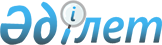 О внесении изменения в решение акима города Павлодара от 2 марта 2015 года № 3 "Об образовании избирательных участков на территории города Павлодара"Решение акима города Павлодара Павлодарской области от 2 ноября 2020 года № 8. Зарегистрировано Департаментом юстиции Павлодарской области 4 ноября 2020 года № 7003
      В соответствии с пунктом 1 статьи 23 Конституционного закона Республики Казахстан от 28 сентября 1995 года "О выборах в Республике Казахстан", пунктом 2 статьи 33 Закона Республики Казахстан от 23 января 2001 года "О местном государственном управлении и самоуправлении в Республике Казахстан", на основании совместного постановления акимата Павлодарской области от 20 марта 2020 года № 1 и решения маслихата Павлодарской области от 20 марта 2020 года № 441/38 "О переименовании некоторых улиц города Павлодара Павлодарской области", аким города Павлодара РЕШИЛ:
      1. Внести в решение акима города Павлодара от 2 марта 2015 года № 3 "Об образовании избирательных участков на территории города Павлодара" (зарегистрировано в Реестре государственной регистрации нормативных правовых актов за № 4327, опубликовано 3 марта 2015 года в газетах "Звезда Прииртышья", "Сарыарқа самалы") следующее изменение:
      приложение к указанному решению изложить в новой редакции согласно приложению к настоящему решению.
      2. Контроль за исполнением настоящего решения возложить на руководителя аппарата акима города.
      3. Настоящее решение вводится в действие со дня его первого официального опубликования. Избирательный участок № 1
      микрорайон Жанааул, улица 6 Жанааульская, строение 6/1, государственное коммунальное казенное предприятие "Дворец культуры имени Естая" отдела культуры и развития языков города Павлодара, акимата города Павлодара
      В границах: улица 1 Жанааульская: 1, 1/1, 1Б;
      улица 3 Жанааульская: 1, 1А, 1Б, 1В, 1Г, 1Д, 1Е, 1/1, 1/3, 1/4, 1/6, 2, 2А, 2Б, 2/4, 3, 3А, 4, 5, 6, 6/1, 6/2, 7, 8, 8/1, 9, 10, 10/1, 10А, 11, 12, 13, 14, 14/1, 15, 16, 16/1, 18/1, 18/2, 20, 20/1, 22, 22/1;
      улица 4 Жанааульская: 1, 2, 4А, 6, 6/1, 8, 8/1, 10А, 10Б, 12, 12А, 14, 16, 18, 18А, 18Б, 20, 20А, 20Б, 21, 22, 22А, 23, 23А, 25, 25А, 26, 27, 28, 29, 30, 31, 32, 33, 33А, 34, 35, 35А, 36, 37, 38, 38А, 39, 43, 45;
      улица 5 Жанааульская: 1, 2, 2/1, 4, 5А, 6, 8, 10, 10А, 12, 14, 14/1, 14А, 14Б, 14/5, 16, 18, 20, 20А, 22, 24, 26А, 27;
      улица 6 Жанааульская: 1, 1/1, 1А, 1Б, 1В, 2, 3, 3/1, 3А, 4, 4А, 5, 5А, 6, 6А, 6Б, 6В, 7, 7А, 8, 8/1, 9, 9А, 10А, 11, 11А, 12, 14, 14/1, 14/2, 14/3, 15, 16, 16А, 17, 18/1, 18А, 19, 20, 20Б, 20/1, 21, 21А, 23, 23А, 24, 24А, 24Б, 24В, 25, 26, 26А, 27, 29, 30, 30Б, 31, 32, 32А, 34, 34А, 38, 40, 40А, 40Б, 42, 42/1, 42/2, 44, 44/1, 44/2, 46, 46А, 48, 48/2, 50/1, 50/2, 52, 52/1, 52/2, 54/1, 54/2;
      улица 7 Жанааульская: 1, 1А, 1Б, 2, 2А, 2Б, 2Г, 3, 4, 5/1, 5/2, 5/3, 6, 6А, 7, 9, 11, 12, 13, 15, 15А, 16, 18, 19, 19/1, 19/3, 19/4, 20, 23, 24, 25, 27, 29, 33, 33А, 33/1, 33/2, 35, 37, 39, 41, 43, 45, 47, 49;
      улица 8 Жанааульская: 1, 3, 5, 7, 9, 11, 13, 15, 17, 19, 21, 23, 33Б;
      улица 9 Жанааульская: 1, 1Г, 1/1, 2, 3/1, 3/2, 4, 5/1, 5/2, 6, 6/2, 7/1, 7/2;
      улица 10 Жанааульская: 2А, 4, 6. Избирательный участок № 2
      улица Хромзаводская, строение 1/1, товарищество с ограниченной ответственностью "СтройГруппPVL" 
      В границах: улица Аргынбаева: 1, 1А, 1Б, 1Г, 1Д, 2, 2А, 3, 4, 4А, 5, 6, 7, 9, 11, 12, 13, 14, 14/2;
      улица Батурина: 1А, 1Б, 1В, 3, 5, 7, 9, 11, 13, 15, 17;
      улица Ледовского: 37, 41;
      проезд 1 (Лесозавод): 3, 4, 5, 6, 15, 19, 21, 23, 35, 41, 43;
      проезд 1А (Лесозавод): 6, 7;
      проезд 2 (Лесозавод): 3, 5, 11, 13, 14, 15, 16, 18, 19, 20, 21, 26, 28, 29, 30, 32, 33, 34, 38;
      проезд 3А (Лесозавод): 8;
      проезд 4 (Лесозавод): 1, 1А, 1/1, 2, 3, 4, 5, 6, 7, 8, 9, 10, 11, 12, 13, 14, 15;
      проезд 5 (Лесозавод): 5, 6, 7, 8, 11, 12, 14, 16, 18, 20, 22/1, 26/1, 34, 36, 40, 42, 44, 46, 50, 52А, 54, 56, 64, 66, 70, 72, 78;
      проезд 6 (Лесозавод): 3, 4, 14, 16, 19, 21, 23, 25, 26, 26/2, 27, 28, 29, 30, 31, 33, 35, 38, 39, 40А, 41, 43;
      проезд 1 (Хромзавод): 1, 1А, 1Б, 3, 3/1, 5, 5/1, 6, 7, 11, 11А, 14, 15, 19, 23, 25, 27, 29, 33, 35, 37, 41, 43, 45, 100;
      проезд 2 (Хромзавод): 1А, 3, 5, 7, 9, 11, 13, 14, 15, 16, 17, 18, 19, 20, 21, 22, 24, 25, 26, 27, 28, 29, 30, 31, 33, 34, 38;
      проезд 3 (Хромзавод): 2Б, 3, 4, 5, 6, 7, 8, 10, 12, 14, 16, 18;
      проезд 4 (Хромзавод): 1, 2, 4, 5, 6, 7, 9, 11, 12, 14, 24;
      проезд 5 (Хромзавод): 1, 3, 4, 5, 6, 7, 8, 9, 10, 11, 14, 16, 20, 22, 22/1, 28, 30А, 32, 32А, 34, 36, 38, 38А, 40, 42, 44, 46, 48, 50, 52А, 54, 56, 58, 62, 62А, 64, 66, 70, 72, 74, 76, 78;
      проезд 6 (Хромзавод): 1, 3, 4, 5, 7, 9, 10, 12, 14, 16, 17, 18, 18А, 19, 21, 23, 25, 26, 27, 28, 29, 30, 31, 33, 34, 35, 36, 37, 38, 38А, 38Б, 39, 40, 40А, 41, 42, 43, 45, 47, 49, 50;
      улица Путинцева: 1, 2, 3, 4, 4/1, 5, 6, 6/1, 7, 7/1, 8, 8/1, 9, 9/1, 9/2, 10, 10/1, 11, 11/1, 12, 12/1, 13, 14, 14/1, 15, 16, 16/1, 17, 17/1, 17/2, 18, 18/1, 19, 20, 21;
      улица Хромзаводская: 1, 2, 3, 4, 5, 6, 7, 8, 9, 10, 11, 12, 13, 14, 15;
      улица Центральная: 2, 4, 6, 7, 8, 10;
      проезд Центральный: 4, 6, 8, 8А, 10, 12/1, 12А, 12Б;
      улица Шарипова: 2, 3, 4, 5, 6, 7, 8, 9, 10, 11, 11/1, 12, 13, 14, 15, 16, 17, 18, 19, 20, 21, 22, 23, 24, 25, 26, 27, 28, 29, 30, 31, 32. Избирательный участок № 3
      село Мойылды, улица Абая, 1, государственное учреждение "Основная общеобразовательная школа № 38 города Павлодара"
      В границах: улица Абая: 1, 2, 6, 7, 8, 10А, 10/1, 13, 15, 18, 280, 282, 283;
      улица Алаш Орда: 1, 2, 3, 4, 5, 6, 7, 8, 9, 10, 10А, 11, 12, 13, 14, 15, 16, 17, 18, 19, 20, 21, 22, 23;
      улица Атамекен: 3, 4, 5, 6, 8, 9, 9/1, 9/2, 10, 12, 14, 15, 16, 16/1, 18, 18/1, 18/2, 20, 20/1, 22, 24;
      улица Әл-Фараби: 77, 78, 80, 84, 90, 93, 94, 95, 96, 98, 99, 100, 101, 103, 105, 107, 108, 239, 241, 242, 245, 247, 249, 252, 254, 255, 256, 259;
      улица Бейбітшілік: 4, 6, 8, 10, 12, 16, 21, 22, 23, 26, 27, 29, 30, 31, 34, 35, 38;
      улица Жерұйық: 1, 1/1, 2, 3, 4, 5, 6, 7, 7/1, 8, 8А, 9, 10, 11, 12, 12А, 13, 14, 15, 16, 18/1, 18/2, 20, 21, 22, 27;
      улица Қазыбек Би: 111, 112, 118, 119, 121, 123, 124, 129, 130, 132, 136, 138, 140, 142, 143, 143/1, 231, 232, 233, 234, 238;
      улица Қазына: 2, 2А, 3, 4, 5, 6, 7, 8, 9, 10, 11, 12, 13, 14, 16, 18, 20;
      улица Мектеп: 2, 3, 5, 7, 9, 10, 11, 12, 13, 13/1, 45, 46, 47, 55, 56, 57, 59, 62, 65, 66, 68, 69, 71, 261, 276, 277;
      улица Парковая: 1, 2, 3, 4, 5, 6, 7, 8;
      улица Тұрар Рысқұлова: 148, 149, 150, 157, 158, 161, 170, 171, 175, 176, 181, 182, 184, 185;
      улица Ұлы Дала: 1, 2, 3, 4, 5, 6, 8, 9, 10, 11, 12, 13, 15, 23, 30;
      улица Ыбырай Алтынсарина: 190, 191, 195, 196, 203, 207, 209, 214, 217, 218, 221, 225, 229. Избирательный участок № 4
      улица Мира, строение 43А, коммунальное государственное предприятие на праве хозяйственного ведения "Павлодарский машиностроительный колледж" управления образования Павлодарской области, акимата Павлодарской области
      В границах: улица Академика Бектурова: 1, 2, 5, 7, 9, 11, 15;
      улица Космонавтов: 1, 1/50;
      улица Мәшһүр Жүсіп: 2;
      улица Мира: 40, 43, 44, 46, 48, 54, 54/1, 54/2, 56;
      переулок 1-й Зеленый: 10, 18, 19, 20, 21, 22, 23, 24, 25;
      переулок 2-й Зеленый: 1, 2, 3, 4, 5, 6, 7, 8, 9, 10, 11, 12, 13, 14, 15, 16, 17, 18, 19, 20, 21, 22, 23, 24, 25, 26, 27, 28, 29, 30;
      улица Путейская: 2, 7, 40, 42, 44, 46, 48, 50, 52, 54, 56, 58;
      улица Сормова: 4/1, 5, 5/1, 5/2, 8;
      улица Торайгырова: 52, 54. Избирательный участок № 5
      улица Айманова, 35, государственное учреждение "Областная казахская гимназия-интернат для одаренных детей имени И. Алтынсарина"
      В границах: улица Айманова: 18, 19, 20, 21, 23, 24, 26, 28, 29, 29/2, 30, 31, 31/1, 31/2, 31/3, 32, 33, 33/1, 33/2, 34, 35/1, 37/1, 37/2. Избирательный участок № 6 
      улица Айманова, 37, государственное учреждение "Средняя общеобразовательная школа № 35 города Павлодара" 
      В границах: улица Айманова: 6, 7, 8, 9, 9А, 9/2, 10, 11, 12, 15, 16, 17, 36, 38, 40, 47, 47/1. Избирательный участок № 7
      улица Айманова, 51, государственное учреждение "Школа-лицей № 16 города Павлодара"
      В границах: улица Айманова: 41, 42, 46, 48, 49;
      улица Баян батыр: 6, 7, 8, 9, 10;
      улица Мира: 7/1. Избирательный участок № 8
      улица Айманова, 51, государственное учреждение "Школа-лицей № 16 города Павлодара"
      В границах: улица Айманова: 1, 2, 3, 4, 5, 50;
      улица Баян батыр: 1, 3, 5;
      улица Торайгырова: 6. Избирательный участок № 9
      улица Мира, 9/1, коммунальное государственное предприятие на праве хозяйственного ведения "Павлодарский колледж сервиса и питания" управления образования Павлодарской области, акимата Павлодарской области
      В границах: улица Академика Бектурова: 2/1;
      улица Баян батыр: 2, 14;
      улица Генерала Дюсенова: 2/2;
      улица Мира: 7, 9/2, 11, 13, 15, 17, 18/3, 19, 21, 30, 32, 34;
      улица Торайгырова: 10, 44. Избирательный участок № 10
      улица Торайгырова, строение 24, государственное учреждение "Средняя общеобразовательная школа № 28 города Павлодара"
      В границах: улица Торайгырова: 14, 18, 18/1, 20, 24А, 26, 28, 30, 32, 34, 36, 42, 44/1. Избирательный участок № 11
      Площадь Конституции, 1, государственное коммунальное казенное предприятие "Дворец культуры имени Естая" отдела культуры и развития языков города Павлодара, акимата города Павлодара
      В границах: улица Академика Сатпаева: 30, 32;
      улица Астана: 6, 7, 8, 8/1, 10, 10/1;
      улица Береговая: 9/1, 9А, 20, 23, 25, 26;
      улица Набережная: 1, 3, 3/2, 5;
      улица Прибрежная: 16, 20;
      улица Торайгырова: 1/2, 1/3, 49, 53, 59. Избирательный участок № 12 
      улица Астана, строение 12, государственное учреждение "Школа-лицей № 8 для одаренных детей" города Павлодара
      В границах: улица Академика Сатпаева: 34, 36, 38, 40;
      улица Астана: 7/1, 7/2, 53;
      улица Лермонтова: 4, 44;
      улица Луговая: 1, 1А, 2, 2А, 4, 6, 6А, 6Б, 7, 8, 10, 10А 10Б, 12, 12А, 12Б, 13, 14, 14Б, 18, 20;
      улица Набережная: 7, 9, 11. Избирательный участок № 13 
      улица Академика Бектурова, строение 14, коммунальное государственное учреждение "Специализированная школа-интернат-колледж олимпийского резерва" управления по развитию туризма и спорта Павлодарской области, акимата Павлодарской области
      В границах: улица Академика Бектурова: 16, 18, 29;
      улица Академика Сатпаева: 11, 15;
      улица Генерала Дюсенова: 1, 5, 6, 8, 10, 12, 16, 18;
      улица Мира: 37;
      улица Торайгырова: 61, 63, 65. Избирательный участок № 14 
      улица Генерала Дюсенова, 22/1, филиал акционерного общества "Национальный центр повышения квалификации "Өрлеу" "Институт повышения квалификации педагогических работников по Павлодарской области"
      В границах: улица Академика Бектурова: 22, 24, 31, 33, 41;
      улица Академика Сатпаева: 17, 19, 21, 21/1, 25, 27, 29;
      улица Генерала Дюсенова: 12А, 14, 18/1, 18/2, 18/3, 20, 22;
      улица Лермонтова: 46, 48, 60, 62. Избирательный участок № 15 
      улица Академика Сатпаева, 104, коммунальное государственное учреждение "Областная универсальная научная библиотека имени С. Торайгырова" управления культуры, развития языков и архивного дела Павлодарской области, акимата Павлодарской области
      В границах: улица Академика Бектурова: 50, 50/1, 52, 52/1, 56, 56/1, 58, 58/1;
      улица Академика Сатпаева: 33, 35, 37, 43, 47, 104;
      улица Каирбаева: 36;
      улица Лермонтова: 3, 45, 45/1, 47, 49, 49/1, 49/2, 49А, 51, 53;
      Площадь Победы: 1. Избирательный участок № 16 
      улица Торайгырова, 67, государственное учреждение "Комплекс "Музыкальный колледж-музыкальная школа-интернат для одаренных детей"
      В границах: улица Академика Бектурова: 17, 19, 21, 25, 27, 27/1;
      улица Едіге би: 61, 63, 76, 78;
      улица Желтоқсан: 1;
      улица Мәшһүр Жүсіп: 4, 6, 8, 10, 14, 16;
      улица Торайгырова: 73, 75/1, 77;
      улица Урицкого: 74. Избирательный участок № 17 
      Площадь Победы, 3/1, государственное учреждение "Средняя общеобразовательная профильная школа № 11 модульного типа города Павлодара" 
      В границах: улица Академика Бектурова: 71, 75, 77;
      улица Желтоқсан: 5, 7;
      улица Каирбаева: 72, 74;
      улица Лермонтова: 55, 59;
      улица Мәшһүр Жүсіп: 20, 20/2, 22, 24, 26. Избирательный участок № 18
      улица Мира, строение 60, Некоммерческое акционерное общество "Павлодарский педагогический университет"
      В границах: улица Бұқар жырау: 1, 3, 3/1, 5;
      улица Едіге би: 67, 69, 80, 80/1, 82, 82/1, 84;
      улица Мәшһүр Жүсіп: 1, 5, 9, 11, 13;
      улица Мира: 60/1, 60/2;
      улица Торайгырова: 56, 58/3, 79, 81, 83, 85, 87, 89. Избирательный участок № 19 
      улица Урицкого, 78, государственное учреждение "Средняя общеобразовательная школа № 6 города Павлодара"
      В границах: улица Бұқар жырау: 2, 4, 6, 8, 8/1, 10, 11, 11/1, 12, 15, 15/1;
      улица Лермонтова: 82, 84, 84/1, 86, 88, 91;
      улица Мәшһүр Жүсіп: 17, 18, 21, 21/1;
      улица Урицкого: 78. Избирательный участок № 20 
      улица Лермонтова, 93/1, государственное учреждение "Средняя общеобразовательная школа № 34 инновационного типа города Павлодара"
      В границах: улица Бұқар жырау: 23, 25;
      улица Каирбаева: 76, 80;
      улица Лермонтова: 83, 85, 87, 87/1, 89, 90;
      улица Мәшһүр Жүсіп: 23, 25, 29. Избирательный участок № 21 
      улица Бұқар жырау, 9/1, государственное учреждение "Средняя общеобразовательная школа № 2 города Павлодара"
      В границах: улица Бұқар жырау: 7, 9, 13;
      проспект Нұрсұлтан Назарбаев: 6, 6/1, 6/2, 6/3, 8/1, 8/2;
      улица Торайгырова: 66, 72, 72/1, 89/1, 89/2, 91, 93, 93/1, 95, 97, 97/1, 99, 101, 103, 103/1, 105, 107, 109. Избирательный участок № 22 
      улица Бұқар жырау, строение 9/2, коммунальное государственное казенное предприятие "Специализированная детско-юношеская школа олимпийского резерва № 2" управления по развитию туризма и спорта Павлодарской области, акимата Павлодарской области 
      В границах: улица Бұқар жырау: 17, 21, 21/1;
      улица Лермонтова: 92, 94, 102, 104, 106, 108, 110;
      проспект Нұрсұлтан Назарбаев: 8, 8/3, 10, 10/1, 12, 16, 18/1, 18. Избирательный участок № 23 
      улица Лермонтова, строение 93, коммунальное государственное предприятие на праве хозяйственного ведения "Колледж информационных технологий" управления образования Павлодарской области, акимата Павлодарской области
      В границах: улица Каирбаева: 82, 86, 88, 90, 96, 98;
      улица Лермонтова: 93, 93/2, 96, 96/1, 98, 100, 100/1. Избирательный участок № 24 
      улица Лермонтова, 95, государственное учреждение "Средняя общеобразовательная школа № 43 города Павлодара"
      В границах: улица Каирбаева: 104, 106;
      улица Лермонтова: 107, 107/1, 109, 111, 113;
      проспект Нұрсұлтан Назарбаев: 20, 22, 24. Избирательный участок № 25
      улица Бакинская, 4, государственное учреждение "Средняя общеобразовательная школа № 23 города Павлодара"
      В границах: улица Бакинская: 2, 2/1, 4, 6, 6/1, 6/2, 8;
      улица Железнодорожная: 2, 2/1, 3, 3/1, 4, 5, 6, 7, 8, 12, 18;
      улица Коммунальная: 8/2;
      улица Кудайбергена Сураганова: 1, 5, 9, 9/1, 11/3, 11, 13;
      улица Павлова: 1, 2, 6, 8, 12, 14, 16, 18, 20, 20/1, 22;
      улица Сағадат Нұрмағамбетов: 5, 10, 12;
      улица Якова Геринга: 1, 2, 3, 4, 6, 7. Избирательный участок № 26 
      проспект Нұрсұлтан Назарбаев, строение 1, коммунальное государственное казенное предприятие "Областной центр народного творчества и культурно-досуговой деятельности "Шаңырақ" управления культуры, развития языков и архивного дела Павлодарской области, акимата Павлодарской области 
      В границах: улица Кудайбергена Сураганова: 2, 2/1, 2/2, 4/1, 4/2, 10, 10/1, 12/1, 12/2;
      проспект Нұрсұлтан Назарбаев: 2, 2/1, 3/2, 4, 4/1, 5;
      улица Торайгырова: 111, 111/1, 111/2, 113, 115, 117;
      улица Фильтровальная: 1. Избирательный участок № 27
      улица Кудайбергена Сураганова, 19, здание Ассоциация "Иртыштрансстрой"
      В границах: улица Бакинская: 5;
      улица Кудайбергена Сураганова: 12, 14/1, 14/2, 15, 16, 16/1, 18, 18/1, 20, 22;
      улица Павлова: 5, 7, 9, 11, 11/1, 24, 24/1, 24/2. Избирательный участок № 28
      улица Лермонтова, 129, государственное учреждение "Средняя общеобразовательная школа № 5 города Павлодара"
      В границах: улица Лермонтова: 119, 121, 123, 125;
      улица Павлова: 11/2, 11/3, 28, 30, 32, 34, 34/1, 36, 40, 42, 46;
      проспект Нұрсұлтан Назарбаев: 23, 27. Избирательный участок № 29
      улица Малайсары батыр, 2, коммунальное государственное учреждение "Централизованная библиотечная система города Павлодара" отдела культуры и развития языков города Павлодара, акимата города Павлодара
      В границах: улица Катаева: 9;
      улица Малайсары батыр: 2, 4, 6;
      улица Павлова: 44;
      проспект Нұрсұлтан Назарбаев: 20/1, 25, 28, 29, 31, 33, 35. Избирательный участок № 30
      улица Жүсіпбек Аймауытұлы, строение 2, коммунальное государственное предприятие на праве хозяйственного ведения "Высший колледж электроники и коммуникаций" управления образования Павлодарской области, акимата Павлодарской области
      В границах: улица Камзина: 1/1, 1/2, 3, 4, 4/1;
      улица Московская: 1, 3, 5, 7, 9, 11, 12, 12/1, 13, 14, 15, 16, 17, 18, 19, 21, 23;
      улица Сағадат Нұрмағамбетов: 14, 16, 18, 18/1, 20, 20/1;
      улица Якова Геринга: 8, 9, 10, 13. Избирательный участок № 31
      улица Жүсіпбек Аймауытұлы, строение 2, коммунальное государственное предприятие на праве хозяйственного ведения "Высший колледж электроники и коммуникаций" управления образования Павлодарской области, акимата Павлодарской области
      В границах: улица Барнаульская: 25, 26, 27, 28, 29, 30, 31, 32, 33, 34, 35, 36, 37, 38, 39, 40, 41, 42, 43, 44, 45, 46, 47, 48, 49, 50, 51, 52, 53, 54, 55, 56, 57, 58;
      улица Гурьевская: 25, 26, 27, 28, 29, 30, 31, 32, 33, 34, 35, 36, 37, 38, 39, 40, 41, 42, 43, 44, 45, 46, 47, 48, 49, 50, 51, 52, 52А, 53, 54, 55, 56, 57, 58;
      улица Елгина: 25, 26, 27, 28, 29, 30, 31, 32, 33, 34, 35, 36, 37, 38, 39, 40, 41, 42, 43, 44, 45, 46, 47, 47/1, 57;
      улица Иссык-Кульская: 25, 26, 27, 28, 29, 30, 31, 32, 33, 34, 35, 36, 37, 38, 39, 40, 41, 42, 43, 44, 45, 46;
      улица Камзина: 6, 8;
      улица Карагандинская: 25, 26, 27, 28, 29, 30, 31, 32, 33, 34, 35, 36, 37, 38, 39, 40, 41, 42, 43, 44, 45, 46, 48, 50, 52, 54, 56, 58;
      улица Кисловодская: 25, 26, 27, 28, 29, 30, 31, 32, 33, 34, 35, 36, 37, 38, 39, 40, 41, 42, 43, 44, 45, 46, 47, 48, 49, 50, 51, 52, 53, 54, 55, 56, 57, 58;
      улица Комсомольская: 25, 26, 27, 28, 29, 30, 31, 32, 33, 34, 35, 36, 37, 38, 39, 40, 41, 42, 43, 44, 45, 46, 47, 48, 49, 50, 51, 52, 53, 54, 55, 56, 57, 58;
      улица Красноярская: 25, 26, 27, 28, 29, 30, 31, 32, 33, 34, 35, 36, 37, 38, 39, 40, 41, 42, 43, 44, 45, 46, 50;
      улица Ленинградская: 25, 26, 27, 28, 29, 30, 31, 32, 33, 34, 35, 36, 37, 38, 39, 40, 41, 42, 43, 44, 45, 46, 47, 48, 49, 50, 51, 52, 53, 54, 55, 56, 57, 58;
      улица Московская: 25, 27, 29, 31, 33, 34, 35, 37, 39, 41, 43, 45, 47, 49, 51, 53, 55, 56, 57;
      улица Омская: 25, 26, 27, 28, 29, 30, 31, 32, 33, 34, 35, 36, 37, 38, 39, 40, 41, 42, 43, 44, 45, 46, 57/1;
      улица Павлова: 13, 15;
      улица Ростовская: 25, 26, 27, 28, 29, 30, 31, 32, 33, 34, 35, 36, 37, 38, 39, 40, 41, 42, 43, 44, 45, 46, 47, 48, 49, 51, 52, 53, 54, 55, 56, 57, 58. Избирательный участок № 32
      улица Камзина, 16А, государственное казенное коммунальное предприятие "Ясли-сад № 72 города Павлодара" отдела образования города Павлодара, акимата города Павлодара
      В границах: улица Естая: 150/1;
      улица Павлова: 21, 25, 27, 29, 31, 38;
      улица Малайсары батыр: 8, 10. Избирательный участок № 33
      улица Павлова, строение 17, государственное учреждение "Средняя общеобразовательная школа № 27 города Павлодара"
      В границах: улица Барнаульская: 59, 60, 61, 62, 63, 64, 65, 66, 67, 68, 69, 70, 71, 72, 73, 74, 75, 76, 77, 78, 79, 79А, 80, 81, 82, 83, 84, 85, 86, 87, 88, 89, 90, 91, 92, 93, 94, 95, 96, 97, 98, 99, 100, 101, 102, 103, 104, 105;
      улица Камзина: 10, 12, 14, 15, 17, 18, 19, 20/1, 21, 23, 25, 27;
      улица Малайсары батыр: 7/1, 12;
      улица Московская: 59, 60, 61, 62, 63, 64, 65, 66, 67, 68, 69, 70, 71, 72, 73, 74, 75, 76, 77, 78, 79, 81, 83, 85, 87, 89, 91, 91А, 93, 95, 120;
      улица Павлова: 17, 23. Избирательный участок № 34
      улица Сағадат Нұрмағамбетов, 134, административное здание
      В границах: улица Барнаульская: 1, 2, 3, 4, 5, 6, 7, 8, 9, 10, 11, 12, 13, 14, 15, 16, 17, 18, 19, 20, 21, 22, 23;
      улица Гурьевская: 1, 2, 3, 4, 5, 6, 7, 8, 9, 10, 11, 12, 13, 14, 15, 16, 17, 18, 19, 20, 21, 22, 23, 24;
      улица Елгина: 1, 2, 3, 4, 5, 6, 6А, 7, 8, 9, 10, 11, 12, 13, 14, 15, 16, 17, 18, 19, 20, 21, 22, 23, 24;
      улица Заслонова: 3, 3/1, 7, 7А, 9, 11, 13, 15, 15/1, 17, 19, 21, 23, 25, 27, 29, 31, 33, 37, 39, 41, 43, 45, 47, 49, 51, 53, 55, 57;
      улица Иссык-Кульская: 1, 2, 3, 4, 5, 6, 7, 8, 9, 10, 11, 12, 13, 14, 15, 16, 17, 18, 19, 20, 21, 22, 23, 24;
      улица Карагандинская: 1, 2, 3, 4, 5, 6, 7, 8, 9, 10, 11, 12, 13, 14, 15, 16, 17, 18, 19, 20, 21, 22, 23, 24;
      улица Кисловодская: 1, 2, 3, 4, 5, 6, 7, 8, 9, 10, 11, 12, 13, 14, 15, 16, 17, 18, 19, 20, 21, 22, 23, 24;
      улица Комсомольская: 1, 1/1, 1/2, 2, 3, 4, 5, 6, 7, 8, 9, 10, 11, 12, 13, 14, 15, 16, 17, 18, 19, 20, 21, 22, 23, 24;
      улица Красноярская: 1, 2, 3, 4, 5, 6, 7, 8, 9, 10, 11, 12, 13, 14, 15, 16, 17, 18, 19, 20, 21, 22, 23, 24;
      улица Ленинградская: 1, 2, 3, 4, 5, 6, 7, 8, 9, 10, 11, 12, 13, 14, 15, 16, 17, 18, 19, 20, 21, 22, 23, 24;
      улица Омская: 1, 2, 3, 4, 5, 6, 7, 8, 9, 10, 11, 12, 13, 14, 15, 16, 17, 18, 19, 20, 21, 22, 23, 24;
      улица Ростовская: 1, 2, 3, 4, 5, 6, 7, 8, 9, 10, 11, 12, 13, 14, 15, 16, 17, 18, 19, 20, 21, 22, 23, 24;
      улица Сағадат Нұрмағамбетов: 22, 24, 26, 28, 30, 32, 34, 36, 38, 40, 42, 44, 46, 48, 50, 52, 54, 56, 58, 60, 62, 64, 66, 68, 70, 72, 74, 76, 78, 78/1, 80, 82, 84, 86, 88, 98, 100, 102, 102А, 104, 104/1, 106, 108, 110, 112, 114, 116, 116/1, 118, 122, 126, 128, 130А. Избирательный участок № 35
      улица Московская, 82, Павлодарский филиал Республиканского государственного казенного предприятия "Военно-техническая школа Министерства обороны Республики Казахстан"
      В границах: улица Всеволода Иванова: 62/1, 63, 64, 65, 66, 67, 68, 69, 69/1, 70, 72, 73, 73/1, 73/2, 74, 75, 75/2, 76, 77, 78, 79, 80, 81, 81/1, 81/2, 82, 83, 84, 85, 86, 86/1, 87, 88, 89, 90, 91, 92, 93, 93/2, 94, 95, 96, 97, 98, 99, 100;
      улица Гурьевская: 59, 60, 61, 62, 63, 64, 65, 66, 67, 68, 69, 70, 71, 72, 73, 74, 75, 76, 77, 78, 79, 80, 81, 82, 83, 84, 85, 86, 87, 88, 89, 90, 91, 92, 93, 94, 95, 96, 97, 97/1, 97/2, 98, 99, 100, 101, 102, 103, 104;
      улица Елгина: 59, 60, 61, 62, 63, 64, 65, 66, 67, 68, 69, 70, 71, 72, 73, 74, 75, 76, 77, 78, 79, 80, 81, 82, 83, 84, 85, 86, 87, 88, 89, 90, 91, 92, 93, 94, 95, 96, 97, 98, 99, 100, 101, 102, 103, 104, 105, 106, 107, 108, 109, 110, 111, 112, 113, 114;
      улица Иссык-Кульская: 63, 64, 65, 66, 67, 68, 69, 70, 71, 72, 73, 74, 75, 76, 77, 78, 79, 80, 81, 82, 83, 84, 85, 86, 87, 88, 89, 90, 91, 92, 93, 94, 95, 96, 97, 98, 99, 100;
      улица Карагандинская: 60, 61, 62, 63, 64, 65, 66, 67, 68, 69, 70, 71, 72, 73, 74, 75, 76, 77, 78, 79, 80, 81, 82, 83, 84, 85, 86, 87, 88, 89, 90, 91, 92, 93, 94, 95, 96, 97, 97/4, 98, 99, 99/1, 100, 102, 104, 106;
      улица Кисловодская: 59, 60, 61, 62, 63, 64, 65, 66, 67, 68, 69, 70, 71, 72, 73, 74, 75, 76, 77, 78, 79, 80, 81, 82, 83, 84, 85, 86, 87, 88, 89, 90, 91, 92, 93, 94, 95, 96, 97, 98, 99, 100, 101, 102, 103, 104, 104/2, 105, 106;
      улица Комсомольская: 59, 60, 61, 62, 63, 64, 65, 66, 67, 68, 69, 70, 71, 72, 73, 74, 75, 76, 77, 78, 79, 80, 81, 82, 83, 84, 85, 86, 87, 88, 89, 90, 91, 92, 93, 94, 95, 96, 97, 98, 99, 100, 101, 102, 103, 104, 105, 106, 107;
      улица Красноярская: 59, 59А, 60, 61, 62, 63, 64, 65, 66, 67, 68, 69, 70, 71, 72, 73, 74, 75, 76, 77, 78, 81, 82, 83, 84, 85, 86, 87, 88, 89, 90, 91, 92, 93, 94, 95, 96, 97, 98, 99, 100, 101, 102, 103, 104, 105, 106, 107, 108, 109, 110, 111, 112, 113, 114;
      улица Ленинградская: 59, 60, 60/1, 60/2, 61, 62, 63, 64, 65, 66, 67, 68, 69, 70, 71, 72, 73, 74, 75, 76, 77, 78, 79, 80, 81, 82, 83, 84, 85, 86, 87, 88, 89, 90, 91, 92, 93, 94, 95, 96, 96/1, 97, 98, 99, 100, 100/1, 101, 101/2, 102, 102/2, 103, 104, 104/1, 104/2, 104/3, 105, 106, 106/5, 107, 108, 109, 110, 111, 112, 113;
      улица Омская: 59, 60, 61, 62, 63, 64, 65, 66, 67, 68, 69, 70, 71, 72, 73, 74, 75, 76, 77, 78, 79, 80, 81, 82, 83, 84, 85, 86, 87, 88, 89, 90, 91, 92, 93, 94, 95, 96, 97, 98, 99, 100, 101, 102, 103, 104, 105, 106, 107, 108, 109, 110, 111, 112, 113, 113/2, 114;
      улица Ростовская: 59, 60, 61, 62, 63, 64, 65, 66, 67, 68, 69, 70, 71, 72, 73, 74, 75, 76, 77, 78, 78/1, 79, 80, 81, 82, 83, 84, 85, 86, 87, 88, 89, 90, 91, 92, 93, 94, 95, 96, 97, 98, 99, 100, 101, 102, 103, 104, 105, 106, 107, 108, 109, 110, 111, 112, 113, 114. Избирательный участок № 36
      улица Украинская, строение 38, коммунальное государственное предприятие на праве хозяйственного ведения "Павлодарский колледж технического сервиса" управления образования Павлодарской области, акимата Павлодарской области
      В границах: улица Алмаатинская: 1, 2, 3, 4, 5, 6, 7, 8, 9, 10, 11, 12, 13, 14, 15, 16, 17, 18, 19, 20, 21, 22, 23, 24;
      улица Всеволода Иванова: 1, 2, 3, 4, 5, 6, 7, 8, 9, 10, 11, 12, 13, 14, 15, 16, 17, 18, 19, 20, 21, 22, 23, 24;
      улица Ермака: 2, 4, 5, 6, 8, 10, 11, 11/1, 12, 13, 14, 15, 16, 18, 20, 22, 24;
      улица Заслонова: 59, 59/1, 59/2, 67, 67/1, 69, 69/1;
      улица Львовская: 1, 2, 3, 4, 5, 6, 7, 8, 9, 10, 11, 12, 13, 14, 15, 16, 17, 18, 19, 20, 21, 22, 23, 24;
      улица Муткенова: 1, 2, 3, 4, 5, 6, 7, 8, 9, 10, 11, 12, 13, 14, 15, 16, 17, 18, 19, 20, 21, 22, 23, 24;
      улица Рижская: 1, 2, 3, 4, 5, 6, 7, 8, 9, 10, 11, 12, 13, 14, 15, 16, 17, 18, 19, 20, 21, 22, 23, 24;
      улица Российская: 6;
      улица Сағадат Нұрмағамбетов: 114/1, 118/1, 118/2, 120, 120/1, 120/2, 128/1, 130, 130/1, 134;
      улица Смоленская: 1, 2, 3, 4, 5, 6, 7, 8, 9, 10, 11, 12, 13, 14, 15, 16, 17, 18, 19, 20, 21, 22, 23, 24. Избирательный участок № 37
      улица Щедрина, 60, государственное учреждение "Средняя общеобразовательная школа имени Калижана Бекхожина города Павлодара"
      В границах: улица Алмаатинская: 25, 26, 27, 28, 29, 30, 31, 32, 33, 34, 35, 36, 37, 38, 39, 40, 41, 42, 43, 44, 45, 46, 50, 76, 76/1, 76/2, 78, 80;
      улица Всеволода Иванова: 25, 26, 27, 28, 29, 30, 31, 32, 33, 34, 35, 36, 37, 38, 39, 39/1, 40, 41, 42, 43, 44, 45, 46, 47, 48, 49, 49/1, 50, 51, 52, 53, 54, 55, 56, 57, 58, 59, 60, 61;
      улица Ермака: 13/1, 15/1, 17, 17/1, 19, 21, 23, 26, 28, 30, 32, 34, 36, 38, 40, 42, 44, 46, 48, 50, 52, 54, 56, 58;
      улица Львовская: 25, 26, 27, 28, 29, 30, 31, 32, 33, 34, 35, 36, 37, 38, 39, 40, 41, 42, 43, 44, 45, 46, 75, 75/1, 75/2, 75/3, 75/4, 76, 77, 79;
      улица Муткенова: 25, 26, 27, 28, 29, 30, 31, 32, 33, 34, 35, 36, 37, 38, 39, 40, 41, 42, 43, 44, 45, 46, 48, 49, 50, 52, 53, 54;
      улица Рижская: 25, 26, 27, 28, 29, 30, 31, 32, 33, 34, 35, 36, 37, 38, 39, 40, 41, 42, 43, 44, 45, 46, 68, 70, 74, 76, 76А, 78, 81;
      улица Российская: 10, 16/3, 16/6, 18, 20, 22, 65, 69, 70;
      улица Смоленская: 25, 26, 27, 28, 29, 30, 31, 32, 33, 34, 35, 36, 37, 38, 39, 40, 41, 42, 43, 44, 45, 46, 47, 48, 49, 50, 51, 52, 53, 54, 54А, 55, 56, 57, 60;
      улица Щедрина: 58, 58/1, 60, 60Г. Избирательный участок № 38
      улица Якова Геринга, 79, государственное учреждение "Средняя общеобразовательная школа № 18 города Павлодара"
      В границах: улица Алтайская: 84, 86, 88, 90, 92, 94, 96, 98, 100, 102, 104, 106, 108, 110;
      улица Минина: 40, 42, 75, 77, 79, 81, 83, 85, 87, 89, 91, 93, 95, 97, 99, 101, 103, 105, 107, 109;
      улица Российская: 8, 8/1, 73, 73/1;
      улица Сибирская: 84, 86, 87, 87/2, 88, 89, 90, 92, 94, 96, 98, 100, 102, 104, 106, 108;
      улица Украинская: 60, 62, 64, 66, 72, 74, 76/1, 80, 82, 88, 90/1, 92, 97, 100, 101, 102, 108;
      улица Щедрина: 30, 30/2;
      улица Якутская: 83, 85, 87, 89, 91, 93, 95, 97, 99, 101, 103, 105, 107, 109. Избирательный участок № 39
      улица Минина, 31, государственное казенное коммунальное предприятие "Ясли-сад № 7 города Павлодара" отдела образования города Павлодара, акимата города Павлодара
      В границах: улица Алтайская: 46, 48, 50, 52, 54, 56, 58, 58/1, 60, 62, 64, 68, 70, 72;
      улица Жүсіпбек Аймауытұлы: 80, 80/1, 82, 84, 86;
      улица Заслонова: 61, 61А, 63, 65;
      улица Минина: 32, 34, 36, 38, 38/1, 38/2, 45, 47, 47/1, 47/2, 49, 49/1, 49/2, 49/3, 51, 53, 55, 57, 57/2, 59, 61, 63, 65, 67, 69, 71, 71/1, 71/3, 73;
      улица Одесская: 1, 2, 3, 4, 5, 6, 7, 8, 9, 10, 11, 12, 13, 14, 15, 16, 17, 18, 19, 20, 21, 22, 23, 24, 25, 26, 27, 28, 29, 30;
      улица Пензенская: 1, 2, 3, 4, 5, 6, 7, 8, 9, 10, 11, 12, 13, 14, 15, 16, 17, 18, 19, 20, 21, 22, 23, 24, 25, 26, 27, 28, 29, 30;
      улица Сағадат Нұрмағамбетов: 73, 75, 75/1, 77, 77/1, 79, 132, 134/1, 136/2;
      улица Сибирская: 45, 46, 47, 48, 49, 50, 51, 52, 53, 54, 55, 57, 58, 58/1, 59, 85;
      улица Украинская: 1, 3, 5, 7, 9, 11, 13, 15, 17, 19, 21, 23, 25, 27, 29, 31, 33, 35, 37, 38;
      улица Хабаровская: 45, 46, 47, 47/1, 48, 49, 50, 51, 52, 54, 55, 56, 57, 58, 58А, 59, 62, 63, 64, 65, 66, 67, 69/1, 69/3, 69/4, 70, 71, 72, 73, 74, 75;
      улица Якова Геринга: 76, 76/1, 76/2, 79, 81, 83, 85, 85/1, 87;
      улица Якутская: 45, 46, 47, 48, 49, 50, 51, 52, 53, 54, 55, 56, 57, 58, 59, 60. Избирательный участок № 40
      улица Якова Геринга, строение 78, коммунальное государственное предприятие на праве хозяйственного ведения "Павлодарский технологический колледж" управления образования Павлодарской области, акимата Павлодарской области
      В границах: улица Алтайская: 57, 59, 61, 63, 65, 67, 69, 71, 73, 75, 77, 79;
      улица Архангельская: 23, 25, 27, 29, 31, 33, 35, 37, 39, 41, 43, 44, 45, 45/1, 45/2, 46, 47, 47/1, 47/2, 48, 49, 49/1, 50, 52, 52/1, 54, 56, 57, 58, 59, 60, 60А, 61, 62, 62/1, 63, 64, 64/1, 65, 66, 66/1, 67, 68, 68/1, 69, 70, 71, 72, 73, 74, 75, 76, 77, 78, 79, 80, 81, 83, 85, 87;
      улица Грушевая, потребительский кооператив садоводческое товарищество "Мелиоратор": 25;
      улица Дальневосточная: 44, 45, 45/1, 46, 47, 47/1, 48, 49, 49/1, 50, 51, 52, 53, 53/1, 54, 55, 55/1, 56, 57, 57/1, 58, 59, 60, 61, 61/1, 62, 63, 63/1, 64, 65, 66, 67, 67/1, 68, 69, 69/1, 70, 71, 72, 73, 74, 75, 76, 77, 78, 79, 80, 81, 83, 84, 85, 86, 87, 88, 89, 90, 91, 92, 93, 94, 95, 96, 98, 100;
      улица Дерова: 23, 24, 25, 26, 27, 28, 29, 30, 31, 32, 33, 35, 37, 39, 40, 41, 43, 44, 45, 46, 47, 48, 49, 50, 51, 52, 53, 54, 55, 56, 57, 58, 59, 60, 61, 62, 63, 64, 65, 66, 67, 68;
      улица Днепропетровская: 57, 58, 59, 60, 61, 62, 63, 64, 65, 66, 67, 69, 70, 71, 72, 73, 74, 76, 77, 78, 80, 81, 82;
      улица Дубовая, потребительский кооператив садоводческое товарищество "Мелиоратор": 36;
      улица Запорожская: 57, 58, 59, 60, 61, 62, 63, 64, 65, 66, 67, 68, 69, 70, 71, 72, 73, 74, 75, 76, 77, 78, 79, 80, 81, 82;
      улица Конечная, потребительский кооператив садоводческое товарищество "Мелиоратор": 17, 20, 23;
      улица Муялдинская: 43, 44, 45, 46, 47, 48, 48/2, 50, 50/2, 51, 52, 53, 54, 54/1, 55, 56, 57, 58, 59, 60, 61, 62, 63, 64, 65, 66, 67, 68, 69, 70, 71, 72, 73, 74, 74/1, 75, 76, 77, 77/1, 78, 79, 80, 81, 82, 83, 84, 85, 86, 87, 88, 89, 90;
      улица Сахалинская: 43, 44, 45, 46, 47, 47/1, 48, 49, 49/1, 50, 51, 51/1, 52, 53, 54, 55, 56, 57, 58, 58/1, 59, 61, 63, 65;
      улица Станция Южная: 24, 26, 28, 30, 32, 34, 36, 38, 40, 42, 49, 51, 53, 55, 57, 59, 60, 61, 62, 63, 65, 66, 67, 68, 69, 70, 71, 72, 72/1, 73, 74, 75, 76, 77;
      улица Сулейменова: 23, 24, 25, 26, 27, 28, 30, 32, 34, 35, 36, 37, 38, 39, 40, 41, 42, 43, 44, 45, 46, 47, 48, 49, 50, 51, 52, 53, 54, 55, 56, 57, 58, 59, 60, 61, 62, 63, 64, 65, 66, 67, 68, 69, 69/1, 70, 71, 72, 73, 74, 75, 76, 77, 78, 79, 80, 81, 82, 83, 84, 85, 86, 87, 88;
      улица Таллинская: 43, 44, 45, 46, 47, 48, 49, 50, 51, 52, 53, 54, 55, 56, 57, 58, 60, 61, 62, 63, 64, 65, 66, 67, 68, 69, 70, 71, 72, 73, 74, 75, 76, 77, 78, 78Б, 79, 80, 81, 82, 83, 84, 85, 86, 87, 88, 88А, 89, 90, 91, 92, 93, 94, 95, 96, 97;
      улица Целинная: 43, 45, 46, 46/1, 47, 49, 50, 51, 53, 55, 57, 58, 58/1, 59, 60, 61, 62, 63, 64, 65, 66, 67, 68, 69, 70, 71, 72, 73, 74, 75, 76, 77, 78, 79, 80, 81, 82, 83, 84, 85, 86, 87, 88, 89, 90, 92, 94, 96, 98, 100, 102, 104, 106, 108;
      улица Яблоневая, потребительский кооператив садоводческое товарищество "Северный": 28;
      улица Якова Геринга: 93, 95, 97. Избирательный участок № 41
      поселок Ленинский, улица Макаренко, строение 14, государственное учреждение "Средняя общеобразовательная школа № 33" города Павлодара"
      В границах: улица Бокина: 1, 2, 3, 3А, 4, 6, 8, 8А, 10, 12, 14, 16, 18, 20;
      улица Джамбула: 10;
      улица Жангельдина: 1, 2, 2/1, 2А, 2Б, 3, 4, 4А, 5, 6, 7, 7А, 8, 9, 10, 10А, 12, 12А, 13, 14, 15, 18, 19, 20, 21, 22, 23, 24, 25, 26;
      улица Жібек жолы: 1, 3, 4, 5, 6, 7, 8, 10, 12, 13, 14;
      улица Жолкудукская: 1, 1А, 2, 3, 4, 5, 6, 7, 8, 9, 10, 11, 12, 13, 14, 15, 17, 18, 18А;
      улица Западная: 1, 2, 3, 4, 5, 6, 8;
      улица Алтынсарина: 3, 3А, 5, 6, 7, 8, 9, 10, 11, 11А, 12Б, 13, 14, 15, 16, 17, 18, 19, 20, 20/1, 21, 22, 23, 24, 25, 26, 27, 28, 28А, 29, 30, 31, 32, 33, 34, 35, 36, 37, 38, 39, 40, 41, 42, 43, 44, 45, 46, 47, 48, 49, 50, 51, 52, 53, 54, 55, 56, 57, 57/1, 58, 59, 60, 61, 62, 63, 64, 65, 66, 67, 68, 68А, 69, 70, 71, 72, 73, 74, 75, 76, 77, 78, 79, 80, 81, 82, 83, 84, 85, 86А, 87, 87А, 88, 89, 90, 91, 92, 93, 94, 95, 96, 97, 98, 99А, 99, 100, 101, 102, 103, 103А, 104, 105, 106, 107, 108, 109, 110, 111, 112, 113, 114, 115, 116, 117, 118, 119, 120, 121, 122, 123, 125, 126, 127, 128, 130, 132, 134, 136, 138, 140, 142, 144, 146, 148, 150, 152, 154, 154/1, 156, 158, 158/1, 158/2, 160, 160/1, 160/2;
      улица Комарова: 50, 64;
      улица Макажанова: 1, 1А, 2, 3, 3А, 3Б, 4А, 5, 6, 7, 8, 9, 9/1, 11, 12, 14, 15, 16, 17, 18, 18/1, 19, 19Б, 20, 21, 22А, 22Б, 23, 24, 25, 26, 26А, 26Б, 27, 28, 28А, 28/2, 29, 30, 30/1, 30А, 31, 32, 32А, 32А1, 33, 34, 35, 36, 37, 39, 40, 40/1, 41, 42, 43, 45, 47, 49, 51, 53, 55, 55А, 57, 59, 61, 63, 65, 67, 69, 70, 71, 72, 73, 74, 75, 76, 77, 78, 79, 80, 81, 82, 83, 84, 85, 86, 87, 88, 89, 90, 91, 92, 93, 94, 95, 96, 97, 98, 99, 100, 101, 102, 102А, 103, 104, 105, 106, 107, 107А, 108, 109, 109А, 110, 111, 112, 113, 114, 115, 116, 117, 118, 119, 120, 121, 123, 123/1, 124, 125, 126, 126А, 127, 128, 129, 130, 130А, 131, 132, 133, 134, 135, 136, 137, 138, 139, 140;
      улица Курмангазы: 21А;
      улица Макаренко: 2А, 4, 6, 8, 10, 11, 12, 13, 14/1, 16, 17, 18, 19, 19/1, 19/2, 19/3, 19А, 20, 21А, 22, 24, 25, 26, 27, 28, 29, 29А, 30, 31, 32, 33, 34, 35, 36, 37, 38, 39, 40, 41, 42, 43, 44, 45, 46, 46/1, 46/2, 47, 48, 48/1, 49, 50, 51, 52, 53, 54, 55, 55А, 56, 57, 58, 58/3, 58А, 58Б, 59, 60, 61, 62, 63, 64, 65, 66, 67, 68, 69, 70, 71, 72, 73, 74, 75, 76, 77, 78, 79, 80, 81, 82, 83, 84, 85, 86, 87, 88, 89, 90, 91, 91А, 92, 93, 94, 95, 96, 97, 98, 98/1, 99, 99А, 100, 101, 101А, 102, 103, 103А, 104, 105, 106, 107, 107А, 108, 109, 110, 111, 112, 113, 115, 117, 117/1, 119, 121, 123, 125, 127;
      улица М. Маметовой: 2, 2А, 4, 6, 8, 10, 12, 12А, 16, 18, 20, 22, 24, 26, 28, 30, 32, 33, 35, 36, 37, 37А, 38, 39, 40, 41, 41А, 42, 43, 44, 45, 45А, 46, 47, 47/1, 48, 49, 49/1, 49А, 50, 50А, 51, 52, 53, 54, 55, 56, 57, 58, 59, 60, 61, 62, 63, 64, 64А, 65, 66, 67, 68, 69, 70, 71, 72, 73, 74, 76, 77, 78, 79, 81/1, 83;
      улица Түркістан: 1, 2, 3, 4, 5, 6, 7, 8, 9, 10, 10А, 10Б, 11, 12, 13, 14. Избирательный участок № 42
      поселок Ленинский, улица Сарыарқа, строение 53/1, государственное коммунальное казенное предприятие "Дом культуры имени Жаяу Мусы"
      В границах: улица А. Молдагуловой: 1, 2, 3, 4, 4А, 5, 6, 7, 8, 8/1, 9, 9А, 10, 11, 11А, 11/1, 11/2, 12, 13, 14, 15, 16, 17, 18, 19, 20, 21, 22, 23, 24, 25, 26, 26А, 27, 28, 29, 30, 31, 31А, 32, 33, 33А, 34, 35, 36, 37, 38, 39, 40, 41, 42, 43, 43А, 44, 45, 46, 47, 48, 50, 51, 52, 53, 54, 55, 55А, 56, 57, 58, 59, 60;
      улица Ақжол: 1, 2, 3, 3А, 4, 5, 6, 7, 8, 9;
      улица Джамбула: 1, 1А, 2, 2А, 2Б, 3, 3/1, 4, 4А, 5, 6, 7, 8, 9, 10/1, 10А, 11, 11/1, 11/2, 12, 12/2, 12А, 13, 13/1, 14А, 15, 16, 16А, 17, 18, 19, 20, 21, 21А, 22, 22А, 23, 24;
      улица Жасыбай батыр: 1, 3, 5, 7, 9, 13, 13/1;
      улица Жүсіпбек Аймауытов: 4, 5, 6, 7, 8, 8А, 9, 10, 11, 12, 12А, 13, 14, 14А, 14Б, 14В, 15, 16, 17, 18, 19, 20, 21, 22, 23, 24, 25, 26, 27, 28, 30, 33, 35, 37, 39, 41, 43, 45, 47, 49, 53, 55, 57, 59, 61;
      улица Курмангазы: 1, 1А, 2, 2А, 3, 3А, 3/1, 4, 5, 6, 7, 8, 9, 10, 11, 12, 13, 14, 16, 18, 20, 20А, 21, 22, 24, 26, 28, 30, 30А, 32, 34, 36, 38, 42, 48, 48А, 50, 50А, 52, 54, 56, 58, 60, 60А, 62, 64, 66;
      улица Малайсары батыр: 1, 1А, 2, 2А, 3, 3А, 3Б, 4, 5, 6, 6А, 7, 7Б, 8, 8/1, 8А, 9, 10, 11, 12, 13, 13/1, 14, 15А, 15, 16, 17, 17А, 18, 19, 19/1, 20, 20/1, 20А, 21, 22, 23, 23/1, 24, 24А, 25, 25А, 26, 27, 28, 29, 30, 31, 32, 33, 34, 35, 36, 37, 38, 38/1, 39, 40, 40/1, 41, 41А, 42, 42А, 43, 44, 45, 46;
      улица Надирова: 1, 2, 3, 4, 5, 6, 7, 7А, 8, 9, 10, 10А, 10Б, 11, 12, 13, 14, 14А, 15, 16, 16А, 17, 18, 19, 19А, 20, 21, 22, 22А, 23, 24, 25, 26, 27, 28, 29, 30, 31, 32, 33, 34, 35, 36, 37, 38, 39, 40, 41, 42, 43, 44, 45, 46, 47, 47А, 49, 51, 53, 55, 70, 71, 72, 73, 74, 75, 76, 77, 78, 79, 80, 81, 82, 83, 84, 85, 86, 87, 88, 89, 90, 92, 93, 94, 94А, 95, 95А, 96, 97, 98, 99, 100, 101, 102, 103, 104, 105, 106, 107, 108, 109, 110, 111, 111/1, 112, 113, 114, 115, 116, 117, 118, 120;
      улица Олжабай батыр: 1, 2, 2А, 3, 4, 5, 6, 7, 8, 9, 9А, 10, 11, 11/1, 11/2 ,11А, 11Б, 12, 13, 14, 15, 16, 17, 17А, 18, 19, 19А, 19Б, 20, 20А, 21, 23, 26, 28, 30, 32, 34, 36, 38, 40, 42, 44, 46, 48, 50, 52, 56, 58, 60;
      улица Сарыарқа: 1, 2, 3, 4, 5, 6, 7, 8, 9, 10, 11, 12, 13, 14, 15, 15А, 16, 17, 17/1, 18, 19, 20, 21, 22, 23, 23А, 24, 25, 26, 27, 28, 29, 30, 31, 32, 33, 34, 36, 38, 40, 40/1, 40А, 42, 44, 46, 48, 50, 52, 53, 54, 55, 56, 56А, 57, 58, 59, 60, 61, 62, 63, 64, 65, 66, 67, 68, 69, 70, 71, 72, 73, 74, 75, 76, 77, 78, 79, 80, 81, 82, 82А, 83, 84, 85, 86, 87, 88, 89, 90, 91, 91А, 92, 93, 94, 95, 95/1, 96, 97, 99;
      улица Шевченко: 7, 8, 9, 14, 15, 16. Избирательный участок № 43
      поселок Ленинский, улица Бұқар жырау, 1, товарищество с ограниченной ответственностью Предприятие "Жолкудукский элеватор"
      В границах: улица Абылай хан: 1, 2, 3, 4, 4/1, 5, 6, 7, 8, 9, 10, 11, 12, 13, 15, 16, 17, 19, 21, 23, 23/1;
      улица Болашақ: 6;
      улица Бөгенбай батыр: 1, 2, 3, 4, 5, 6, 7, 8, 9, 10, 11, 12, 13, 14, 15, 16, 17, 18, 19, 20, 21, 22, 23, 24, 25, 26, 27, 28, 29, 30, 31, 32, 33, 34, 35, 36, 37, 38, 39, 40, 41, 42, 43, 44, 45, 46, 47, 47/2, 48, 49, 50, 51, 52, 53, 54, 55, 55/1, 56;
      улица Бұқар жырау: 1А, 2, 3, 4, 5, 6, 7, 8, 9, 14, 15, 16, 36, 38;
      улица Водителя: 1, 2, 3, 4, 5, 6, 7, 8, 9, 10, 11, 12, 13, 14, 15, 16, 17, 18, 19, 20;
      улица Гауһар батыр: 1, 2, 3, 4, 5, 6, 7, 8, 9, 10, 11, 12, 13, 14, 15, 16, 17, 18, 19, 20, 21, 22, 23, 24, 25, 26, 27, 28, 29, 30, 31, 32, 33, 34, 35, 36, 37, 38, 39, 40, 41, 42, 42А, 43, 44;
      улица Қабанбай батыр: 1, 2, 3, 4, 6, 8, 10, 12, 14, 16, 18, 20, 22, 24, 30, 32;
      улица Қазыбек би: 1, 2, 3, 4, 5, 6, 7, 8, 9, 10, 13, 15, 17, 19, 21, 23, 25, 29, 30, 31/1, 31, 43, 45, 47, 49;
      улица Калкаманская: 1, 2, 3, 3/1, 4, 5, 6, 8, 8/1, 8/3, 8/6, 9, 11;
      улица Керуен: 2А, 3, 4, 5, 6, 7, 8, 9, 11, 12, 13, 14, 15, 16, 17, 17А, 18, 19, 20, 21, 23;
      улица Космонавтов: 1, 2, 3, 4, 5, 6, 7, 8, 9, 10, 11, 12, 13, 14, 16, 17, 18, 19, 20, 22;
      улица Отырар: 1, 3, 4, 5, 6, 7, 8, 9, 10, 11, 12, 13, 14, 15, 16, 17, 18, 19, 20;
      улица Сарайшық: 1, 2, 3, 5, 7, 9, 11, 13;
      улица Терешковой: 3, 4, 5, 6, 7, 8, 9, 10, 11, 12, 13, 14, 15, 16, 17, 18, 19, 20, 21, 22, 23, 24, 25, 26, 27, 28, 29, 30, 31, 32, 33, 34, 35, 36, 37, 38, 39, 40, 41, 42, 43, 44, 45, 46, 47, 48, 49, 50, 51, 52, 53, 54, 55, 56, 57, 58, 59, 60, 61, 62;
      улица Торайғыр би: 1, 2, 3, 4, 5, 6, 7, 8, 8/1, 9, 10, 11, 12, 12/2, 13, 14, 15, 16, 17, 18, 19, 20, 21, 22, 23, 24, 25, 26, 27, 28, 29;
      улица Тохтарова: 4, 5, 6, 7, 9, 17, 19, 21;
      улица Ш. Уәлиханов: 1, 2, 4, 6, 7, 9, 10, 11, 12, 13, 14, 15, 16, 17, 18, 19, 20, 21, 21А, 22, 23, 24, 25, 26, 27, 28, 29, 30, 31, 32, 33, 34, 35, 36, 37, 38, 39, 40, 41, 42, 43, 44, 44/1, 45, 46, 47, 48, 49, 50, 51, 51А, 52, 53, 54, 55, 56, 57, 58, 59, 61/1, 62, 63, 64, 65, 66, 67, 68, 69, 70, 71, 72, 73, 74, 75, 76, 77, 78, 79, 80, 81, 82, 83, 84, 85, 86, 87, 88, 88А, 90, 92, 94, 96, 98. Избирательный участок № 44
      поселок Ленинский, улица Панфилова, строение 65, государственное учреждение "Основная общеобразовательная школа № 32 города Павлодара"
      В границах: улица Айдагольская: 2, 2А, 3, 3А, 4, 4А, 5, 6, 7, 8, 8А, 9, 10, 12, 13, 14, 15, 16, 17, 18, 18А, 19, 20, 21, 22, 23, 24;
      улица Алаш: 1, 2, 3, 4, 5, 6, 7, 8, 9, 10, 11, 12, 13, 14, 15, 16, 17, 18, 19, 20, 21, 22, 23, 24, 25, 26, 27, 28, 29, 30, 31, 32, 33, 34, 35, 36, 40;
      улица Береке: 1, 2, 3, 4, 5, 5А, 6, 7, 8, 9, 10, 11, 12, 13, 14, 15, 16, 17, 18, 19, 20, 21, 21А, 22, 23, 24, 25, 26, 27, 28, 29, 30, 31, 31/1, 31/2, 31А, 32, 33, 33/1, 34, 36, 36/1, 38, 40;
      улица Панфилова: 1, 2, 3, 4, 5, 6, 7, 8, 9, 10, 11, 12, 13, 14, 15, 16, 17, 18, 19, 20, 21, 22, 22/1, 23, 24, 25, 26, 27, 28, 29, 30, 31, 32, 33, 34, 35, 36, 37, 38, 39, 40, 41, 42, 43, 44, 45, 45А, 46, 47, 48, 49, 50, 51, 52, 53, 54, 55, 56, 57, 58, 59, 60, 61, 62, 63, 64, 65, 66, 67, 68, 69, 70, 71, 72, 73, 74, 75, 75/1, 76, 77, 78, 79, 80, 81, 82, 83, 84, 85, 86, 87, 88, 89, 90, 91, 92, 93, 94, 95, 96, 98, 100, 102, 104, 104А, 105, 106, 107, 108, 109, 110, 111, 112, 112/1, 114, 116;
      улица Достық: 1, 2, 3, 4, 5, 6, 7, 8, 9, 10, 11, 12, 13, 15, 16, 17;
      улица Ертіс: 3, 110, 110/1, 110/2, 110/3;
      улица Желтоқсан: 10, 12, 13, 14, 15, 16, 17, 18, 19, 19/2, 20, 21, 21/4, 22, 23, 24, 25, 26, 27, 28, 29, 30, 31, 32, 33, 34, 35, 36, 37, 38, 39, 39/1, 40, 42, 44, 46, 50, 50/1, 52, 54, 56, 58, 60, 62, 64, 68, 70, 72;
      улица Қайнар: 12, 14, 15, 16, 17, 18, 20;
      улица Комарова: 1, 2, 2/1, 3, 4, 5, 6, 7, 8, 9, 10, 10А, 11, 12, 13, 14, 15, 16, 17, 18, 19, 20, 21, 22, 23, 24, 25, 26, 27, 28, 29, 30, 31, 32, 33, 34, 35, 36, 37, 38, 39, 40, 41, 42, 44, 46, 48, 50, 52, 54, 56, 58, 60, 62, 64, 66, 68, 70, 74, 76, 78, 80, 82, 84, 86, 88, 90, 92, 94;
      улица Көкжиек: 1А, 1Б, 1В, 2, 2А, 3, 4, 4/1, 4А, 5, 5А, 6, 7, 7А, 8, 9, 12, 14, 16, 18, 20, 22, 24, 24А, 26, 28, 30, 32;
      улица Крылова: 1, 3, 4, 5, 6, 8, 12, 14;
      улица Куляш Байсеитовой: 1, 2, 3, 4, 5, 6, 7, 8, 9, 10, 11, 12, 13, 14, 15, 16;
      улица Саржайлау: 1, 2, 2А, 3, 4, 5, 6, 7, 8;
      улица Тәуелсіздік: 1, 2, 3, 4, 5, 6, 7, 8, 9, 10, 11, 12, 13, 14, 15, 16, 17, 18, 19, 20, 21, 22, 23, 24, 25, 26, 27, 28, 29, 30, 31, 32, 33, 34, 35, 36, 37, 38, 39, 40, 41, 41А, 42, 43, 44, 45, 46, 47, 48, 49, 50, 51, 52, 53, 54, 55, 56, 57, 58, 59, 60, 61, 62, 63, 64, 65, 66, 67, 68, 69, 69/1, 70, 71, 72, 73, 74, 75, 76, 77, 78, 79, 80, 81, 82, 83, 84, 85, 86, 87, 88, 89, 90, 91, 92, 93, 94, 95, 96, 97, 98, 99, 100, 101, 101А, 102, 103, 104, 105, 106, 107, 108, 109, 110, 111, 112, 113, 114, 115, 116, 117, 118, 120, 122, 124, 126, 128, 130, 132, 134, 136, 138, 140, 142, 144, 144А, 146, 148, 150, 152, 154, 156, 158;
      улица Тұран: 1, 2, 4, 6, 8;
      улица Шаталова: 1, 3, 5, 7, 9, 11, 13, 15, 15А;
      улица Шолохова: 1, 2, 2А, 4, 5, 6, 7, 8, 12, 13;
      улица Энбекшинская: 1, 2, 3, 4, 5, 6, 7, 8, 9, 10, 11, 12, 13, 14, 15, 16, 17, 18, 19, 20, 21, 21А, 22, 23, 25, 27, 29. Избирательный участок № 45
      улица Российская, строение 57/3, коммунальное государственное предприятие на праве хозяйственного ведения "Павлодарский областной онкологический диспансер" управления здравоохранения Павлодарской области, акимата Павлодарской области
      Стационарные отделения онкологического диспансера.  Избирательный участок № 46
      улица Щедрина, 63, коммунальное государственное предприятие на праве хозяйственного ведения "Павлодарская областная больница имени Г.Султанова" управления здравоохранения Павлодарской области, акимата Павлодарской области
      Стационарные отделения областной больницы имени Г. Султанова. Избирательный участок № 47
      улица Батурина, строение 4/1, коммунальное государственное предприятие на праве хозяйственного ведения "Павлодарская городская больница № 3" Управления здравоохранения Павлодарской области, акимата Павлодарской области
      Стационарные отделения городской больницы № 3. Избирательный участок № 48
      село Павлодарское, улица Береговая, 60/1, государственное учреждение "Средняя общеобразовательная школа № 40 города Павлодара"
      В границах: улица 50 лет КазССР: 1, 2, 2А, 2В, 2/2, 3, 3/1, 4, 4/1, 4А, 5, 6, 7, 8, 8А, 9, 10, 10А, 10В, 11, 12, 13, 14, 15, 16, 17, 18, 19, 19А, 20, 21, 21/2, 22, 23, 24, 25, 25/1, 27, 29, 31, 32, 33, 35, 37, 39, 41, 43, 45, 47, 49, 51, 53, 55, 57, 59, 61, 63, 65, 67; 
      улица Абая: 2, 4, 22, 24, 26, 28, 30, 32, 34, 38;
      улица Вологодская: 1, 2, 3, 4, 4А, 5, 6, 7, 8, 8А, 9, 10, 11, 13, 15, 17, 19;
      улица Восточная: 1, 2, 2А, 3, 3В, 5, 6, 7, 8, 8А, 9, 10, 11, 12, 13, 14, 15, 16, 17, 18, 19, 20, 21, 22, 23, 24, 25, 27, 28, 29, 29А, 29Г, 29/2, 30, 31, 33, 34, 35, 36, 37, 38, 38/2, 39, 39С, 40, 41, 42, 43, 44, 45, 46, 47, 48, 49;
      переулок Восточный: 1/1, 3, 5, 7, 9, 11, 13, 15;
      переулок Дружбы: 1, 2, 3, 4, 5, 6, 7, 8, 9, 11, 13;
      улица Заводская: 1, 2, 3, 5, 6, 7, 7/1, 9, 10, 10А, 11, 12, 13;
      улица Камзина: 1, 2, 3, 4, 5, 6, 7, 8, 9, 10, 11, 12, 13, 14;
      переулок Комсомольский: 1, 3, 7, 9, 11, 13;
      переулок Космонавтов: 1, 2, 3, 4, 5, 6, 7, 8, 9, 11, 13;
      переулок Лесхозный: 1, 2, 3, 4, 5, 6, 7, 8, 9, 10, 11, 12, 13, 14, 15, 16, 17, 17/1, 17К, 18, 20, 22, 24, 26, 28, 30, 32, 34, 36;
      улица Мира: 1, 3, 4, 4Д, 5, 6, 7, 8, 9, 10, 11, 13;
      улица Молодежная: 1, 2, 3, 4, 5, 6, 7, 7А, 8, 9, 9А, 10, 10/1, 11, 11А, 12, 13, 14, 15, 16, 17, 18, 19, 20, 21, 22, 23, 24, 25, 26, 28, 30, 32, 34, 35, 36;
      переулок Молодежный: 1, 2А, 3, 4А, 5, 7, 9, 9А, 10, 11, 12, 14, 16, 23, 27;
      улица Октябрьская: 1, 2, 3, 4, 5, 6, 7, 8, 9, 10, 11, 12, 13, 14, 15, 16, 17, 18, 19, 20, 21, 22, 23, 24, 25, 26, 27, 28, 29, 30, 31, 32, 33, 34, 35, 36, 37, 38, 39, 40, 41, 42, 43, 44, 45, 46, 47, 48, 49, 50, 51, 52, 53, 54, 55, 56, 57, 58, 59, 60, 61, 62, 63, 64, 65, 66, 67, 68, 69, 70, 70/1, 71, 72, 73, 74, 74/2, 75, 76, 77, 78, 79, 80, 81, 82, 83, 84, 85, 86, 87, 89, 91, 93, 95, 97, 99, 101, 103, 105, 107, 109, 111;
      улица Отандастар: 66А;
      улица Пионерская: 1, 3, 5, 7, 9, 9/2, 11;
      улица Пушкина: 1, 2, 3, 4, 6, 8;
      улица Сатпаева: 2, 3, 4, 5, 6, 7, 8, 9, 10;
      переулок Северный: 1, 2, 3, 4, 5, 6, 7, 8, 9, 10, 11, 12, 14;
      улица Советская: 1, 1/1, 1/2, 2, 2/1, 3, 4, 5, 5А, 6, 7, 8, 9, 10, 11, 12, 12А, 14, 15, 16, 17, 18, 19, 20, 21, 22, 23, 23А, 24, 25, 26, 27, 28, 29, 30, 31, 32, 33, 70;
      переулок Солнечный: 1, 1А, 1/1, 2, 3, 5, 7, 8, 10, 96;
      улица Строительная: 1, 1/1, 1А, 2, 2А, 3, 4, 5, 6, 7, 8, 9, 10, 11, 12, 13, 14, 15, 16, 16/1, 17, 18, 18А, 19, 20, 22, 23, 24, 26, 28, 29, 30;
      улица Тепличная: 1, 3, 3/1, 5, 7, 9, 11, 13, 15, 15/2, 17/1, 17/2, 17/4, 19, 19/1, 21, 23, 25, 27, 29, 31, 33, 35, 37, 39, 41, 43, 45, 47, 49, 51, 53, 55, 57, 57/2, 59, 61, 63, 65;
      улица Торговая: 1, 2, 3, 4, 5, 7, 8, 9, 11, 13, 15, 19, 20, 20А, 21, 23, 28, 31, 32, 32Г, 33, 33/1, 35, 37, 38, 39, 40, 43, 51, 53;
      переулок Цветочный: 1, 3, 6, 7, 8, 9, 11, 13;
      улица Юбилейная: 1, 2, 4, 5, 7, 10, 11, 12, 12А, 14, 16, 17, 20, 23, 51;
      улица Южная: 1, 2, 3, 4, 5, 6, 7, 8, 9, 10, 11, 12, 13, 15, 17, 19, 21, 23, 25, 27, 29. Избирательный участок № 49
      село Павлодарское, улица Береговая, 60/1, государственное учреждение "Средняя общеобразовательная школа № 40 города Павлодара"
      В границах: улица Атажурт: 1, 1/1, 1А, 1/5, 2, 2/2, 2/8, 2/10, 4А, 5, 6, 7, 8, 9, 10, 11, 13, 14, 15, 17, 18, 19, 21, 22, 24, 25, 26, 27, 28, 30, 31, 34, 38, 39, 43, 45, 46, 47, 51, 54, 56, 58, 62;
      улица Береговая: 1, 2, 2А, 3, 4, 5, 6, 7, 7А, 8, 9, 10, 11, 12, 13, 14, 15, 16, 17, 18, 19, 20, 21, 22, 23, 24, 25, 26, 27, 28, 29, 30, 31, 32, 33, 34, 35, 36, 37, 38, 38А, 39, 40, 40А, 41, 42, 43, 44, 45, 46, 46Д, 46К, 47, 48, 49, 50, 51, 52, 53, 54, 55, 56, 57, 58, 59, 59/1, 60, 60/2, 61, 62, 63, 64, 65, 66, 67, 68, 69, 70, 71, 72, 73, 74, 75, 76, 77, 78, 79, 80, 81, 82, 83, 84, 85, 86, 88, 88А, 88/1, 89, 90, 90А, 91, 92, 93, 94, 95, 96, 96А, 97, 98, 99, 100, 101, 102, 103, 104, 105, 106, 107, 108, 109, 110, 112, 113, 114, 115, 117, 118, 119, 120, 121, 122, 123, 124, 125, 126, 127, 128, 129, 130, 131, 132, 133, 134, 134А, 135, 136, 137, 138, 139, 140/2, 141, 143, 145, 149, 151, 153;
      улица Болашак: 1, 2, 4, 6, 7, 8, 9, 14, 15, 16, 19, 21, 23, 28, 30;
      улица Дорожная: 1, 2, 2/1, 2/2, 3, 4, 5, 6, 7, 8, 10, 11, 12, 13, 14, 15, 16, 18, 20, 22, 23, 24;
      улица Ж. Нуркенова: 5, 9, 10, 12, 18, 20, 21, 22, 23, 26, 28, 30;
      улица Жастар: 4А, 7, 13, 16;
      улица Железнодорожная: 2, 3, 4, 5, 6, 7/1, 8, 10, 12, 14, 16, 18, 19, 20, 22;
      улица Жибек жолы: 2, 10, 22, 124, 158, 160, 164;
      улица Касым кажи: 1, 136, 142, 153, 163, 174, 206;
      улица Клубная: 1, 2, 3, 4, 5, 6, 7, 8, 9, 10, 11, 12, 13, 14, 15, 15/1, 16, 17, 18, 19, 20, 21, 23, 24, 25, 26, 27, 28, 29, 29Д, 29К, 30, 31, 32, 33, 34, 35, 36, 37, 38, 38/1, 38/2, 40, 41, 42, 43, 44, 46, 48;
      улица Конституции: 3А, 5;
      улица Лесная: 3, 6, 13, 23;
      улица Новоселов: 1, 2А, 3, 4, 7, 11, 13, 17, 20, 22;
      переулок Новый: 1, 2, 3;
      улица Огородная: 1, 1Д, 2, 3, 4, 5, 6, 7, 8, 9, 10, 12, 12/1, 13, 13А, 14, 14А, 14/1, 14/2, 15, 16, 17, 18, 19, 20, 21, 22, 23, 26, 27, 28, 29, 30, 31, 32, 33, 33А, 34, 34А, 35, 36, 37, 38, 39, 40, 41, 42, 43, 45, 46, 47, 48, 49, 50, 51, 52, 53, 53Д, 54, 55, 56, 57, 58, 59, 60, 61, 62, 63, 64, 65, 65А, 66, 67, 69, 69А, 69К, 71, 73, 75, 77, 79, 81, 81К, 83, 85, 87, 89, 91, 93, 95, 97, 99, 101, 103, 105, 107, 109, 111, 113, 115, 117, 119, 121;
      улица Озерная: 1, 2, 3, 4, 49А;
      улица Омский тракт: 8, 103, 134, 136, 170, 173;
      улица Отандастар: 1, 1А, 2, 2/12, 2А, 2Б, 2Д, 2/1, 2/2, 2/3, 2/5, 2/7, 3, 3А, 4А, 5, 6А, 9, 10, 10А, 12, 12А, 13, 14, 15, 16, 17, 19, 20А, 23, 24, 24А, 27, 28, 28А, 31, 32А, 34А, 35, 36А, 38А, 40А, 41, 42А, 43, 47, 53, 55, 57;
      переулок Северный: 4/1;
      улица Песчаная: 1, 4, 22;
      проезд 3: 6;
      проезд 4: 1;
      улица Садовая: 1, 2, 3, 4, 5, 6, 7, 8, 9, 10, 10А, 11, 12, 13, 14, 14А, 15, 16, 17, 18, 19, 20, 21, 21/2, 22, 23, 24, 25, 26, 27, 28, 29, 30, 31, 32, 33, 34, 34А, 35, 36, 37, 38, 39, 40, 40А, 41, 41А, 42, 43, 44, 45, 46, 47, 48, 49, 50, 51, 52, 53, 54, 55, 56, 57, 58, 59, 59А, 60, 61, 62, 63, 64, 65, 66, 67, 68, 69, 70, 71, 72, 73, 74, 75, 76, 77, 78, 79, 80, 81, 82, 82А, 83, 84, 84А, 85, 86, 87, 88, 89, 90, 91, 92, 93, 94, 95, 96, 97;
      улица Сарыарка: 2, 4, 6, 7, 8, 9, 11, 12, 13/1, 14, 16, 17, 18, 19, 20, 20А, 20/1, 21, 22, 23, 24, 25, 27, 30, 31, 33, 35, 38, 39/2, 42, 42/1, 43, 44, 44/1, 45, 47, 48, 49, 50, 52, 53, 54, 55;
      микрорайон Спутник-2: 1, 9;
      улица Степная: 1, 1/1, 1/2, 1/4, 2, 2А, 2Б, 2Г, 3, 4, 5, 6, 7, 8, 9, 10, 11, 12, 13, 14, 15, 16, 17, 18, 19, 20, 21, 29;
      улица Целинная: 1, 1А, 2, 3, 4, 4А, 5, 6, 7, 8, 8А, 9, 10, 11, 12, 13, 14, 15, 16, 17, 18, 19, 20, 21, 22, 23, 24, 25, 26, 27, 28, 29, 30, 31, 32, 33, 35, 37, 39, 40, 41, 43, 45, 47, 49;
      улица Центральная: 3;
      улица Шаукень: 1, 2, 2А, 3, 3А, 4, 4А, 5, 6, 7, 8, 9, 10, 11, 12, 13, 14, 15, 15А, 17, 18, 19, 21, 23, 25, 26Б, 40, 42, 44, 46, 46А, 50, 94Б;
      улица Школьная: 1, 2, 2Б, 3, 4, 4А, 5, 6, 6А, 7, 8, 9, 10, 10А, 11, 12, 12/1, 13, 14, 14А, 15, 16, 17, 18, 19, 20, 21, 22, 23, 24, 25, 26, 27, 28, 29, 30, 31, 32, 33, 34, 35, 36, 37, 38, 39, 41, 42, 43, 45, 47;
      переулок Школьный: 1, 3, 5, 7, 9, 11. Избирательный участок № 50
      село Кенжеколь, площадь Ата заң, строение 1/7, государственное учреждение "Кенжекольская средняя общеобразовательная школа города Павлодара"
      В границах: улица Аксуская: 1, 1/9, 2, 3, 3/1, 4, 5, 8, 9, 11, 11/1, 13, 15, 17, 17/1, 18/1, 21, 23, 25, 25/1, 26, 27, 27/1, 29, 30, 32, 34, 38;
      улица Ашимбетова: 1/1, 1/6, 31, 32, 33, 34, 35, 36, 37, 38, 39, 39А, 40, 41, 42, 43, 44, 45, 46, 47, 48, 50, 52, 66, 68;
      улица Б. Саттарханова: 1, 5, 7/1, 10, 17, 18, 19, 21, 23, 24;
      улица Баян батыр: 1, 2, 3, 4, 5/3, 6, 6/1, 7, 7/1, 9/1, 11, 13, 14, 15, 17/1, 19, 20, 21, 23, 25/1, 28;
      улица Болашак: 1/7, 2, 2/9, 4, 5, 8, 9, 16, 18, 18/1, 20, 22, 24, 26, 32, 34/1, 36;
      переулок Депутатский: 2, 3, 3/1, 4, 4/1, 5, 5/1, 6, 8;
      улица Дружбы: 9/1, 12А, 12/1, 17/1, 23/1, 27/1, 28, 28/1, 28/2, 29, 30, 31, 32, 32/1, 32А, 33, 34, 35, 36, 37, 37А, 38, 38/1, 39, 39В, 40, 41, 42, 43, 44, 45, 46, 46А, 47, 48, 49, 50, 51, 52, 53, 54, 55, 56, 56/1, 57, 57/1, 58, 59, 60, 60/1, 61, 62, 63, 64, 65, 66, 67, 68, 69, 70, 71, 72, 72А, 73, 74, 75, 76, 77, 78, 79, 80, 81, 81Г, 82, 83, 84, 85, 86, 87, 88, 89, 90, 91, 92, 93, 94, 95, 96, 97, 97/1, 97А;
      улица Егемен: 1/5, 1/8, 1/10, 2, 2/7, 2/8, 2/9, 4, 5, 6, 8, 10, 13, 14, 16, 17/1, 23, 25, 26, 32, 32/2, 33;
      улица Жакена Абдыкова: 19/1, 29Б, 31, 32, 33, 34, 35, 36, 37, 37/2, 38, 39, 40, 41, 41А, 42, 43, 44, 45, 46, 47, 48, 49, 50, 51, 52, 52/3, 52/4, 52Б, 53, 54, 55, 56, 57, 57/1, 57А, 58, 58/1, 58Б, 59, 60, 61, 62, 62/2, 63, 64, 65, 66, 67, 68, 69, 70, 71, 72, 72/1, 73, 74, 75, 76, 77, 78, 79, 80, 81, 82, 83, 84, 85;
      улица Жана-Аульская: 1, 2, 3, 4, 5, 6, 7, 8, 9, 10, 11, 12, 13, 14, 15, 16, 17, 18, 18Б, 19, 20, 21, 22, 23, 24, 25, 29, 33А, 33Б, 39, 41, 45, 46, 50, 67, 81;
      улица Желтоксан: 1, 1/3, 1/5, 1/6, 1/7, 2, 3, 3/1, 4, 5, 7, 8, 8/1, 8/2, 9, 10, 12, 15, 17, 19, 21, 27;
      ИЖС 1: 68, 79, 138, 234, 420;
      улица Курманбая: 4, 5/1, 6, 9;
      улица Лашын: 2, 2А, 4, 4А, 4Б, 6, 8, 10, 11, 12, 12/1, 14, 16, 18, 20, 22, 24, 26, 28, 30, 32, 50, 56;
      улица Малайсары тархан: 1, 2, 2В, 3, 4, 4/4, 5, 6, 6А, 7, 8, 9, 10, 11, 12, 13, 14, 15, 16, 17, 18, 19, 19/2, 20, 21/1, 25, 39, 43, 62;
      улица Мизама: 1/1, 1/3, 2, 4;
      Площадь Ата заң: 1, 1/3, 1Б, 5, 6, 6/4, 6А, 9, 12, 12А, 12В, 12/1;
      улица Рамазанова: 1, 2, 2А, 2Б, 3, 4, 5, 6, 7, 7А, 8, 8А, 9, 10, 10/1, 11, 11Б, 12, 13, 13/3, 14, 15;
      улица Семипалатинская: 1, 1/1, 2, 2/1, 3, 3/1, 4, 5, 5/2, 6, 6/1, 6А, 7, 7/1, 7/2, 8, 9, 9А, 10, 11, 12, 13, 14, 14/1, 14/2, 14А, 15, 15Б, 16, 16А, 17, 18, 18/1, 18/2, 19, 19/1, 20, 21, 22, 23, 24, 24/1, 24В, 25, 25А, 25Б, 27, 49, 56, 62;
      улица Сұлтанбет сұлтан: 1, 2, 3, 4, 5, 6, 6/2, 7, 8, 9, 10, 11, 12, 13, 14, 15, 16, 17, 18, 20, 36, 50, 68, 71, 90;
      переулок Ұлан: 1, 1/2, 1/3, 2, 2/2, 4/1, 4/3, 4А, 6/1, 6, 6/2, 7, 8;
      улица Шоктальская: 1, 1А, 1Б, 1Г, 2, 2А, 2Б, 3, 3А, 4, 5, 6, 7, 7/1, 7А, 8, 8Г, 9, 10, 10Е, 11, 12, 12/1, 12Б, 12Г, 13, 14;
      улица Шоң би: 40, 41, 42, 43, 44, 45, 46, 47, 48, 49, 50, 51, 52, 53, 54, 54/1, 55, 56, 56А, 57, 57А, 58, 59, 59/3, 59/4, 60, 61, 61/2, 62, 63, 63А, 63В, 63/2, 64, 65, 65/2, 66, 67, 67/1, 68, 69, 70, 70/1, 70А, 70Б, 70В, 71, 71В, 72, 72/1, 73, 74, 75, 76, 76/2, 77, 77/1, 78, 79, 79/1, 79/2, 79/3, 80, 81, 82, 92, 93, 95, 95/1, 95/2, 95А, 96, 96/1, 97, 99, 101. Избирательный участок № 51
      улица Рылеева, 13, государственное коммунальное казенное предприятие "Дворец культуры имени Естая" отдела культуры и развития языков города Павлодара, акимата города Павлодара"
      В границах: улица 2 Советов: 3, 5, 9, 11, 14, 15, 16, 16А, 17, 17/1, 20, 20/1, 22, 24, 26, 28, 30, 32, 34, 36, 38, 40, 40А, 41, 42, 42А, 43, 44, 45, 46, 47, 47А, 48, 49, 51, 52, 53, 54, 55, 57, 58, 59, 61, 63, 63А, 65, 66, 67, 67А, 68, 69, 69А, 70, 70А, 71, 72, 73, 73А, 74, 75, 76, 77, 78, 79, 80, 81, 82, 84;
      улица Абая: 381, 383, 403, 405, 406, 408, 409, 410, 411, 412, 414, 415, 416, 417, 418, 419, 420, 422, 423, 424, 425, 426, 427, 428, 429, 430, 431, 432, 433, 434, 435, 436, 437, 438, 439, 440, 441, 442, 443, 444, 445, 446, 447, 448, 448А, 449, 450, 452, 454, 456, 458, 460, 462;
      улица Алданская: 1, 2, 3, 3А, 4, 5, 6, 7, 8, 9, 10, 11, 12, 13, 14, 15, 16, 18, 21, 22, 23, 24, 26, 27, 28, 29, 31, 32, 35, 36;
      улица Амангельды: 1, 5, 8, 10, 10/1, 10/2, 12, 12А, 13, 14, 14А, 15, 15А, 16, 16А, 18, 20, 22, 22А, 22Б;
      улица Бекхожина: 3, 7, 9;
      улица Вилюйская: 4, 5, 7;
      улица Камская: 1, 1А, 2, 4, 5, 7, 8, 9/1, 10, 12, 14, 15, 16, 17, 18, 19, 20, 21, 22, 23, 24, 25;
      улица Качирская: 1, 2, 3, 4, 5, 6, 7, 8, 9, 13, 17, 18, 19, 20, 21, 23, 27/1, 27, 29, 35, 37;
      улица Кирпичная: 18, 19, 20, 21, 22, 23, 24, 25, 26, 27, 28, 28А, 29, 30, 31, 32, 33, 34, 35, 36, 37, 38, 39, 42, 44, 44А, 45, 45/1, 46, 47, 47А, 48, 49, 50, 51, 52, 53, 54, 55, 56, 56А, 57, 58, 59;
      улица Комиссарская: 3, 5, 7, 9, 9А, 13;
      улица Кошевого: 18, 19, 19А, 20, 21, 22, 23, 24, 25, 25/1, 26, 27, 28, 28А, 29, 29А, 31, 32, 32А, 32Б, 34, 34А, 36, 39, 40, 41, 42, 43, 44, 45, 47, 47А, 49;
      переулок Матросова: 25, 28, 30, 32, 33, 34, 35, 36, 37, 38, 38А, 39, 39А, 40, 40А, 41, 41Б, 42, 42А, 43, 44, 45, 46, 47, 48, 49, 50, 51, 52, 53, 54, 55, 56;
      улица Мәшһүр Жүсіп: 340, 342, 344, 346, 348, 350, 352, 354, 356, 358, 360, 362, 364, 382, 382/1, 382/4, 384, 384/2, 384/3, 403, 405, 407, 409, 411, 413, 415, 417, 419, 421, 423, 425, 427, 429, 431, 433, 435, 437, 439, 441, 443, 445, 447, 449, 451, 453, 455, 457, 459, 461, 463, 465;
      улица Парковая: 1, 5, 5А, 7, 9, 11, 13, 15;
      улица Потанина: 3, 4, 5, 6, 7, 8, 9, 10, 11, 12, 13, 14, 14А, 16, 17, 18, 18А, 19А, 20, 20А, 21, 22, 23, 24, 25, 26, 27, 28, 29, 29А, 30, 31, 32, 33, 34, 35, 36, 37, 38, 39, 40, 41, 42, 42А, 43, 44, 45, 46, 47, 49;
      улица Рылеева: 13, 15;
      улица Теплова: 3, 5, 9, 9А, 11, 11А, 13, 13/1, 13А, 15, 17, 19, 21, 21/1, 23, 25, 27, 29, 31;
      улица Усолка: 1, 1А, 2, 3, 5, 6, 7, 8, 8А, 9, 10, 11, 12, 13, 14, 15, 15А, 15/1, 16, 17, 18, 19, 20, 21, 22, 22/1, 23, 24, 24/1, 25. Избирательный участок № 52
      проспект Нұрсұлтан Назарбаев, 190, государственное учреждение "Средняя общеобразовательная школа № 24 города Павлодара"
      В границах: улица 1 Южная: 1, 2, 3, 4, 5, 6, 7, 8, 9, 10, 11, 12, 13, 14, 15, 16, 17, 18, 19, 20;
      улица 2 Южная: 1, 2, 3, 4, 5, 6, 7, 8, 9, 10, 11, 12, 13, 14, 15, 16, 17, 18, 19, 20;
      улица Амангельды: 19, 19/1, 24, 26, 28, 34, 36;
      улица Валиханова: 27, 28, 29, 30, 31, 32, 33, 34, 35, 36, 37, 38, 39, 40, 41, 42, 43, 44, 44А, 45, 46, 47;
      улица Гагарина: 40, 40/1, 41, 42, 42/1, 43, 44, 44/1, 61/1, 63/1, 65/1;
      улица И.Байзакова: 169, 171, 173, 175, 354, 356, 358, 360, 362, 364, 366, 368;
      улица Қабдеш Нұркин: 35, 37, 39, 41, 43, 45, 47, 49, 51, 53, 55, 88, 90, 92, 94, 96, 98;
      улица Кубанская: 68, 69, 70, 71, 72, 74, 75, 76, 77, 78, 79, 80;
      улица Орджоникидзе: 25, 26, 27, 28, 29, 30, 31, 32, 33, 34, 35, 36, 37, 38, 38А, 39, 40, 41;
      улица Теплова: 32, 32А, 34, 36, 36/1, 38, 38/1;
      улица Чапаева: 44, 45, 46, 47, 48, 49, 50, 50А, 51, 51А, 52, 53, 54, 55, 56, 57, 59, 59/1, 59/2;
      улица Чехова: 68, 69, 71, 71А, 72, 72В, 72Г, 73, 74, 75, 76, 77, 78, 79, 80. Избирательный участок № 53
      улица Камзина, 346, государственное учреждение "Средняя общеобразовательная школа № 21 города Павлодара"
      В границах: улица Камзина: 350;
      улица Орловская: 50, 51, 52, 53, 54, 55, 56, 57, 58, 59, 60, 61, 62, 63, 64;
      проспект Нұрсұлтан Назарбаев: 287, 289, 293;
      улица Челябинская: 50, 51, 52, 54, 55, 55А, 55В, 56, 57, 58, 59, 60, 61, 62, 63, 64. Избирательный участок № 54
      улица Академика Сатпаева, 156, товарищество с ограниченной ответственностью "Единый расчетный центр г. Павлодара" 
      В границах: улица 29 Ноября: 1, 5, 7, 9, 11, 12, 14, 15, 19, 23, 25, 27, 29, 31, 33, 34, 35, 36;
      улица Академика Маргулана: 99, 102, 104, 111/1, 115, 117, 117А, 117/2, 118, 119, 119А, 121, 132А, 133, 134, 136, 138, 140, 142, 144, 146, 150, 152, 153, 153А, 155, 156, 157, 158, 159, 159/1, 159/2, 159/3, 160, 161, 161А, 162, 163, 163А, 165, 167, 169, 171;
      улица Академика Сатпаева: 55, 57, 59, 73, 75, 77, 79, 85, 99, 160, 164, 166, 172, 180, 186, 186/1, 192;
      улица Астана: 124, 126, 128, 130, 134, 139, 140, 151;
      улица Әлихан Бөкейханұлы: 125, 125А, 127, 131, 133, 135, 137, 143, 149/1, 159, 196, 202/1, 202, 204, 206, 208, 210, 212;
      улица Генерала Дюсенова: 56;
      улица Естая: 25, 31, 32, 34, 36, 38, 39, 40, 44/1, 54, 56, 56/1, 58;
      улица Ермұхан Бекмаханұлы: 1, 27, 29, 31, 33, 35, 37, 39;
      улица Луначарского: 2, 7, 11;
      улица М. Исиналиева: 1, 3, 12, 14, 16;
      улица Толстого: 2, 8, 12;
      улица Чернышевского: 99, 100, 101, 102, 103, 104, 105, 106, 107, 108, 110, 112. Избирательный участок № 55
      Площадь Победы, 13, государственное учреждение "Средняя общеобразовательная специализированная школа профильной адаптации № 7 города Павлодара"
      В границах: улица Академика Бектурова: 62, 81, 83, 85, 87, 89, 91, 93, 107, 109, 111, 115;
      улица Академика Маргулана: 91/1, 91/2, 91/3;
      улица Ермұхан Бекмаханұлы: 38;
      улица Каирбаева: 55, 59;
      улица Кривенко: 18/1, 18/2, 20, 24, 24/1, 26, 28, 30, 47, 49;
      улица Мәшһүр Жүсіп: 38, 40;
      Площадь Победы: 13, 19, 21, 23. Избирательный участок № 56
      улица Мәшһүр Жүсіп, 27, коммунальное государственное казенное предприятие "Дворец школьников имени М. М. Катаева" управления образования Павлодарской области, акимата Павлодарской области
      В границах: улица Бұқар жырау: 91, 93, 95, 99, 99А, 101, 101/1, 103, 105, 107, 109;
      улица Естая: 136, 138, 140, 142;
      улица Желтоқсан: 60, 64, 64/1, 64/2, 66, 67, 68, 68/1, 68/2, 68/3, 69, 70, 71, 72, 73, 77, 78, 79, 79/1, 81, 82, 83, 85;
      улица И.Байзакова: 25, 25А, 25/1, 27, 29, 31, 33, 35, 37, 39, 40, 41, 44, 46, 48, 50, 52, 54, 58;
      улица Каирбаева: 61, 69, 71, 91, 93, 101, 101/1, 101/2, 103, 103/1, 103/2, 105, 105/1, 105А;
      улица Кривенко: 50, 52, 54, 56, 58, 60, 62, 64/1, 64/2, 69, 71, 73, 75, 79, 83, 85, 87;
      улица Қабдеш Нұркин: 24, 26, 28, 30, 32, 34, 36, 38, 40, 42;
      улица Мәшһүр Жүсіп: 30, 32, 80, 82, 84, 86, 90, 92;
      переулок Пионеров: 74, 75, 76, 77, 78, 79, 79Г, 80, 81, 82, 83, 84, 86;
      переулок Фурманова: 69, 70, 71, 72, 73, 74, 74А, 75, 76, 77, 78, 79, 80, 81, 82, 83. Избирательный участок № 57
      улица Мәшһүр Жүсіп, 33, государственное казенное коммунальное предприятие "Детская музыкальная школа" отдела образования города Павлодара, акимата города Павлодара
      В границах: улица Абая: 75, 83, 87, 89, 91, 93, 95, 97, 99, 101, 103, 105, 106, 107, 109, 110/1, 111, 113, 114, 116, 118, 120, 122, 124, 126, 128, 130;
      переулок Больничный: 94, 96, 97, 98, 99, 100, 101, 102, 103, 104, 105, 106, 107, 108, 109, 110, 111, 112, 113, 114, 115, 116, 117, 118, 118/1, 118/2, 119, 120, 121, 122, 123, 125;
      улица Бұқар жырау: 94, 98, 100, 104, 108, 110, 111, 112, 114, 115, 116, 117, 118, 119, 120, 121, 122, 123, 124, 124/1, 125, 126, 127, 128, 129, 130, 131, 132, 133, 134, 134/1, 135, 136, 137, 138, 140, 141, 143, 144А, 144, 144/2, 145, 147, 151, 153, 155, 159, 161, 165, 167, 169, 171, 173, 175;
      переулок Гоголя: 114, 115, 116, 117, 118, 119, 120, 121, 122, 123, 124, 125, 126, 128, 129, 129А, 130, 131, 132, 133;
      улица Ермұхан Бекмаханұлы: 88, 90, 92/2, 94, 96, 98, 100, 104, 106, 108;
      улица Естая: 84, 86, 88, 90, 94, 96, 98, 102, 104, 106, 106А, 108, 132, 134, 134/1, 134/2;
      улица И.Байзакова: 60, 62, 64, 66, 68, 70, 72, 74, 76, 77, 77А, 78, 79, 80, 82, 83, 83А, 84, 86, 87, 88, 90, 92, 94, 96, 98, 102, 104, 106, 112, 114, 115А, 117, 119, 120, 122, 124, 126, 128;
      улица Кривенко: 81;
      улица Мәшһүр Жүсіп: 119, 121, 123, 125, 133, 135, 137, 139. Избирательный участок № 58
      улица Малайсары батыр, 3, государственное учреждение "Средняя общеобразовательная школа № 1 города Павлодара" 
      В границах: улица Естая: 91, 95, 101, 141, 144, 146, 148, 150;
      улица Катаева: 9А, 11, 11/1;
      улица Малайсары батыр: 7. Избирательный участок № 59
      улица Малайсары Батыр, строение 41, государственное учреждение "Средняя общеобразовательная профильная школа № 41 города Павлодара с физкультурно-оздоровительной направленностью"
      В границах: улица Малайсары батыр: 29, 33, 35, 37, 37А, 39, 41, 43, 45/1, 53, 55;
      улица Одесская: 103, 104, 105, 106, 107, 108, 109, 110, 111, 112, 113, 114, 115, 116, 117, 118, 119, 120, 121, 122, 123, 124, 125, 126, 127, 128, 129, 130, 131, 132, 133, 134, 135, 136;
      улица Украинская: 103, 105, 106, 107, 109, 111, 113, 115, 117, 119, 121, 123, 125, 127, 129, 131, 132, 133, 135. Избирательный участок № 60
      улица Камзина, 62/1, государственное учреждение "Средняя общеобразовательная школа № 19 города Павлодара"
      В границах: улица Ермұхан Бекмаханұлы: 150, 152, 154, 154/1;
      улица Естая: 99, 101/2;
      улица Камзина: 20, 24, 37, 56, 62;
      улица Павлова: 45, 49, 51, 55. Избирательный участок № 61 
      улица Жаяу Мусы, 1, государственное казенное коммунальное предприятие "Детско-подростковый клуб "Жигер" отдела образования города Павлодара, акимата города Павлодара
      В границах: улица Байкальская: 1, 3, 4, 5, 6, 7, 8, 9, 10, 11, 12, 13, 14, 15, 16, 17, 18, 19, 20, 21, 22, 23, 24, 25, 26, 27, 28, 29, 30, 31, 32, 33, 34, 35, 36, 37, 38, 39, 40, 41, 42, 43, 44, 45, 46, 47, 48, 49, 50, 51, 52, 53, 54, 55, 56, 57, 58, 59, 60, 61, 62, 63, 64, 65, 66, 67, 68, 69, 70, 71, 72, 73, 74, 75, 76, 77, 78, 79;
      улица Баймульдина: 5, 9, 15, 19;
      улица Жаяу Мусы: 1, 7А;
      улица Қабдеш Нұркин: 77, 79, 81, 83, 89, 91;
      улица Молодогвардейцев: 1, 2, 3, 4, 5, 6, 7, 8, 9, 10, 11, 12, 13, 14, 15, 16, 17, 18, 19, 20, 21, 22, 23, 24, 25, 26, 27, 28, 29, 30, 31, 32, 33, 34, 35, 36, 37, 38, 39, 40, 41, 42, 43, 44, 45, 46, 48, 50, 52, 54, 56, 58, 60, 62, 64, 66, 68, 70, 72, 74, 76, 78;
      улица Парковая: 2, 4, 6, 8, 10, 12, 14, 16, 18, 20, 22, 24, 26, 31;
      улица Рябиновая, Потребительский кооператив садоводческое товарищество "Южный": 97;
      улица Таганрогская: 1, 2, 3, 4, 5, 6, 7, 8, 9, 10, 11, 12, 13, 14, 15, 16, 17, 18, 19, 20, 21, 22, 23, 24, 25, 26, 27, 28, 29, 30, 31, 32, 33, 34, 35, 36, 37, 38, 39, 40, 41, 42, 43, 44, 45, 46, 47, 48, 49, 50, 51, 52, 53, 54, 55, 56, 57, 58, 59, 60, 61, 62, 63, 64, 65, 66, 67, 68, 69, 70, 71, 72, 73, 74, 75, 76, 77, 78;
      улица Усолка: 53, 55, 57, 57А, 59, 61, 62, 63, 63Б, 63Г, 64, 65, 65А, 66, 67, 67/1, 67А, 67Б, 68, 69, 69/1, 70, 72, 74, 74/1, 74/2, 74/3, 95, 97, 97А, 99, 101;
      улица Юбилейная, Потребительский кооператив садоводческое товарищество "Южный": 1, 2, 3, 4, 5, 7, 8, 10, 11, 12, 12А, 14, 15, 16, 17, 20, 23. Избирательный участок № 62
      улица М. Исиналиева, 24, Некоммерческое акционерное общество "Государственная корпорация "Правительство для граждан"
      В границах: улица 29 Ноября: 37, 38, 40, 42, 43, 45, 47, 49, 53, 57;
      улица Абая: 117, 117/1, 119, 121, 123, 125, 127, 129, 131, 135, 137, 138, 139, 140, 141, 142, 143, 144, 145, 146, 147, 148;
      улица Академика Маргулана: 164, 164/1, 164/2, 168, 170, 172, 173, 174, 176, 181, 182, 184, 186, 188, 190, 191, 192, 193, 194, 196, 197, 198, 199, 200, 201, 202, 203, 204, 205, 206, 207, 208, 209, 210, 211, 212, 213, 215, 217;
      улица Академика Сатпаева: 111, 113, 115, 115/1, 117, 121, 125, 127, 129, 131, 133, 135, 137, 139, 141, 143, 147, 149, 194, 196, 198, 202, 204, 206, 210, 210/1, 212, 214, 216, 216А, 218, 220, 222, 224, 226, 228, 232;
      улица Астана: 165, 169, 171, 173, 175, 177, 178, 179, 180, 181, 183, 184, 185, 186, 187, 188, 189, 190, 192, 193, 194, 195, 196, 197, 198, 199, 199/1, 201, 202, 203, 204, 205, 206, 208, 210, 214;
      улица Әлихан Бөкейханұлы: 165, 167, 169, 169В, 171, 177, 181, 183, 185, 187, 191, 193, 193/3, 197, 199, 201, 203, 205, 207, 214, 216, 218, 220, 222, 224, 226, 228, 228/1, 230, 232, 234, 236/1, 236/2, 240, 242, 244, 246, 248, 250, 252, 254, 256, 258, 258/1;
      улица Бұқар жырау: 146, 148, 150, 152, 154, 156, 158, 160, 164, 166, 181, 183, 185, 187, 191, 193, 195, 195/1, 197, 203, 205, 207, 209, 211, 213;
      улица Генерала Дюсенова: 80, 82, 84, 86, 88, 88А, 88/1, 108, 110, 111, 112, 113, 113А, 114, 115, 117, 118, 120, 121, 123, 123А, 125, 126, 127, 128, 129, 130, 132, 133, 134, 135, 136, 137, 138, 138/1, 139, 140, 141, 142, 143, 148, 149, 150, 151, 152, 153, 154, 157, 158, 159, 161, 162, 163, 165, 166, 167, 167А, 168, 169, 170, 171, 172, 173, 174, 175, 176, 177, 178, 179, 180, 181, 182, 183, 184, 185, 187, 189, 191, 193, 195, 197, 199, 201, 203, 205, 207, 209, 211, 213, 215, 217, 221, 223, 225;
      улица Герцена: 87, 89, 90, 90А, 90Б, 91, 93, 94, 94/1, 95, 96, 97, 99;
      улица Достоевского: 1, 2, 4, 5, 6, 7, 8, 9, 10, 11, 12, 13, 14, 15, 17, 18, 19, 20, 21, 22, 23, 23/1, 24, 25, 26, 27, 28, 29, 30, 31, 32, 33, 34, 35, 36, 37, 38, 39, 41, 43;
      улица Естая: 45, 47, 59, 61, 63, 65, 67, 69, 71, 81/1;
      улица Желтоқсан: 131, 133, 133/1, 135, 137, 139, 141, 141/3, 141/5, 141/6, 143;
      улица И.Байзакова: 121, 125, 130, 131, 132, 134, 135, 137, 138, 140, 142, 144, 146, 148, 150, 152, 154, 156, 158, 160, 162, 164, 166, 168, 172, 174, 176, 178, 180, 182, 184, 184/1;
      улица Қабдеш Нұркин: 61, 62, 62/1, 64, 66;
      улица Луначарского: 14, 15, 17, 18, 20, 20А, 21, 22А, 23, 24, 24А, 24Б, 25, 26, 27, 28, 29, 30, 30А, 31, 32, 33, 34, 35, 36, 37, 38, 39, 40, 41, 42, 42/1, 42/2, 43, 45, 47, 51, 53;
      улица Мәшһүр Жүсіп: 132, 134, 136, 138, 140, 141, 142, 143, 144, 145, 146, 147, 148, 149, 149/1, 150, 151, 152, 153, 153А, 154, 155, 156, 157, 158, 159, 160, 161, 162, 163, 164, 164/2, 165, 166, 167, 168, 169, 170, 172, 175, 177;
      улица М. Горького: 2, 4, 6, 8, 10, 12, 14, 16, 18, 20, 22, 24, 26, 28, 29, 30, 34, 36, 38, 40, 42, 44, 46, 48, 50;
      улица М. Исиналиева: 15, 18, 20, 21, 22, 29, 29А, 30, 31, 32, 33, 35, 36, 37, 38, 39, 40, 41, 42, 43, 45, 46, 48, 58;
      переулок Муравьева: 1, 2, 3, 4, 5, 6, 9;
      переулок Водников: 163, 164, 165, 166, 167, 168, 169, 170, 171, 172, 173, 174, 175, 176, 178;
      переулок Заводской: 129, 131, 132, 133, 134, 135, 136, 137, 139, 140, 141, 142, 143;
      переулок Октябрят: 182/1, 183, 184, 185, 186, 187, 188, 189, 190, 191, 192;
      переулок Пионеров: 93, 95, 114, 116;
      переулок Сенной: 140, 141, 142, 143, 144, 145, 146, 147, 148, 149, 150, 151, 152, 153, 155;
      улица Толстого: 7, 9, 11, 11/1, 13, 14, 15, 16, 17, 17А, 18, 18А, 19, 20, 22, 27, 29, 31, 33, 35, 41, 41А, 48, 50;
      улица Чернышевского: 111, 113, 113Г, 114, 115, 116, 117, 118, 118Г, 119, 120, 122, 122А, 123, 123А, 124, 125, 127, 128, 129, 132, 133, 134, 135, 136, 137, 138, 139, 140, 141, 142, 143. Избирательный участок № 63
      улица Естая, 83/2, коммунальное государственное учреждение "Детско-юношеская спортивная школа № 1" отдела физической культуры и спорта города Павлодара, акимата города Павлодара
      В границах: улица Естая: 83, 83/1;
      улица Қабдеш Нұркин: 46/1;
      проспект Нұрсұлтан Назарбаев: 32, 34, 38, 40. Избирательный участок № 64
      улица Толстого, 95, государственное учреждение "Школа-лицей № 10 имени Абая для одаренных детей" города Павлодара
      В границах: улица Бұқар жырау: 241, 245, 245А, 247, 249, 251, 253, 255, 257, 259, 261, 263, 265, 267, 269, 273, 275, 277, 279, 281, 283, 285, 287, 289, 291, 293, 295, 297, 299, 301, 305;
      улица Достоевского: 86, 99, 101, 103, 105, 107;
      улица И.Байзакова: 143, 145, 147, 149, 151, 159/1, 186, 188, 188А, 192, 194, 196, 196А, 198, 200, 202, 204, 206, 208, 210, 212, 214, 216, 218, 220, 222, 224, 226, 228, 230, 232, 234, 236, 238, 246, 250, 252, 254, 258, 260, 262, 264, 266, 270, 272, 274, 276, 278, 280, 282, 284, 286, 288, 290, 292, 294, 296;
      улица М. Горького: 102/2, 102/3;
      переулок Сенной: 156, 157, 158, 158/1, 158/2, 159, 161, 163, 165, 167, 167/1, 169;
      улица Толстого: 68, 82, 93, 97, 99, 101, 101/1, 103, 105/1, 109. Избирательный участок № 65
      улица Ермұхан Бекмаханұлы, строение 115/2, учреждение образования "Павлодарский высший экономический колледж Казпотребсоюза"
      В границах: улица Ермұхан Бекмаханұлы: 115, 115/1;
      улица Естая: 89;
      улица Катаева: 20;
      проспект Нұрсұлтан Назарбаев: 42, 59, 61, 63, 65, 67, 69, 71, 75. Избирательный участок № 66
      улица Шевченко, 1, государственное учреждение "Средняя общеобразовательная профильная школа № 36 экологической направленности города Павлодара" 
      В границах: улица Камзина: 72, 74, 80;
      улица Катаева: 13, 15, 17, 19, 21, 29, 31/1. Избирательный участок № 67
      улица Камзина, 62/1, государственное учреждение "Средняя общеобразовательная школа № 19 города Павлодара"
      В границах: улица Камзина: 41/1, 41/3, 58, 58/1, 58/2, 60, 64, 66, 68, 70, 72/1;
      улица Катаева: 11/2. Избирательный участок № 68
      улица Катаева, 22, государственное учреждение "Средняя общеобразовательная школа № 29 города Павлодара"
      В границах: улица Катаева: 6, 12, 14, 24, 28, 30, 32, 34;
      проспект Нұрсұлтан Назарбаев: 75/1, 75/2, 77, 79, 81, 85, 87;
      улица Толстого: 84, 86. Избирательный участок № 69
      улица Камзина, 90, Представительство Учреждения "Алматинская Академия Экономики и Статистики" в г. Павлодаре
      В границах: улица Камзина: 82, 82/1;
      улица Катаева: 25, 31, 33, 35, 41, 43, 45, 47, 49;
      улица Толстого: 90/1, 92, 94, 94/2, 96, 100, 102, 104, 106. Избирательный участок № 70
      улица Камзина, 69, коммунальное государственное учреждение "Лицей-интернат "Білім-Инновация" для одаренных девочек" управления образования Павлодарской области, акимата Павлодарской области
      В границах: улица Камзина: 69, 87, 92, 94, 96, 98, 100, 102, 104, 106, 114А, 126, 128, 130;
      улица Павлова: 64, 66, 67, 67/1, 68, 69, 70, 70/1, 70/2, 71, 72, 73, 74, 75, 76, 78, 80, 82, 84, 86, 90, 91/1;
      улица Расковой: 1, 2/1, 3, 5, 5/1, 6, 6/1, 6/2, 9А, 17;
      улица Циолковского: 7, 7/1, 10, 12, 12/1, 12/2, 13, 14, 14/3, 16, 17, 19/1, 20;
      улица Чайковского: 2/1, 4, 4/1, 10, 12, 16, 21. Избирательный участок № 71
      улица Усолка, 42, коммунальное государственное предприятие на праве хозяйственного ведения "Павлодарский областной Центр психического здоровья" управления здравоохранения Павлодарской области, акимата Павлодарской области
      Стационарные отделения Центра психического здоровья. Избирательный участок № 72
      улица Толстого, строение 22/1, коммунальное государственное учреждение 
      "Специализированная детско-юношеская школа олимпийского резерва № 1" управления по развитию туризма и спорта Павлодарской области, акимата Павлодарской области
      В границах: улица Абая: 149, 150, 151, 152, 153, 154, 155, 156, 157, 158, 159, 160, 161, 162, 163, 164, 165, 166, 170, 172, 175, 176, 177, 178, 178А, 178/1, 181, 182, 183, 185, 186, 187, 188, 189, 189А, 193, 197, 201, 203, 206, 207, 207А, 208, 209, 210, 211, 211А, 212, 213, 213А, 214, 215, 216, 216А, 217, 218, 219, 220, 221, 222, 223, 224, 225, 226, 227, 228, 228/1, 228А, 229, 229/2, 230, 231, 232, 233, 234, 235, 236, 237, 238, 239, 240, 241, 242, 243, 243А, 244, 245, 246, 247, 247А, 248, 249, 250, 251, 253, 254, 255, 256, 257, 258, 259, 260, 261, 262, 263, 264, 266, 267, 269, 271, 273, 275, 277, 279, 281, 283, 285, 286, 287, 289, 291;
      улица Академика Бектурова: 108, 110, 112, 114, 116, 118, 120, 122, 124, 126, 128, 130, 132, 134, 136, 138, 140, 141, 142, 143, 143А, 144, 145, 146, 147, 148, 149, 150, 151, 152, 154, 155, 156, 157, 158, 159, 160, 161, 162, 165, 165А, 165В, 166, 168, 169, 170, 171, 172, 175, 177, 181, 183, 185, 187, 187/1;
      улица Бұқар жырау: 168, 170, 172, 174, 176, 178, 179, 180, 182, 184, 186, 190, 194, 196, 198, 200, 202, 204, 206, 208, 210, 212, 214, 215, 215А, 216, 217, 218, 219, 220, 221, 222, 223, 224, 225, 226, 227, 229, 230, 231, 231А, 232, 233, 235, 236, 236/1, 237, 238, 239, 240, 242, 244, 246, 248, 250, 252, 254, 256, 258, 260, 262;
      улица Достоевского: 44, 46, 48, 48А, 50, 52, 53, 54, 55, 57, 58, 59, 60, 60/1, 61, 62, 63, 64, 65, 65А, 66, 68, 69, 70, 71, 72, 73, 74, 75, 76, 76/1, 77, 78, 80, 81, 82, 82А, 83, 84, 85, 87, 89, 89А, 89Б, 91, 93, 95;
      улица Желтоқсан: 108, 108/1, 110, 112, 114, 116, 118, 120, 122, 124, 126, 128А, 130, 132, 134, 136, 138, 140, 142, 144, 144А, 145, 146, 147, 148, 149, 150, 151, 151А, 152, 153, 154, 155, 156, 157, 158, 159, 161, 165, 167, 169, 171, 173, 177, 179, 181, 183, 185, 187, 189, 191, 193, 197, 199, 201;
      улица М. Горького: 41, 54, 56, 58, 60, 62, 64, 66, 68, 70, 72, 74, 76, 78, 80, 82, 84, 86, 88, 90, 92, 94, 96, 98, 100;
      улица Мәшһүр Жүсіп: 174, 176, 178, 180, 182, 184, 186, 188, 190, 191, 192, 193, 194, 196, 198, 199, 200, 201, 202, 204, 205, 207, 208, 209, 210, 211, 212, 212/1, 213, 214, 215, 215/1, 216, 217, 217/2, 218, 219, 220, 221, 223, 225, 233, 233А, 235, 235А, 237, 239, 239А, 241, 243, 247, 251, 253, 255, 257, 259, 261, 263, 265, 270;
      переулок Боткина: 180, 181, 181А, 182, 183, 183/1, 183/2, 184, 185, 186, 187, 188, 189, 190, 191, 192, 193, 194;
      переулок Гоголя: 223, 224, 225, 226, 227, 228, 229;
      переулок Пионеров: 203, 203А, 203/1, 203/2, 204, 205, 206, 207, 208, 209, 210, 211, 212, 213, 216;
      переулок Садовый: 138, 139, 141, 142, 143, 144, 145, 146, 147, 148, 149, 149А, 150, 150/1, 152, 153, 155;
      улица Толстого: 34, 36, 38, 42, 43, 44, 46, 47, 51, 53, 55, 57, 61, 61А, 63, 65, 67, 69, 71, 73, 75, 77, 77А, 79, 81, 83, 85, 87, 87/1. Избирательный участок № 73
      улица М. Горького, строение 102/4, товарищество с ограниченной ответственностью "Инновационный Евразийский университет"
      В границах: улица М. Горького: 93, 95, 97, 99, 101, 102, 103, 104, 105, 106, 107, 109, 110, 111, 112, 113, 114, 115, 116, 117, 119, 120, 121, 123, 124, 125, 126, 127, 128, 130, 132, 134, 136, 138, 140, 142, 144, 154, 156, 158, 160, 162, 164;
      проспект Нұрсұлтан Назарбаев: 44, 46, 46/1, 48;
      улица Р. Люксембург: 106, 108, 108/1, 109, 110, 112, 113, 114, 116, 118, 120, 122, 122/1, 124, 126, 128, 130, 132;
      улица Толстого: 105, 107, 107/5. Избирательный участок № 74
      улица Катаева, 36, государственное учреждение "Средняя общеобразовательная школа № 14 города Павлодара"
      В границах: улица Катаева: 36, 36/1, 36/2, 53, 55;
      проспект Нұрсұлтан Назарбаев: 89, 89/1, 91, 91/1;
      улица Толстого: 88, 90. Избирательный участок № 75
      улица Академика Чокина, строение 27, государственное учреждение "Средняя общеобразовательная школа имени Бауыржана Момышулы" города Павлодара
      В границах: улица Академика Сатпаева: 253, 273, 288, 292, 294, 296, 298, 300, 302, 316, 316/1, 318, 320, 322, 328, 330, 330/1, 332, 334, 336;
      улица Астана: 253, 255, 257, 259, 261, 263, 265, 266, 267, 268, 269, 270, 273, 274, 278, 279, 280, 281, 282, 283, 284, 285, 285А, 286, 288, 290, 292, 294, 296, 298, 300, 302, 304;
      улица Әлихан Бөкейханұлы: 255, 257, 257А, 259, 265, 267, 269, 271, 273, 275, 277, 279, 281, 283, 287, 308, 310, 314, 316, 318, 324/1;
      улица Ломова: 30;
      улица Маяковского: 1, 2, 3, 4, 5, 6, 8, 10, 12, 24, 26. Избирательный участок № 76
      улица М. Горького, строение 33, государственное учреждение "Средняя общеобразовательная школа № 39 инновационного типа с гимназическими классами города Павлодара"
      В границах: улица Академика Бектурова: 240, 242, 244, 246, 248, 248А, 248В, 250;
      улица Академика Чокина: 34, 36;
      улица Желтоқсан: 170, 172, 174, 176, 178, 180, 182, 186, 213, 217, 219, 221, 223, 225, 227, 237, 241, 243, 245;
      улица М. Горького: 31, 33, 35, 37, 41/1. Избирательный участок № 77
      улица М. Горького, строение 33, государственное учреждение "Средняя общеобразовательная школа № 39 инновационного типа с гимназическими классами города Павлодара"
      В границах: улица Академика Чокина: 29/1, 31, 38, 38/1, 42;
      улица Мәшһүр Жүсіп: 272, 280, 284. Избирательный участок № 78
      улица Академика Чокина, 90, государственное учреждение "Средняя общеобразовательная школа-гимназия № 9 города Павлодара"
      В границах: улица Абая: 274, 290, 293, 295, 296, 297, 298, 299, 300, 301, 302, 303, 304, 306, 307, 308, 309, 311, 312, 313, 314, 315, 316, 317, 318, 319, 320, 321, 323, 323/1, 325, 327, 329, 330, 331, 333, 335, 337;
      улица Академика Чокина: 66, 68, 70, 72, 74, 75, 76, 77, 78, 78А, 80, 82, 82/1, 93, 94, 96, 98, 99;
      улица Бұқар жырау: 264, 264А, 266, 268, 270, 274, 276, 278, 280, 284, 286, 288, 290, 292, 294, 296, 298, 300, 302, 304, 306, 311, 313, 315, 317, 319, 321, 323, 325, 327, 329, 331, 333, 335, 335/1, 335/2;
      улица И.Байзакова: 314, 316, 318, 320, 322, 324, 326, 328, 330, 332;
      улица М. Горького: 55, 71, 73, 75, 77, 79, 81;
      улица Мәшһүр Жүсіп: 267, 269, 271, 273, 275, 277, 279, 281, 283, 285, 287, 289, 291, 293, 295, 297, 299, 303, 305, 307, 309;
      переулок Боткина: 195, 196, 197, 198, 199, 200, 201, 202, 203, 204, 205, 207, 208, 208А, 208В, 209, 210, 211, 212, 213, 214, 215, 216, 217, 218, 219, 220, 221, 222, 223, 224, 225, 226, 227, 228;
      переулок Гоголя: 230, 231, 232, 233, 234, 235, 236, 237, 238, 239, 240, 241, 242, 243, 244, 247, 248, 249, 250, 251, 252, 253, 254, 255;
      улица Р. Люксембург: 82, 84, 85, 86, 87, 88, 89, 90, 91, 92, 93, 94, 96, 98, 100, 100/1, 101, 102, 103. Избирательный участок № 79
      улица Катаева, 44, государственное коммунальное казенное предприятие "Дворец культуры имени Естая" отдела культуры и развития языков города Павлодара, акимата города Павлодара
      В границах: улица Академика Чокина: 145, 148, 150, 150/1, 155/4;
      улица Катаева: 40, 42, 44/1, 44/2, 44/5, 46, 46/1, 48, 57, 59, 61, 63, 65, 67, 69, 71, 73, 75, 77, 79, 81;
      улица Осипенко: 1, 3, 4, 5, 5/1, 6, 6/1, 8, 8/1, 8/2, 10, 12, 13, 14, 18;
      улица Циолковского: 3, 4, 5, 5/1, 5/2, 6/1, 12/3;
      улица Чайковского: 7. Избирательный участок № 80
      улица П. Васильева, 17, коммунальное государственное учреждение "Специальная школа-интернат № 4" управления образования Павлодарской области, акимата Павлодарской области
      В границах: улица 2 Советов: 83, 83А, 85, 86, 87, 88, 89, 90, 90А, 91, 92, 92А, 93, 94, 94А, 95, 96, 96А, 96Б, 97, 98, 99, 100;
      улица Академика Маргулана: 317, 319, 321, 323, 325, 327, 329, 331, 332, 333, 334, 335, 336, 336А, 336Б, 338, 339, 340, 341, 342, 343, 343/1, 344, 345, 345/1, 346, 347, 348, 349, 350;
      улица Академика Сатпаева: 257, 259, 261, 263, 265, 267, 269, 271, 277, 283, 344, 348;
      улица Гагарина: 1, 1/1, 2, 2/3, 2/4, 2/5, 2/6, 3, 4, 5, 6, 7, 8, 10, 11, 12, 13, 13Б, 14, 15, 17, 18, 19, 20, 21, 23, 23/3, 25, 27, 27/3, 29, 29/1, 31, 33, 35, 37;
      улица Генерала Дюсенова: 282, 284, 286, 288, 290, 292, 294, 296, 298, 300, 302, 304, 306, 359, 361, 363, 365, 367, 369, 371, 373, 375, 377, 381, 383, 383/1;
      улица Затон: 61, 61Б, 63, 65, 66, 70, 72;
      улица Кирпичная: 60, 61, 62, 63, 63А, 64, 65, 66, 67, 68, 69, 70, 71, 72, 73, 74, 75, 76, 77, 78, 79, 80, 81;
      улица Комиссарская: 27, 28, 29, 30, 31, 31А, 32, 32А, 33, 34, 34А, 35, 35А, 35Б, 36, 37, 37А, 37Б, 38, 39, 40, 41, 41А, 41Б, 42, 43, 44, 45, 46, 48, 50;
      улица Кошевого: 46, 48, 50, 51, 52, 53, 54, 55, 56, 57, 58, 59, 60, 61, 61А, 62, 63;
      улица Ломова: 1, 5, 7, 9, 9А, 11, 13, 15, 16, 17, 19;
      улица П. Васильева: 2/1, 4, 6, 8, 9, 10, 12, 13, 14, 15, 16, 17, 18, 20, 22;
      переулок Водников: 217, 218, 219, 220, 221, 222, 223, 224, 225, 226, 227, 228, 229, 230, 231, 232, 234, 236;
      переулок Депутатский: 1, 1/1, 3, 4, 5, 6, 7, 8, 9, 10, 12, 13, 14, 15, 15А, 17;
      переулок Заводской: 174, 176, 177, 179, 180, 181, 182, 182/1, 182А;
      переулок Матросова: 57, 58, 59, 60, 61, 62, 63, 64, 65, 65А, 65Б, 66, 67, 68, 69, 70, 72;
      улица Теплова: 2, 2А, 4, 4А, 4Б, 4В, 10, 12, 12А, 12Б. Избирательный участок № 81
      улица Академика Чокина, строение 27, государственное учреждение "Средняя общеобразовательная школа имени Бауыржана Момышулы города Павлодара"
      В границах: улица Академика Чокина: 25, 27;
      улица Ломова: 32, 34, 36;
      улица Мәшһүр Жүсіп: 286. Избирательный участок № 82
      улица Академика Чокина, 32, государственное учреждение "Средняя общеобразовательная школа № 15 города Павлодара"
      В границах: улица 29 Ноября: 61, 67, 71, 73, 75, 77, 77А, 79, 83, 87, 89, 93;
      улица Академика Сатпаева: 234, 236, 238, 240, 242, 243, 244, 245, 246, 247, 248, 250, 252, 254, 256, 258, 260, 262, 264, 266, 268, 270, 272, 274, 276, 278, 282, 284;
      улица Академика Чокина: 1, 2, 3, 4, 5, 6, 7, 9, 10, 11, 12, 13, 14, 14А, 15, 16, 17, 18, 19, 20, 21, 22, 23/1, 24;
      улица Астана: 207, 209, 211, 213, 215, 216, 217, 218, 221, 222, 223, 224, 226, 227, 228, 229, 230, 231, 232, 233, 234, 235, 236, 237, 238, 239, 240, 242, 243, 244, 245, 246, 247, 248, 249, 250, 251, 252, 254, 256, 258, 260, 262;
      улица Әлихан Бөкейханұлы: 209, 211, 213, 215, 217, 219, 221, 223, 225, 227, 229, 231, 233, 235, 237, 239, 241, 245, 247, 249, 251, 253, 260, 260Г, 262, 264, 266, 268, 270, 272, 274, 276, 278, 280, 282, 284, 286, 288, 290, 296, 300;
      улица М. Горького: 1, 3, 5, 9, 9/2, 11, 13, 17, 23, 25, 27;
      переулок Октябрят: 193, 195, 196, 197, 199, 200, 201, 202, 203, 204, 205, 206, 207, 208, 209, 210, 211, 212, 213, 214, 215, 216, 217, 218;
      улица Р. Люксембург: 2, 4, 6, 7, 8, 9, 10, 11, 12, 13, 14, 15, 16, 17, 18, 19, 20, 20А, 21, 22, 25, 26, 27, 31, 35. Избирательный участок № 83
      улица Ломова, 45/1, государственное учреждение "Средняя общеобразовательная школа № 13 города Павлодара"
      В границах: улица Абая: 373;
      улица Академика Бектурова: 324, 326, 327, 328, 329, 330, 331, 332, 333, 334, 335, 336, 337, 338, 339, 340, 341, 342, 343, 344, 345, 346, 347, 348, 349, 350, 351, 352, 354, 356, 358;
      улица Гагарина: 22, 24, 26;
      улица Желтоқсан: 256, 258, 260, 262, 264, 266, 268, 270, 272, 274, 315, 317, 321, 323, 325, 327, 329, 331, 333, 335;
      улица Ломова: 27, 29, 31, 33, 33А, 39, 43, 45/1;
      улица Мәшһүр Жүсіп: 312, 357, 359, 361, 363, 365, 367, 369, 369/1, 371, 373, 381, 383, 383/1, 385, 385/1;
      улица П. Васильева: 24, 26, 28, 30, 32, 34, 36, 38, 38/1;
      переулок Пионеров: 252, 254, 256, 258, 259, 260, 261, 262, 263, 264, 265, 269;
      переулок Садовый: 286, 288, 289, 290, 291, 292, 293, 294, 295, 296, 297, 298, 299, 300, 301, 302. Избирательный участок № 84
      улица Академика Чокина, 90, государственное учреждение "Средняя общеобразовательная школа-гимназия № 9 города Павлодара"
      В границах: улица Академика Чокина: 87, 87/1, 87/2, 89, 91;
      улица Бұқар жырау: 347, 349, 351, 353, 355;
      улица Ломова: 50, 50/1, 52, 54, 58/1. Избирательный участок № 85
      улица Гагарина, 30, государственное казенное коммунальное предприятие "Детско-подростковый клуб "Жигер" отдела образования города Павлодара, акимата города Павлодара 
      В границах: улица Абая: 377, 379, 384, 385, 386, 387, 388, 389, 390, 391, 392, 394, 395, 396, 397, 398, 399, 400, 401, 402, 404;
      улица Валиханова: 68, 69, 70, 71, 72, 73, 74, 74А, 75, 76, 77, 78, 79, 80, 81, 82, 83, 84, 85, 86, 87, 88;
      улица Гагарина: 30, 32, 34, 36, 36/1, 36/2, 38, 38/1, 38/2, 39, 45, 47, 49, 51, 53, 53А, 55, 57, 57/1, 59/1;
      улица И.Байзакова: 153, 155, 155/1, 157, 159, 161, 163, 165, 167, 334, 336, 338, 340, 342, 344, 346, 348, 350, 352;
      улица Қабдеш Нұркин: 33, 76, 78, 80, 84, 86;
      улица Ломова: 45, 47;
      улица Мәшһүр Жүсіп: 314, 316, 318, 320, 322, 324, 326, 328, 330, 332, 334, 338, 387, 389, 391, 393, 395, 395А, 397, 399, 401;
      улица Орджоникидзе: 56, 57, 58, 59, 60, 61, 62, 63, 64, 65, 67, 68, 68А, 69, 71, 73;
      улица Потанина: 48, 50, 51, 52, 53, 54, 55, 56, 57, 58, 59;
      улица Теплова: 14, 14А, 16, 18, 20, 22, 24, 26, 30, 30А, 30/1, 30Б;
      улица Чапаева: 60, 61, 62, 63, 64, 65, 66, 67, 68, 69, 70, 71, 72, 72Г, 73, 74, 75, 76, 77, 78, 78А, 79. Избирательный участок № 86
      улица Ломова, строение 64, Некоммерческое акционерное общество "Торайгыров университет"
      В границах: улица Академика Чокина: 95, 97, 97/1, 97/2, 103, 103/1, 107, 139/1;
      улица Қабдеш Нұркин: 68, 70, 70/1, 72;
      улица Ломова: 58, 60, 62;
      проспект Нұрсұлтан Назарбаев: 166, 168. Избирательный участок № 87
      улица Ломова, строение 140, коммунальное государственное казенное предприятие "Павлодарский областной казахский музыкально-драматический театр имени Жусупбека Аймаутова" управления культуры, развития языков и архивного дела Павлодарской области, акимата Павлодарской области
      В границах: улица Академика Чокина: 143, 147;
      улица Катаева: 50, 54, 85;
      улица Ломова: 135, 137, 139, 141, 142, 145, 150, 152/2;
      проспект Нұрсұлтан Назарбаев: 157. Избирательный участок № 88
      улица Камзина, 149, товарищество с ограниченной ответственностью "Павлодарские тепловые сети" 
      В границах: улица Академика Чокина: 151/3, 154, 155/5, 156, 156/1, 157/2, 159/3, 160/2, 161/1, 161/2, 162/2, 162/3, 163/1, 163/2, 164/2, 164/3, 165, 165/1, 165/2, 167, 167/1, 168, 169, 169/1, 169/2, 170/2;
      улица Камзина: 140, 149, 150, 152, 154, 156, 156/2, 156/3, 158/4, 158/5;
      улица Ломова: 152/3, 154/1, 154/2, 154/3, 156, 158/1;
      улица Павлова: 85/1, 93/1, 95/1, 96/5, 96/6, 97/3, 102/3, 103/2, 105, 108, 109, 110, 111, 146. Избирательный участок № 89
      улица Ломова, строение 162, коммунальное государственное предприятие на праве хозяйственного ведения "Высший колледж цветной металлургии" управления образования Павлодарской области, акимата Павлодарской области
      В границах: улица Гагарина: 62;
      улица Камзина: 160, 164, 166, 170, 172;
      улица Ломова: 154/4, 160, 163, 165, 167, 169, 171. Избирательный участок № 90
      улица Ворушина, строение 6/2, государственное учреждение "Средняя общеобразовательная школа № 37 города Павлодара" отдела образования города Павлодара, акимата города Павлодара
      В границах: улица 4 линия: 2, 4, 6, 8, 10, 12, 14, 16, 18, 20, 22, 24, 26, 28, 30, 31, 32, 33, 34, 35, 36, 37, 39, 40, 41, 43, 44, 45, 46, 47, 50, 52, 54, 55, 57, 58, 59, 61, 63, 65, 67, 71, 75, 77, 79, 81, 83, 85, 87, 89;
      улица 11 линия: 18, 20, 44, 50;
      улица Алсеитова: 1, 2, 3, 4, 5, 6, 7, 8, 9, 10, 11, 12, 13, 14, 16, 18, 20, 22, 24, 26, 28, 29, 30, 32, 34, 35, 36, 37, 38, 39;
      улица Бабина: 1, 3, 4, 5, 6, 7, 9, 10, 11, 12, 14, 15, 18, 19, 22, 23, 24, 25, 27, 29, 31, 32, 33, 34, 36, 38, 41, 42, 44, 45, 46, 47, 50, 51, 53, 54, 55, 57, 59, 61, 62, 63, 64, 66, 68, 69, 70, 71, 72;
      улица Будчанова: 3, 5, 6, 7, 8, 9, 11, 13, 14, 14/1, 15, 16, 17, 18, 20, 31, 32, 33, 34, 35, 36, 37, 38, 39, 40, 41, 45, 46, 48, 49, 51, 52, 53, 54, 55, 56, 57, 58, 60, 61, 62, 63, 64, 65, 66, 67, 68, 69, 70, 71, 72, 73, 74, 76, 77, 80;
      улица Ворушина: 26Б;
      улица Донентаева: 1, 2, 3, 4, 5, 6, 7, 10, 12, 13, 14, 15, 15/1, 16, 17, 18, 19, 20, 21, 21/1, 22, 23, 24, 25, 26, 27, 28, 30, 31, 32, 33, 34, 35, 36, 37, 38, 39, 40, 41, 41/1, 42, 43, 44, 45, 46, 47, 48, 50, 54, 55, 56, 62, 63, 67, 68, 71;
      улица Достык: 1, 2, 4, 5, 6, 7, 10, 12, 13, 14, 15, 16, 17, 18, 19, 20, 22, 23, 24, 25, 26, 28, 29, 30, 31, 32, 34, 35, 36, 37, 38, 39, 40, 41, 42, 43, 44, 45, 46, 47, 48, 50, 51, 52;
      улица Лесная: 10, 12Б;
      улица Нуржанова: 1, 1/2, 1/3, 2, 2А, 2/3, 3, 3А, 4, 4/1, 5, 6/1, 8, 10, 11, 11/1, 11/2, 11/4, 12, 13, 15, 17, 18, 19, 20, 21, 22, 24, 25, 25/3, 26, 29, 30, 31, 33, 34, 35, 36, 38, 41, 44, 45, 46, 48, 49, 50, 51, 52, 53, 54, 55/2, 58, 63/1, 64;
      улица Султанова: 1, 2, 3, 7, 10, 11, 12/1, 13, 14, 14/1, 14/2, 16, 18, 18/2, 19, 20, 21, 22, 22/1, 23, 24, 25, 26, 27, 28, 28/1, 28/2, 30, 34, 34А, 35, 36/1, 36/3, 36/4, 38, 38/1, 39, 40, 41, 43, 60, 64, 65, 66, 67, 68, 69;
      улица Усова: 3, 4, 5, 6, 7, 8, 10, 11, 12, 13, 14, 15, 16, 17, 18, 19, 20, 22, 22/1, 31, 32, 33, 34, 35, 36, 37, 38, 39, 40, 41, 42, 43, 45, 46, 47, 48, 50, 51, 52, 54, 56, 58, 60, 62, 63, 64, 66, 67, 68, 69, 70, 71, 72, 73, 74, 75, 76, 77, 78, 79, 81, 88, 90, 92;
      улица Цефт: 1, 2, 3, 4, 5, 6, 7, 8, 9, 10, 11, 12, 13, 14, 15, 16, 17, 18, 19, 20, 21, 22, 23, 24, 25, 31, 32, 33, 35, 37, 38, 39, 41, 43, 45, 47, 49, 51, 53, 55;
      улица Шашкина: 1, 2, 4, 5, 6, 7, 8, 9, 10, 11, 12, 13, 14, 15, 16, 17, 18, 19, 20, 21, 22, 23, 24, 25, 26, 27, 28, 29, 30, 31. Избирательный участок № 91
      улица Гагарина, 58, государственное учреждение "Средняя общеобразовательная школа имени Камала Макпалеева города Павлодара"
      В границах: улица Гагарина: 64;
      улица Катаева: 60/1, 87, 89, 91, 93, 95, 97;
      улица Ломова: 147, 149, 154, 155, 156/2, 157, 159, 161;
      улица Павлова: 111/2. Избирательный участок № 92
      улица Гагарина, 58, государственное учреждение "Средняя общеобразовательная школа имени Камала Макпалеева города Павлодара"
      В границах: улица Баянаульская: 23, 24, 25, 26, 27, 28, 29, 30, 31, 32, 32А, 33, 34, 35, 36, 37, 38, 39, 40;
      улица Гагарина: 50, 60, 75, 81, 83, 85, 87, 89;
      улица Катаева: 99, 101, 103;
      улица Семенченко: 2, 4, 6, 8, 10, 12, 14, 16, 18, 20, 21, 21/1, 21/2, 22, 23, 24, 25, 26, 27, 28, 29, 30, 31, 32, 33, 34, 35, 36, 37, 38, 39, 40;
      улица Экибастузская: 23, 24, 25, 26, 27, 28, 29, 30, 31, 32, 33, 34, 35, 36, 37, 38, 39, 40. Избирательный участок № 93
      улица Катаева, 68, государственное учреждение "Средняя общеобразовательная профильная школа дифференцированного обучения № 17 города Павлодара"
      В границах: улица Актюбинская: 37, 38, 39, 40, 41, 42, 43, 44, 45, 46, 47, 48, 49, 50, 51, 52, 53, 54;
      улица Гагарина: 46, 48, 52;
      улица Дорожная: 24, 26, 28, 30, 32, 34, 36, 38, 40;
      улица Катаева: 60, 62, 64, 76, 78, 80, 82, 84, 103/1, 103/2, 105;
      улица Кулундинская: 37, 39, 41, 43, 45, 46, 47, 48, 49, 50, 51, 52, 53, 54;
      улица Лебяжинская: 19, 23, 24, 25, 26, 27, 28, 29, 30, 31, 32, 33, 34, 35, 36, 37, 38, 39, 40;
      улица Теплова: 40, 42, 44, 46/1;
      улица Уральская: 26, 27, 28, 28/1, 29, 30, 30/1, 31, 32, 33, 34, 34/1, 34/2, 34/3, 35, 36, 37, 38, 39, 40, 41, 42, 43, 44, 45, 46, 47, 48, 49, 50, 51, 52, 53;
      улица Чимкентская: 7, 27, 37, 38, 39, 40, 41, 42, 43, 44, 45, 46, 47, 48, 49, 50, 51, 52, 53, 54. Избирательный участок № 94
      улица Ломова, строение 162, коммунальное государственное предприятие на праве хозяйственного ведения "Высший колледж цветной металлургии" управления образования Павлодарской области, акимата Павлодарской области
      В границах: улица Бескарагайская: 1, 2, 3, 4, 5, 6, 7, 8, 9, 10, 11, 12, 13, 14, 15, 16, 17, 18, 19, 20, 21, 22, 23, 24, 25, 26, 27, 28, 29, 30, 31, 32, 33, 34, 35, 36, 37, 38, 39, 40;
      улица Ворушина: 1, 3, 5, 7, 9, 11, 13, 15, 17, 19, 21, 23, 25, 27, 29, 31, 33, 35, 37, 39;
      улица Гагарина: 66, 68, 70, 76, 76/3, 78;
      улица Зыряновская: 1, 2, 3, 4, 5, 6, 7, 8, 9, 10, 11, 12, 13, 14, 15, 16, 17, 18, 19, 20, 21, 22, 23, 24, 25, 26, 27, 28, 29, 30, 31, 32, 33, 34, 35, 36, 37, 38, 39, 40;
      улица Иртышская: 1, 2, 3, 4, 5, 6, 7, 8, 9, 10, 11, 12, 13, 14, 15, 16, 17, 18, 19, 20, 21, 22, 23, 24, 25, 26, 27, 28, 29, 30, 31, 32, 33, 34, 35, 36, 37, 38, 39, 40;
      улица Камзина: 168, 174, 176, 178, 180, 181, 182, 183, 184, 185, 186, 187, 188, 189, 190, 191, 192, 193, 194, 195, 196, 197, 198, 199, 200, 201, 202, 203, 204, 205, 206, 207, 208, 209, 210, 211, 212, 213, 214, 215, 216, 217, 218;
      улица Кокчетавская: 1, 2, 3, 4, 5, 6, 7, 8, 9, 10, 11, 12, 13, 14, 15, 16, 17, 18, 19, 20, 21, 22;
      улица Кустанайская: 1, 2, 3, 4, 5, 6, 7, 8, 9, 10, 11, 12, 13, 14, 15, 16, 17, 18, 19, 20, 21, 22;
      улица Сейфуллина: 1, 2, 3, 4, 5, 6, 7, 8, 9, 10, 11, 12, 13, 14, 15, 16, 17, 18, 19, 20, 21, 22;
      улица Семипалатинская: 1, 2, 3, 4, 5, 6, 7, 7/1, 8, 9, 10, 11, 12, 13, 14, 15, 16, 17, 18, 19, 20, 21, 22, 23, 24, 25, 26, 27, 28, 29, 30, 31, 32, 33, 34, 35, 36, 37, 38, 39, 40;
      улица Славгородская: 1, 2, 3, 4, 5, 6, 7, 8, 9, 10, 11, 12, 13, 14, 15, 16, 17, 18, 19, 20, 21, 22. Избирательный участок № 95
      проспект Нұрсұлтан Назарбаев, 190, государственное учреждение "Средняя общеобразовательная школа № 24 города Павлодара"
      В границах: улица 1 Южная: 21, 23, 25, 27, 29, 31, 35, 37, 39, 41, 43, 45, 47, 49, 51;
      улица 2 Южная: 20А, 21, 22, 23, 24, 25, 26, 27, 28, 28А, 29, 30, 31, 33, 34, 35, 36, 36А, 36Д, 37, 38, 39, 39А, 41, 42, 43, 44, 45, 46, 47, 48, 49, 50, 52;
      улица Амангельды: 11/1, 17, 19А, 21, 23, 23А, 25, 27, 37, 47/1;
      улица Баратбаева: 22, 24, 26, 28, 30, 32, 34, 36, 38, 40, 42, 44, 46, 48, 50, 52, 54, 56;
      улица Жаяу Мусы: 7, 7Б;
      улица Кубанская: 61, 63;
      улица Кунавина: 21, 23, 24, 25, 26, 27, 28, 29, 30, 31, 32, 33, 35, 36, 37, 38, 39, 40, 41, 42, 43, 44, 45, 46, 47, 48, 49, 50, 51, 52, 53, 54, 55;
      проспект Нұрсұлтан Назарбаев: 190А, 200/1;
      улица Шәкәрім Құдайбердіұлы: 10, 12, 14. Избирательный участок № 96
      улица Ткачева, 15, государственное учреждение "Средняя общеобразовательная школа имени Мухтара Ауэзова города Павлодара"
      В границах: улица Бекхожина: 11, 11/1, 11/2, 17, 23;
      улица Майры: 27/2;
      улица Ткачева: 5, 5/1, 9, 17, 17/1. Избирательный участок № 97
      улица Шәкәрім Құдайбердіұлы, 4, государственное казенное коммунальное предприятие "Ясли-сад № 121 города Павлодара" отдела образования города Павлодара, акимата города Павлодара
      В границах: улица Амангедьды: 11/2;
      улица Бийская: 1, 2, 3, 4, 5, 6, 7, 8, 9, 10, 11, 12, 13, 14, 15, 16, 17, 18;
      улица Валиханова: 48, 49, 50, 51, 52, 53, 54, 54А, 55, 56, 57, 58, 59, 61, 62, 63, 64, 65, 66, 67;
      улица И.Байзакова: 177, 179, 181, 183, 185, 187, 189, 191, 193, 195, 197, 199, 370, 372, 374, 376, 378, 380, 382, 384, 386, 388;
      улица Қабдеш Нұркин: 100, 106, 108, 110, 112, 114, 116, 118, 122, 124;
      улица Кубанская: 44, 46, 48, 50, 52, 54, 56, 58, 60, 64, 66;
      улица Ленская: 1, 2, 3, 4, 5, 6, 7, 8, 9, 10, 11, 12, 13, 14, 15, 16, 17, 18;
      улица Обская: 1, 2, 3, 4, 5, 6, 8;
      улица Орджоникидзе: 43, 44, 45, 46, 47, 48, 48А, 48Б, 49, 50, 50А, 51, 52, 53, 55;
      улица Парковая: 17, 19, 21, 23, 25;
      улица Рылеева: 14, 19, 20, 21, 22, 23, 24, 26, 26/1, 28, 30;
      улица Усолка: 26, 26А, 27, 28, 29, 30, 32, 33, 36, 37, 38, 39, 40, 41, 43, 45, 47, 49, 51;
      улица Чапаева: 24, 25, 26, 26А, 27, 28, 29, 30, 31, 32, 33, 34, 34А, 35, 36, 37, 38, 39, 40, 41, 42, 42А, 43;
      улица Шәкәрім Құдайбердіұлы: 1, 6, 8. Избирательный участок № 98
      проспект Нұрсұлтан Назарбаев, 204, Общественное объединение "Павлодарская городская организация ветеранов войны и труда"
      В границах: улица Актюбинская: 83, 84, 85, 86, 87, 88, 89, 90, 91, 92, 93, 94, 95, 96, 97, 98, 99, 100, 100А, 101, 102, 103, 104, 105, 106, 107, 108, 112;
      улица Дорожная: 98, 98Г, 99, 100, 102, 103, 104, 106, 108, 110, 112;
      улица Катаева: 110, 112, 114, 116, 118, 120, 122, 135, 135А, 137, 139, 141, 143, 145, 147, 153;
      улица Кулундинская: 82, 82/1, 83, 84, 85, 86, 87, 88, 89, 90, 91, 92, 93, 95, 97, 99, 101, 103, 104, 105, 107, 109, 111;
      проспект Нұрсұлтан Назарбаев: 204, 206, 208, 210, 212, 214, 216, 218, 220, 222, 224, 226, 228, 230, 232, 233, 234, 236, 238, 240, 242, 244, 246, 248, 250, 252, 254, 256, 258, 260, 262, 264, 266, 268, 270, 272, 274, 276, 278, 280, 282, 282/3, 282/4;
      улица Репина: 1, 2, 3, 4, 5, 6, 7, 8, 9, 10, 11, 12, 13, 14, 15, 16, 17, 18, 19, 20, 21, 22, 23, 24, 25, 26, 27, 28, 29, 30, 31, 32, 33, 34, 35, 36, 37, 38, 39, 40, 41, 42, 43, 44, 46, 47, 48, 49, 50, 51, 52, 53, 54, 55, 56, 57, 58, 59, 60, 61, 62, 63, 64, 65, 66, 67, 68, 69, 70, 71, 72, 73, 74, 75, 76, 77, 78;
      улица Совхозная: 1, 2, 3, 4, 5, 6, 7, 8, 9, 10, 11, 12, 13, 14, 15, 16, 17, 18, 19, 20, 21, 22, 23, 24, 25, 26, 27, 28, 29, 30, 31, 32, 33, 34, 35, 36, 37, 38, 39, 40, 41, 42, 43, 44, 45, 46, 47, 48, 49, 50, 51, 52, 53, 54, 55, 56, 57, 58, 59, 60, 61, 62, 63, 64, 65, 66, 67, 68, 69, 70, 71, 72, 73, 74, 76, 77, 78, 79;
      улица Уральская: 83, 84, 86, 88, 90, 92, 94, 96, 98, 100, 102, 104, 106;
      улица Чимкентская: 83, 84, 85, 86, 87, 88, 89, 90, 91, 92, 93, 94, 95, 96, 97, 98, 99, 100, 101, 102, 103, 104, 105, 106, 107, 108, 109, 110, 111, 112. Избирательный участок № 99
      проспект Нұрсұлтан Назарбаев, 283/1, Некоммерческое акционерное общество "Государственная корпорация "Правительство для граждан"
      В границах: улица Ангарская: 11, 13, 15, 16, 17, 18, 19, 20, 21, 22, 23, 24, 25, 26, 27, 28, 29, 30, 31, 32, 33, 34, 35, 36, 37, 38, 39, 40, 41, 42, 43, 44, 45, 46, 47, 48, 49;
      улица Декабристов: 1, 2, 3, 4, 5, 6, 6А, 7, 8, 9, 10, 11, 12, 13, 14, 15, 16, 17, 18, 19, 20, 21, 22, 23, 24, 25, 26, 27, 28, 29, 30, 31, 32, 33, 34, 35, 36, 37, 38, 39, 40, 41, 42, 43, 44, 45, 46, 47, 48, 49, 50, 51, 52, 53, 54, 55, 56, 57, 58, 59, 60, 61, 62, 63, 64, 65, 66, 67, 68, 69, 70;
      улица Каз. Правды: 2Г, 3, 3А, 3/1, 3/2, 4/4, 4/6, 7;
      улица Камзина: 277, 279, 281, 283, 285, 287, 289, 291, 293, 295, 298, 300, 302, 304, 306, 308, 310, 312, 314, 316, 318, 320, 322, 324, 326, 328, 330;
      улица Курская: 2, 4, 6, 7, 8, 9, 10, 11, 12, 13, 14, 15, 16, 17, 18, 19, 20, 21, 22, 23, 24, 25, 26, 27, 28, 29, 30, 31, 32, 33, 34, 35, 36, 37, 38, 39, 40, 41, 42, 43, 44, 45, 46, 47, 48, 49, 50, 51, 52, 53, 54, 55, 56, 57, 58, 59, 60, 61, 62, 63, 64, 65, 67, 69;
      улица Металлургов: 1, 2, 3, 4, 5, 6, 7, 8, 10, 11, 12, 13, 14, 16, 17, 20, 21, 22;
      улица Молодежная: 1, 2, 3, 4, 5, 6, 6А, 7, 8, 9, 10, 11, 12, 13, 14, 15, 16, 17, 18, 19, 20, 21, 22, 23, 24, 25, 26, 27, 28, 29, 30, 31, 32, 33, 34, 35, 36, 37, 38, 39, 40, 41, 42, 43, 44, 45, 46, 47, 48, 49, 50, 51, 52, 53, 54, 55, 56, 57, 58, 59, 60, 61, 62, 63, 64, 65, 66, 67, 68, 69, 70;
      проспект Нұрсұлтан Назарбаев: 235, 237, 239, 241, 243, 245, 247, 249, 251, 253, 255, 257, 259, 261, 263, 265, 267, 271, 273, 275, 277, 279, 281, 283, 285;
      улица Орловская: 7, 9, 10, 11, 12, 13, 14, 15, 16, 17, 18, 19, 20, 21, 22, 23, 24, 25, 26, 27, 28, 29, 30, 31, 32, 33, 34, 35, 36, 37, 38, 39, 40, 41, 42, 43, 44, 45, 46, 47, 48, 49;
      улица Рубаева: 1, 2, 3, 4, 5, 6, 7, 8, 9, 10, 11, 12, 14, 16, 17, 18, 18А;
      улица Сталеваров: 1, 2, 3, 4, 5, 6, 7, 8, 9, 10, 11, 12, 13, 14, 15, 16, 18, 19, 20, 23, 24;
      улица Хайдарова: 1, 2, 3, 4, 5, 6, 7, 8, 9, 10, 11, 12, 13, 14, 15, 16, 17, 17/1, 17А, 18, 18А, 20;
      улица Челябинская: 1, 3, 5, 7, 8, 9, 10, 11, 12, 13, 14, 15, 16, 17, 18, 19, 20, 21, 22, 23, 24, 25, 26, 27, 28, 29, 30, 31, 32, 33, 34, 35, 36, 37, 38, 39, 40, 41, 42, 43, 44, 45, 46, 47, 48, 49;
      улица Энтузиастов: 1, 3, 4, 5, 6, 7, 8, 9, 10, 11, 11/1, 12, 14, 15, 15А, 16, 6/1, 17, 17/1, 18, 18/1, 19;
      улица Юннатов: 1, 3, 5, 7, 8, 9, 10, 11, 12, 13, 14, 15, 16, 17, 18, 19, 20, 21, 22, 23, 24, 25, 26, 27, 28, 29, 30, 31, 32, 33, 34, 35, 36, 37, 38, 39, 40, 41, 42, 43, 44, 45, 46, 47, 48, 49, 50, 51, 52, 53, 54, 55, 56, 57, 58, 59, 60, 61, 62, 63, 64, 65, 66, 67, 68, 69, 70. Избирательный участок № 100
      улица Камзина, 346, государственное учреждение "Средняя общеобразовательная школа № 21 города Павлодара"
      В границах: улица Ангарская: 50, 51, 52, 53, 54, 55, 56, 57, 58, 59, 60, 61, 62, 63, 64;
      улица Ворушина: 97, 99, 100, 101, 102, 103, 104, 105, 106, 107, 108, 109, 110, 111, 112, 113, 114, 115, 116, 117, 118, 119, 120, 121, 122, 123, 124, 125, 126, 127, 128, 129, 130, 131, 132, 133, 134, 135, 137, 138, 138А, 139, 140, 141, 142, 143, 144, 145, 146, 147, 148, 149, 150, 151, 152, 153, 154, 155, 156, 157, 158, 159, 160, 161, 162, 163, 164, 165, 166, 167, 168, 169, 170, 171, 172, 173, 174, 175, 176, 177, 178, 179, 180, 181, 182, 183, 184, 185, 186, 187, 188, 189, 190, 191, 192, 193, 194, 195, 196, 197, 198, 200, 202;
      улица Камзина: 297, 299, 301, 303, 305, 307, 309, 311, 313, 315, 317, 319, 321, 323, 325, 327, 329, 331, 332, 333, 334, 335, 336, 337, 338, 339, 340, 341, 342, 343, 344, 345, 347, 349, 351, 352, 354;
      улица Новосибирская: 1, 2, 3, 4, 5, 6, 7, 8, 9, 10, 11, 12, 13, 14, 15, 16, 17, 18, 19, 20, 21, 22, 23, 24, 25, 26, 27, 28, 29, 30, 31, 32, 33, 34, 35, 36, 37, 38, 39, 40, 41, 42, 43, 44, 45, 46, 47, 48, 49, 50, 51, 52, 53, 54, 55, 56, 57, 58, 59, 60, 61, 62, 63, 64, 65, 66, 67, 68, 69, 70, 71, 72, 73, 74, 75, 76;
      улица Томская: 1, 2, 3, 4, 5, 6, 7, 8, 9, 10, 11, 12, 13, 14, 15, 16, 17, 18, 19, 20, 21, 22, 23, 24, 25, 26, 27, 28, 29, 30, 31, 32, 33, 34, 35, 36, 37, 38, 39, 40, 41, 42, 43, 44, 45, 46, 47, 48, 49, 50, 51, 52, 53, 54, 55, 56, 57, 58, 59, 60, 61, 62, 63, 64, 65, 66, 67, 68, 69, 70, 71, 72, 73, 74, 75, 76, 77, 78, 79, 80, 81, 82, 83, 84, 85, 86, 87, 88, 89, 90, 91, 92, 93, 94, 95, 96, 97, 98, 99, 100, 101, 102, 103, 104;
      улица Тульская: 1, 2, 3, 4, 5, 6, 7, 8, 9, 10, 11, 12, 13, 14, 15, 16, 17, 18, 19, 21, 22, 23, 24, 25, 26, 27, 28, 29, 30, 31, 32, 33, 34, 35, 36, 37, 38, 39, 40, 41, 42, 43, 44, 45, 46, 47, 48, 49, 50, 51, 52, 53, 54, 55, 56, 57, 58, 59, 60, 61, 62, 63, 64, 65, 66, 67, 68, 69, 70, 71, 72, 73, 74, 75, 76;
      улица Читинская: 1, 2, 3, 4, 5, 6, 7, 8, 9, 10, 11, 12, 14, 15, 15А, 16, 17, 18, 19, 20, 21, 22, 23, 24, 25, 26, 27, 28, 29, 30, 31, 32, 33, 34, 35, 36, 37, 38, 39, 40, 41, 42, 43, 44, 45, 46, 47, 48, 49, 50, 51, 52, 53, 54, 55, 56, 57, 58, 59, 60, 61, 62, 63, 64, 65, 66, 67, 68, 69, 70, 71, 72, 73, 74, 75, 76. Избирательный участок № 101
      улица Камзина, 356, государственное казенное коммунальное предприятие "Ясли-сад № 16 города Павлодара" отдела образования города Павлодара, акимата города Павлодара
      В границах: улица Абрикосовая, потребительский кооператив садоводческое товарищество "Энтузиаст": 201;
      улица Береговая, потребительский кооператив садоводческое товарищество "Строитель": 1, 3, 4, 6, 9, 12, 17, 19А, 26, 27, 30, 42, 43, 44, 45, 46, 47, 57, 61, 75, 96;
      улица Береговая, потребительский кооператив садоводческое товарищество "Энтузиаст": 117, 120;
      улица Березка, потребительский кооператив садоводческое товарищество "Строитель": 106, 110;
      улица Березовая, потребительский кооператив садоводческое товарищество "Энтузиаст": 120;
      улица Васильковая, потребительский кооператив садоводческое товарищество "Энтузиаст": 155, 169;
      улица Вишневая, потребительский кооператив садоводческое товарищество "Строитель": 2;
      улица Вишневая, потребительский кооператив садоводческое товарищество "Энтузиаст": 10, 11, 170, 176;
      улица Восточная, потребительский кооператив садоводческое товарищество "Энтузиаст": 22;
      улица Жасминная, потребительский кооператив садоводческое товарищество "Строитель": 7, 30, 62;
      улица Жасминная, потребительский кооператив садоводческое товарищество "Энтузиаст": 49, 50, 54, 58;
      улица Иртышская, потребительский кооператив садоводческое товарищество "Строитель": 23, 71;
      улица Каз. Правды: 8, 16, 26;
      улица Калиновая, потребительский кооператив садоводческое товарищество "Строитель": 36, 50, 52, 53, 70;
      улица Калиновая, потребительский кооператив садоводческое товарищество "Энтузиаст": 5, 47, 155, 188;
      улица Кленовая, потребительский кооператив садоводческое товарищество "Строитель": 108;
      улица Клубничная, потребительский кооператив садоводческое товарищество "Энтузиаст": 241;
      улица Лепестковая, потребительский кооператив садоводческое товарищество "Энтузиаст": 211;
      улица Лимонная, потребительский кооператив садоводческое товарищество "Строитель": 2, 5, 10, 11, 12, 13, 14, 16, 18, 19, 20, 23, 27, 29, 32;
      улица Луговая, потребительский кооператив садоводческое товарищество "Строитель": 3, 7, 12, 22, 30, 54, 87, 97;
      улица Луговая: 57, 83;
      улица Малиновая, потребительский кооператив садоводческое товарищество "Энтузиаст": 44А, 133, 134;
      улица Мичурина, потребительский кооператив садоводческое товарищество "Строитель": 23;
      проспект Нұрсұлтан Назарбаев: 291, 295, 297, 299, 302, 307;
      улица Пчелиная, потребительский кооператив садоводческое товарищество "Строитель": 18, 23, 26, 28, 31, 49, 65, 76;
      улица Рябиновая, потребительский кооператив садоводческое товарищество "Строитель": 2;
      улица Садовая, потребительский кооператив садоводческое товарищество "Энтузиаст": 11, 38, 94;
      улица Северная, потребительский кооператив садоводческое товарищество "Энтузиаст": 1А, 5, 10А;
      улица Сиреневая, потребительский кооператив садоводческое товарищество "Строитель": 16;
      улица Сиреневая, потребительский кооператив садоводческое товарищество "Энтузиаст": 259;
      улица Сливовая, потребительский кооператив садоводческое товарищество "Энтузиаст": 9, 22, 142, 143, 153;
      улица Сосновая, потребительский кооператив садоводческое товарищество "Энтузиаст": 41, 59, 183;
      улица Усолка, потребительский кооператив садоводческое товарищество "Строитель": 17, 40, 45А;
      улица Цветочная, потребительский кооператив садоводческое товарищество "Энтузиаст": 18, 29, 36, 37, 43, 57, 63, 89, 96, 98, 129;
      улица Центральная, потребительский кооператив садоводческое товарищество "Энтузиаст": 136, 154, 247;
      улица Черемуховая, потребительский кооператив садоводческое товарищество "Энтузиаст": 250, 254, 273;
      улица Шафранная, потребительский кооператив садоводческое товарищество "Энтузиаст": 84;
      улица Южная, потребительский кооператив садоводческое товарищество "Энтузиаст": 21, 47, 53;
      улица Яблоневая, потребительский кооператив садоводческое товарищество "Энтузиаст": 30. Избирательный участок № 102
      улица Камзина, 360/1, государственное казенное коммунальное предприятие "Ясли-сад № 2 города Павлодара" отдела образования города Павлодара, акимата города Павлодара
      В границах: улица 14 Годовщина: 2, 12, 14, 16, 17, 18, 20, 20А, 21, 22, 22/1, 24, 24А, 26, 28, 28А, 30, 32, 34, 35, 36, 36/1, 37, 38, 39, 40, 41, 42, 43, 44, 45, 46, 47, 48, 51, 53, 55, 57, 59, 61, 63, 66, 67, 82;
      улица Камзина: 353, 355, 357, 358, 359, 361, 362, 363, 364, 365, 367, 369, 371, 373, 375, 377, 379;
      улица Курская: 90, 92, 94, 96, 98, 100, 102;
      улица Лимонная: 10;
      улица Новосибирская: 77, 78, 79, 80, 81, 82, 83, 84, 85, 86, 87, 88, 89, 90, 91, 92, 93, 94, 95, 96, 97, 98, 99, 100, 101, 102, 103, 104;
      улица Орловская: 89, 91, 93, 95, 97, 99, 101;
      проспект Нұрсұлтан Назарбаев: 301, 311;
      улица Тульская: 77, 78, 79, 80, 81, 82, 83, 84, 85, 86, 87, 88, 89, 90, 91, 92, 93, 94, 95, 96, 97, 98, 99, 100, 102, 103, 104;
      улица Челябинская: 89, 90, 91, 92, 93, 94, 95, 96, 97, 98, 99, 100, 101, 102;
      улица Читинская: 77, 78, 79, 80, 81, 82, 83, 84, 85, 86, 87, 88, 89, 90, 91, 92, 93, 94, 95, 96, 97, 98, 99, 100, 101, 102, 103, 104. Избирательный участок № 103
      Акционерное общество "Аэропорт Павлодар"
      В границах: улица Авиагородок: 1, 3, 7, 9, 14, 16, 18, 20, 21, 21/2, 22;
      улица Арахисовая, потребительский кооператив садоводческое товарищество "Яблонька": 424А;
      улица Аэропорт: 1, 2, 3, 4, 5, 6, 7, 8, 9, 10, 11, 13, 14, 15, 16, 17, 18, 19, 20, 21, 22, 27;
      улица Брусничная, потребительский кооператив садоводческое товарищество "Яблонька": 22, 23;
      улица Буковая, потребительский кооператив садоводческое товарищество "Яблонька": 4;
      улица Кленовая, потребительский кооператив садоводческое товарищество "Яблонька": 12;
      улица Крыжовниковая, потребительский кооператив садоводческое товарищество "Яблонька": 42, 86, 144;
      улица Кунакова "А" (Авиагородок): 3, 4, 9/1, включая войсковую часть: 31767 К;
      улица Лесополоска, потребительский кооператив садоводческое товарищество "Яблонька": 5, 6, 42, 147;
      улица Липовая, потребительский кооператив садоводческое товарищество "Южный": 2;
      улица Нарциссовая, потребительский кооператив садоводческое товарищество "Яблонька": 3;
      улица Насыпная, потребительский кооператив садоводческое товарищество "Яблонька": 2, 9;
      улица Облепиховая, потребительский кооператив садоводческое товарищество "Яблонька": 6, 83, 99, 102, 129, 174;
      улица Песчаная, потребительский кооператив садоводческое товарищество "Яблонька": 392;
      улица Семипалатинская, потребительский кооператив садоводческое товарищество "Яблонька": 4, 26, 32, 34, 69; 
      улица Смородиновая, потребительский кооператив садоводческое товарищество "Яблонька": 80, 100;
      улица Усолка, потребительский кооператив садоводческое товарищество "Яблонька": 2, 2А, 28А, 139, 210А, 467, 537;
      улица Фиалковая, потребительский кооператив садоводческое товарищество "Яблонька": 70, 91;
      улица Флоксовая, потребительский кооператив садоводческое товарищество "Яблонька": 7/1, 27. Избирательный участок № 104
      проспект Нұрсұлтан Назарбаев, 284, коммунальное государственное учреждение "Центр оказания специальных социальных услуг для престарелых и инвалидов общего типа Павлодарской области" управления координации занятости и социальных программ Павлодарской области
      Медико-социальное учреждение для престарелых и инвалидов стационарного типа. Избирательный участок № 105
      улица Камзина, 275, коммунальное государственное казенное предприятие "Павлодарский областной противотуберкулезный диспансер" управления здравоохранения Павлодарской области акимата Павлодарской области
      Стационарные отделения областного противотуберкулезного диспансера. Избирательный участок № 107
      улица Ломова, 49, коммунальное государственное предприятие на праве хозяйственного ведения "Павлодарская городская больница № 1" управления здравоохранения Павлодарской области, акимата Павлодарской области
      Стационарные отделения городской больницы №1, частный родильный дом "Данель". Избирательный участок № 108
      село Байдала, улица Куанова, 19, государственное коммунальное казенное предприятие "Дом культуры аппарата акима Кенжекольского сельского округа"
      В границах: улица Азербаева: 1, 2, 2А, 3, 3А, 3/1, 4, 5, 7, 8, 9, 10, 11, 12, 13, 15, 17, 19;
      улица Ақжол: 1, 1/2, 2, 3, 4, 5, 6, 7, 8, 8В, 9, 10, 11;
      улица Батджанова: 2, 3, 4, 5;
      улица Дюженко: 1, 2, 3, 3/1, 4, 5, 5А, 5В, 7, 8, 8А, 12, 13, 14, 15, 16, 18, 20;
      улица Куанова: 1, 2, 3, 4А, 5, 6, 7, 8, 9, 10, 11, 12, 13, 14, 15, 16, 17, 18, 18А, 20, 21, 22, 23, 23/1, 24, 25, 26, 27, 28, 29, 30, 31, 32, 33, 33/2, 34, 35, 36/1, 37, 38; 
      переулок Нурпеисова: 2, 3, 4, 5, 6, 10, 11. Избирательный участок № 109
      село Долгое, улица Баспакова, 9, государственное коммунальное казенное предприятие "Дом культуры аппарата акима Кенжекольского сельского округа"
      В границах: улица Баспакова: 1, 1/1, 2, 2/1, 4, 5, 5/1, 6, 8, 11, 15, 19;
      улица Мұрагер: 1, 2, 3, 4, 6, 7, 8, 9;
      улица Қазанғап би: 1, 2, 3, 4, 5, 6, 7, 8, 11, 12, 14, 15, 16, 17/1;
      улица Қимақ: 1, 2, 3, 4, 5, 6, 7, 8, 9, 10, 13, 14, 16. Избирательный участок № 110
      улица Ткачева, 15, государственное учреждение "Средняя общеобразовательная школа имени Мухтара Ауэзова города Павлодара"
      В границах: улица Майры: 1, 3, 15, 19, 21, 23;
      улица Ткачева: 3. Избирательный участок № 111
      улица Зеленая Роща, строение 6, коммунальное государственное учреждение "Областной центр оказания специальных социальных услуг реабилитации престарелых и инвалидов "Ардагерлер үйі" управления координации занятости и социальных программ Павлодарской области
      Центр социальной реабилитации инвалидов и престарелых "Ардагерлер үйі". Избирательный участок № 112
      микрорайон Железнодорожников, улица Кленовая, строение 77/1, государственное коммунальное казенное предприятие "Дворец культуры имени Естая" отдела культуры и развития языков города Павлодара, акимата города Павлодара
      В границах: улица Алмалы: 1/1, 1/2, 2/1, 3/2, 8, 11/1, 12, 13, 16, 21, 25, 29, 30, 33, 33/1, 34, 40/1, 48, 50/1, 52, 64, 74, 86, 86/1, 90;
      улица Березовая, потребительский кооператив садоводческое товарищество "Восточный" 42;
      улица Гулзар: 287, 292;
      улица Кленовая: 39, 48, 50, 52, 54, 56, 58, 60, 63, 64/2, 68, 73, 74, 78, 84, 85, 88, 90, 92, 94, 96, 98, 100, 102, 104, 106, 108, 110, 112, 114, 116, 118, 120, 122, 124, 126, 145, 149, 153, 161, 163;
      улица Ландышевая, потребительский кооператив садоводческое товарищество "Южный": 151;
      переулок Аққайнар: 7;
      переулок Детский: 1, 3;
      улица Жангакова: 8, 9, 10, 10/1, 11, 12, 13, 13/1;
      переулок Спортивный: 8;
      улица Степная: 1, 1А, 9, 13, 17А, 19, 23, 41, 45, 46, 57, 60, 74, 76, 91, 92, 95, 97, 108;
      улица Танкурай: 6/1, 7, 9, 10, 11;
      улица Центральная: 1, 6, 7, 10, 18, 19, 39, 41, 43, 45, 47, 48А, 49, 51, 53, 54, 55, 57, 59, 61, 63, 64, 65, 67, 68, 69, 70, 71, 73, 74, 75, 76, 78, 80. Избирательный участок № 113
      улица Камзина, 76, Государственное учреждение "Управление полиции города Павлодара Департамента полиции Павлодарской области Министерства внутренних дел Республики Казахстана"
      Изолятор временного содержания для следственно-арестованных лиц. Избирательный участок № 114
      улица Павлова, строение 1/3, товарищество с ограниченной ответственностью "Павлодарская железнодорожная больница"
      Стационарные отделения железнодорожной больницы. Избирательный участок № 116
      Центральная промышленная зона, 592, Республиканское государственное учреждение "Воинская часть 6679 Национальной гвардии Республики Казахстан" Избирательный участок № 117
      улица Административный городок, строение 8, Республиканское государственное учреждение "Воинская часть 5512 Национальной гвардии Республики Казахстан"  Избирательный участок № 118
      улица Луначарского, 1, коммунальное государственное предприятие на праве хозяйственного ведения "Павлодарский областной кардиологический центр" управления здравоохранения Павлодарской области, акимата Павлодарской области
      Стационарные отделения областного кардиологического центра. Избирательный участок № 119
      улица Академика Маргулана, 151, государственное учреждение "Госпиталь с поликлиникой Департамента полиции Павлодарской области"
      Стационарные отделения медицинской службы департамента полиции Павлодарской области. Избирательный участок № 120
      Промышленная зона Восточная, строение 217, Республиканское государственное учреждение "Учреждение АП-162/1" Комитета уголовно-исполнительной системы Министерства внутренних дел Республики Казахстан
      Учреждение АП-162/1 для следственно-арестованных лиц. Избирательный участок № 121
      проспект Нұрсұлтан Назарбаев, 200, филиал Республиканского государственного предприятия на праве хозяйственного ведения "Республиканский научно-практический центр психического здоровья" Министерства здравоохранения Республики Казахстан в городе Павлодаре
      Стационарные отделения Республиканского научно-практического центра медико-социальных проблем наркомании. Избирательный участок № 125
      улица Майры, 49/1, государственное учреждение "Средняя общеобразовательная школа № 25 города Павлодара"
      В границах: улица Майры: 29, 31, 33, 35, 37, 39, 41, 43, 47, 47/1. Избирательный участок № 126
      улица Семенченко, 70, государственное учреждение "Средняя общеобразовательная школа № 26 города Павлодара"
      В границах: улица Баянаульская: 68А, 69, 70, 71, 72, 73, 74, 75, 76, 77, 78, 79, 80, 81, 82, 83, 84, 85, 86, 87, 88, 89, 90, 91, 92, 93, 95, 96, 97, 98, 99, 100, 101, 102, 103, 104, 105, 106, 107, 108, 109, 110, 111, 112;
      улица Бескарагайская: 67, 68, 69, 70, 71, 72, 73, 74, 75, 76, 77, 78, 79, 80, 81, 82, 83, 84, 85, 86, 87, 88, 89, 90, 91, 92, 93, 94;
      улица Ворушина: 12, 14, 16, 20, 22, 67, 69, 70, 71, 73, 75, 77, 79, 80/2, 81, 83, 84, 85, 86, 87, 88, 89, 90, 91, 93;
      улица Донецкая: 6, 8;
      улица Зыряновская: 67, 68, 69, 70, 71, 72, 73, 74, 75, 76, 77, 78, 79, 80, 81, 82, 83, 84, 85, 86, 87, 88, 89, 90, 91, 92, 93, 94;
      улица Иртышская: 67, 68, 69, 70, 71, 72, 73, 74, 75, 76, 77, 78, 79, 80, 81, 82, 83, 84, 85, 86, 87, 88, 89, 90, 91, 92, 93, 94;
      улица Камзина: 246, 247, 248, 249, 250, 251, 252, 253, 254, 255, 256, 257, 258, 259, 260, 261, 262, 263, 264, 265, 266, 267, 268, 269, 270, 271, 272, 273, 276, 278, 280, 282, 284, 286, 288, 290, 292, 294, 296;
      улица Кокчетавская: 77, 78, 79, 80, 81, 82, 83, 84, 85, 86, 87, 88, 89, 90, 91, 92, 93, 94, 95, 96, 97, 98, 99, 100, 101, 102, 103, 104, 105, 106, 107, 108, 109, 110, 111, 112;
      улица Кустанайская: 69, 70, 71, 72, 73, 74, 75, 76, 77, 78, 79, 79А, 80, 80А, 81, 82, 83, 84, 85, 86, 87, 88, 89, 90, 91, 92, 93, 94, 95, 96, 97, 98, 99, 100, 101, 102, 103, 104, 105, 106, 107, 108, 110, 112, 113/1, 114, 116, 118;
      улица Сейфуллина: 70, 72, 74, 76, 77, 78, 79, 79А, 80, 80А, 81, 82, 83, 84, 85, 86, 87, 88, 89, 90, 91, 92, 93, 94, 95, 96, 97, 98, 99, 100, 101, 102, 103, 104, 105, 105А, 106, 107, 108;
      улица Семенченко: 69, 70, 70А, 71, 73, 75, 75А, 77, 78, 79, 80, 80А, 81, 82, 83, 84, 85, 86, 87, 88, 89, 90, 91, 92, 93, 94, 96, 97, 98, 99, 100, 101, 102, 103, 104, 105, 106, 107, 108, 109, 110, 111;
      улица Семипалатинская: 67, 68, 69, 70, 71, 72, 73, 74, 75, 76, 77, 78, 79, 80, 81, 82, 83, 84, 85, 86, 87, 88, 89, 90, 91, 92, 93, 94;
      улица Славгородская: 68, 69, 70, 71, 72, 73, 74, 75, 76, 77, 78, 79, 79А, 80, 80А, 81, 82, 83, 84, 85, 86, 87, 88, 89, 90, 91, 92, 93, 94, 95, 96, 97, 98, 99, 100, 101, 102, 103, 104, 105, 106, 107, 108, 109, 110, 111, 112, 113, 114, 115, 116, 117, 118;
      улица Экибастузская: 68А, 68Б, 69, 69А, 70, 71, 72, 73, 74, 75, 76, 77, 78, 78А, 79, 79А, 80, 81, 82, 83, 84, 85, 86, 87, 88, 89, 90, 91, 92, 97, 98, 99, 100, 101, 102, 103, 104, 105, 106, 107, 108, 109, 110, 111, 112. Избирательный участок № 127
      улица Ворушина, строение 6/2, государственное учреждение "Средняя общеобразовательная школа № 37 города Павлодара" отдела образования города Павлодара, акимата города Павлодара 
      В границах: проезд 12: 1, 1/1, 2, 4;
      улица Амангельды: 50, 50/1, 50/2, 50/3, 55;
      улица Ворушина: 2/3, 2/4, 2А, 2Б, 6, 6/1, 8/1, 10, 12/1, 26А, 41, 43, 45, 47, 49, 51, 53, 55, 57, 59, 61, 61А, 63, 65;
      улица Гагарина: 95/1;
      улица Жигарева: 1, 3, 5, 7, 9, 11, 13, 15, 17, 19, 21, 25, 27, 29, 31, 33, 35, 37;
      улица Лесная: 12А, 13. Избирательный участок № 128
      улица Баян батыр 27, государственное учреждение "Средняя общеобразовательная школа № 30 города Павлодара"
      В границах: улица Ақбеттау: 1, 1А, 2, 3, 3/1А, 3/2, 4, 5, 5А, 6, 7, 7/1, 8, 9, 9/1, 10, 10А, 11, 12, 12А, 13, 14, 15, 16, 17, 18, 19, 20;
      улица Ақжол: 3, 4, 5, 6, 7, 8, 9, 10, 11, 12, 13, 14, 15, 16, 17, 18, 19, 20;
      улица Актогайская, потребительский кооператив садоводческое товарищество "Рыбник": 28, 50;
      улица Актогайская: 1, 2, 11, 15, 17, 19, 20, 21, 22, 23, 24, 25, 26, 27, 29, 31, 33, 36, 43, 46;
      улица Алмазная: 1/1, 2/1, 3, 4, 5, 6, 7, 8, 9, 10, 11, 12, 13, 14, 15, 16, 17, 18, 19, 20;
      улица Алмы: 5, 8, 13, 22, 29;
      улица Ауэзова: 3, 4, 5, 6, 7, 8, 9, 10, 11, 12, 13, 14, 15, 16, 17, 18, 19, 20;
      улица Ахметова: 1, 1А, 1В, 1Г, 3, 5, 24;
      улица Байжанова: 1, 2, 3, 4, 5, 6, 7, 8, 9, 10, 11, 12, 13, 14, 15, 16, 17, 18, 19, 20, 21, 22, 23, 24, 25, 26, 27, 28, 29, 30;
      улица Баян батыр: 67, 69, 71, 75, 79, 83, 85, 87, 89, 91, 93, 95, 97, 99, 101, 103, 107, 109, 115, 117, 123, 125;
      улица Береговая, потребительский кооператив садоводческое товарищество "Иртыш": 1, 4, 34;
      улица Березовая, потребительский кооператив садоводческое товарищество "Иртыш": 1, 16, 17, 18, 22, 34, 36, 223/9;
      улица Ваккера: 1/2, 2, 2А, 3, 4, 5, 6, 7, 8, 9, 10, 11, 12, 13, 14, 15, 16, 17, 18, 19, 20, 21, 22, 23, 24;
      улица Виноградная, потребительский кооператив садоводческое товарищество "Иртыш": 1, 10, 13, 14, 21, 26, 28;
      улица Вишневая: 1, 2, 3, 4, 5, 6, 7, 8, 9, 10, 11, 12, 13, 14, 15, 16, 17, 18, 19, 20, 21, 22, 23, 24, 25, 26, 27, 28, 29, 30, 31, 32, 33, 34, 35, 36, 37, 38, 39, 40, 41, 42, 43, 43А;
      улица Вишневая, потребительский кооператив садоводческое товарищество "Иртыш": 7, 26, 32, 36;
      улица Гайдара: 3, 4, 5, 6, 7, 8, 9, 10, 11, 12, 13, 14, 15, 16, 17, 18, 19;
      улица Грушевая, потребительский кооператив садоводческое товарищество "Иртыш": 3, 19, 21, 22, 40;
      улица Еловая, потребительский кооператив садоводческое товарищество "Иртыш": 2, 5, 13, 16, 23, 26, 33, 38, 46;
      улица Ермакова: 1, 1/2, 1/11, 2, 2/1, 2/2, 3, 3/2, 3/12, 4/3, 5/1, 6, 8, 10/4, 12, 14/1, 15, 16, 16/1, 17, 18, 20, 20/1, 21, 21/1, 22, 24, 33/2, 33/3, 33/4, 33/5, 33/6, 33/7, 33/8, 33/9, 34, 36, 38, 41/2, 43;
      улица Жасыбая: 1, 2А, 2, 3, 4, 4А, 5, 6, 6А, 8, 9, 10, 10А, 14, 14А, 15, 15А, 15Б, 16, 17, 18, 20, 22, 24, 26, 28, 34, 36;
      улица Жылкыбаева: 1, 1/1, 1А, 2, 2А, 3, 4, 5, 6, 6А, 6/1, 8, 8А, 8Б, 8/1, 10, 10А, 11А, 12, 13, 13А, 14, 14/1, 14/2, 14А, 14Б, 14В, 15, 15А, 16, 31А, 36;
      улица Зеленая: 1, 2, 3, 4, 5, 6, 7, 8, 9, 10, 11, 12, 13, 14, 15, 16;
      улица Земляничная, потребительский кооператив садоводческое товарищество "Иртыш": 8, 21, 29, 35, 39, 40;
      улица Иртышская, потребительский кооператив садоводческое товарищество "Рыбник": 5;
      улица Казыбека: 1, 2, 3, 4, 5, 6, 7, 8, 9, 10, 11, 12, 12/1, 13, 13/1, 14, 15;
      улица Калиновая, потребительский кооператив садоводческое товарищество "Фрегат-1": 378;
      улица Каштановая, потребительский кооператив садоводческое товарищество "Иртыш": 1, 6, 12, 21, 23, 26, 28, 29А;
      улица Кедровая, потребительский кооператив садоводческое товарищество "Иртыш": 1, 4, 6, 11, 15, 18, 24, 26, 38;
      улица Кленовая, потребительский кооператив садоводческое товарищество "Иртыш": 2, 3, 6, 8, 12, 20, 23, 34;
      улица Клубничная, потребительский кооператив садоводческое товарищество "Иртыш": 5, 20, 24, 38;
      улица Костылецкого; 1, 1/1, 2, 3, 3/1, 4, 5, 6, 7, 8, 9, 10, 11, 12, 13, 14, 14/2, 15, 16, 16/2, 17, 17/1, 18, 19, 19/2, 20, 20/2, 21, 21/2, 22, 23, 24, 25, 26, 27, 28, 29, 30, 31, 32, 33, 34, 35, 36, 37, 38, 39, 40, 41, 42, 43, 44, 45, 46, 47, 48, 49, 50, 51, 52, 53, 54, 55, 56, 57, 58, 59, 60;
      улица Лесоперевалочная: 5;
      улица Лесопосадочная: 1, 3, 5, 7;
      улица Лимонная: 1, 2, 3, 4, 5, 6, 7, 8, 9, 10, 11, 12, 18;
      улица Лимонная, потребительский кооператив садоводческое товарищество "Иртыш": 1, 2А, 3, 14, 23, 24;
      улица Малахова: 1, 2, 3, 4, 5, 6, 7, 8, 9, 10, 10А, 11, 12, 12/1, 12/2, 13, 14, 15, 15/2, 16, 17, 17/1, 18, 18/1, 19, 20, 21, 22, 23, 24, 25, 26, 27, 28, 29, 30, 31, 32, 33, 34, 35, 36, 37, 38, 39, 40, 41, 42, 43, 44, 45, 46, 47, 48, 49, 50, 51, 52, 53;
      улица Малиновая, потребительский кооператив садоводческое товарищество "Иртыш": 2, 3, 10, 12, 23, 28, 34;
      улица Мичурина, потребительский кооператив садоводческое товарищество "Иртыш": 20, 27, 117, 119, 164, 166, 174, 202;
      улица Мостовая: 1, 5;
      улица Новоселов: 3, 4, 5, 6, 7, 8, 9, 10, 11, 12, 13, 14, 15, 16, 17, 18, 19, 20;
      улица Облепиховая, потребительский кооператив садоводческое товарищество "Иртыш": 2, 6, 12, 13, 17, 18, 22, 35, 40, 42, 90, 99;
      улица Облепиховая, потребительский кооператив садоводческое товарищество "Фрегат-1": 341;
      переулок Линейный: 1, 2, 3, 4, 5, 6, 7, 8, 9, 10, 11, 12, 13, 14, 15;
      переулок Литейный: 1, 2, 3, 4, 5, 6, 7, 8, 9;
      переулок Моторный: 1, 2, 3, 4, 5, 6, 7, 8;
      переулок Рабочий: 1, 1Б, 2А;
      переулок Советский: 5, 6, 7, 8;
      переулок Строителей: 1, 2, 3, 4, 5, 6, 7, 8, 9, 10, 11, 12, 12А, 13, 14, 15, 16, 20, 22, 24;
      переулок Тупиковый: 2, 3, 4, 5, 6, 7, 8;
      улица Перевалочная: 1, 1/1, 2, 3, 4, 7А, 7/2, 9;
      улица Потапова: 1, 2, 3, 4, 5, 6, 7, 8, 9, 10, 11, 12, 13, 14, 15, 16, 17, 18, 19, 20, 21, 22, 23, 24, 25, 26, 27, 28, 29, 30, 31, 32, 33, 34, 35, 36, 37, 38, 38/1, 39, 40, 41, 42, 43, 44, 44/1, 44/2, 45, 46, 47, 48, 49, 50, 50/1, 51, 52, 53, 54, 54/1, 55, 56, 57, 58, 59, 60;
      проезд 3 (Лесозавод): 2Б, 4, 5, 6, 7, 7А, 7/1, 8, 9, 10, 10А, 11, 12, 13, 14, 15, 16, 17, 18;
      улица Ракетная: 5, 6, 7, 11, 11/3, 13, 42, 96;
      улица Рыбная: 14;
      улица Рябиновая, потребительский кооператив садоводческое товарищество "Иртыш": 3, 8, 9, 10, 12, 14, 20, 25, 34;
      улица Северная, потребительский кооператив садоводческое товарищество "Иртыш": 1, 11, 15, 17, 24, 44, 48;
      улица Сливовая, потребительский кооператив садоводческое товарищество "Иртыш": 34;
      улица Сорокина: 1, 2/1, 3, 4, 5, 6, 7, 8, 9, 10, 11, 12, 13, 14, 15, 16, 17, 18, 19, 20, 21, 22, 23, 24;
      улица Сосновая, потребительский кооператив садоводческое товарищество "Иртыш": 2, 6, 15, 34, 40, 42, 43, 44;
      улица Степная: 1, 1/1, 1А, 2, 3, 4, 5, 6, 7, 8, 9, 10, 11, 12, 13, 14, 15, 31, 46, 50, 54, 72, 74, 91, 97, 98, 98/1, 100;
      улица Строительная: 1, 6, 8, 10, 12, 14, 20, 22, 24;
      улица Сурова: 1, 3, 4, 5, 6, 7, 8, 9, 10, 11, 12, 13, 14, 15, 16, 17, 18, 19, 20;
      улица Тупиковая: 1, 2, 3, 4, 5, 6, 7, 8;
      улица Хрустальная: 1, 2, 2/1, 2А, 3, 4, 5, 6, 7, 8, 9, 10, 11, 12, 13, 14, 15, 16, 17, 18, 19, 20, 21, 22, 23, 24, 25, 26, 27, 28, 29, 30;
      улица Хрустальная, потребительский кооператив садоводческое товарищество "Иртыш": 10, 14;
      улица Царева: 1, 2, 2/4, 3, 4, 5, 6, 7, 8, 9, 10, 11, 12, 13, 14, 15, 16, 17, 18, 19, 20, 21, 22, 23, 24;
      улица Цветочная 1: 6, 7/2;
      улица Цветочная: 1, 1/2, 3, 4, 5, 6, 7, 8, 9, 10, 11, 12, 13, 14;
      улица Черемуховая, потребительский кооператив садоводческое товарищество "Иртыш": 10, 18, 19, 21, 35, 36;
      улица Черемуховая, потребительский кооператив садоводческое товарищество "Фрегат-1": 410;
      улица Черничная, потребительский кооператив садоводческое товарищество "Иртыш": 4, 28, 29;
      улица Шанина: 1, 2, 3, 4, 5, 6, 7, 8, 9, 10, 11, 12, 13, 14, 15, 16, 17, 18, 19, 20, 21, 22, 23, 24;
      улица Ширяева: 1, 2, 3, 4, 5, 6, 7, 8, 9, 10, 11, 12, 13, 14, 15, 16, 17, 18, 19, 20, 21, 22, 23, 24;
      улица Южная, потребительский кооператив садоводческое товарищество "Иртыш": 4, 5, 14;
      улица Яблоневая, потребительский кооператив садоводческое товарищество "Иртыш": 8, 11, 18, 21, 30, 34. Избирательный участок № 129
      улица Щедрина, 60, государственное учреждение "Средняя общеобразовательная школа имени Калижана Бекхожина города Павлодара"
      В границах: улица Алмаатинская: 81, 82, 83, 84, 85, 86, 87, 88, 89, 90, 91, 92, 93, 94, 95, 96, 97, 98, 99, 100, 101, 102, 103, 104, 105, 106, 107, 108, 110;
      улица Ермака: 81, 82, 83, 84, 85, 86, 87, 88, 89, 90, 91, 92, 93, 94, 95, 96, 97, 99, 101, 103, 105, 107;
      улица Львовская: 81, 82, 83, 84, 85, 86, 87, 88, 89, 90, 91, 92, 93, 94, 95, 96, 97, 98, 99, 100, 101, 102, 103, 104, 105, 106, 107, 108, 109, 110;
      улица Малайсары батыр: 15, 17, 19, 19/3, 21, 23, 25, 27, 31, 39/6, 56, 58, 60, 62, 64;
      улица Муткенова: 56, 58, 58/1, 81, 83, 84, 85, 86, 87, 88, 89, 91, 93, 94, 95, 96, 97, 98, 99, 101, 103, 105, 107, 109;
      улица Пятигорская: 81, 82, 83, 84, 85, 86, 87, 88, 89, 90, 91, 92, 93, 94, 95, 96, 97, 98, 99, 100, 101, 102, 103, 104, 105, 106, 108;
      улица Рижская: 93, 94, 95, 96;
      улица Российская: 82, 84, 86, 88, 90, 92, 94, 96, 98, 100, 102, 104, 106;
      улица Смоленская: 81, 82, 82/1, 83, 84, 85, 86, 87, 88, 89, 90, 91, 92, 93, 94, 95, 96. Избирательный участок № 130
      улица Малайсары Батыр, строение 41, государственное учреждение "Средняя общеобразовательная профильная школа № 41 города Павлодара с физкультурно-оздоровительной направленностью"
      В границах: улица Алтайская: 91, 93, 95, 97, 99, 101, 103, 105, 107, 109, 111, 112, 113, 114, 115, 116, 117, 118, 119, 120, 121, 122, 123, 124, 125, 126, 127, 128, 129, 130, 131, 132, 133, 134, 135, 136, 137, 138, 140, 142, 144, 146;
      улица Архангельская: 82, 84, 86, 88, 90, 92, 94, 96;
      улица Дальневосточная: 102, 104, 104/2, 106, 108, 110, 112, 114, 116, 118, 120;
      улица Днепропетровская: 83, 84, 85, 87, 89, 91, 93, 95, 96, 97, 98, 99, 100, 101, 102, 103, 104, 105, 106, 107, 108, 109, 110, 111, 112, 113, 114, 115, 116, 117, 118, 119, 120, 121, 122, 123, 124, 125, 126, 127, 128, 129, 130, 131, 132, 133, 134, 135, 136, 137, 138, 139;
      улица Запорожская: 83, 84, 85, 86, 87, 88, 89, 90, 91, 92, 93, 94, 95, 96, 97, 98, 99, 100, 101, 102, 103, 104, 105, 106, 107, 108, 109, 110, 111, 112, 113, 114, 115, 116, 117, 118, 119, 120, 121, 122, 123, 124, 125, 126, 127, 128, 129, 130, 131, 132, 133, 134, 135, 136, 137, 138;
      улица Минина: 104, 106, 108, 110, 112, 113, 114, 115, 116, 117, 118, 119, 120, 121, 122, 123, 124, 125, 126, 127, 128, 129, 130, 131, 132, 133, 134, 135, 136, 137, 139, 141, 143, 145;
      улица Муялдинская: 91, 92, 93, 94, 95, 96, 97, 98, 99, 100, 101, 103, 105, 107, 109;
      улица Пензенская: 101, 102, 103, 104, 105, 106, 107, 108, 109, 110, 111, 112, 113, 114, 115, 116, 117, 118, 119, 120, 121, 122, 123, 124, 125, 126, 127, 128, 129, 130, 131, 132, 133, 134, 135, 136, 138;
      улица Сахалинская: 95, 96, 97, 98, 99, 100, 101, 102, 103, 104, 105, 106, 107, 108, 109, 110, 111, 112, 113, 114, 115, 116, 117, 118, 119, 120, 121, 122;
      улица Сибирская: 103, 105, 107, 109, 110, 111, 113, 114, 115, 116, 117, 118, 119, 120, 121, 121А, 122, 123, 124, 125, 126, 127, 128, 129, 130, 131, 132, 133, 134, 135, 136, 137, 138, 139, 140, 141, 142, 143, 144, 145, 146;
      улица Таллинская: 98, 99, 100, 101, 102, 103, 104, 105, 106, 107, 108, 108/1, 109, 110, 111, 112, 113, 114, 115, 116, 117, 118, 119, 120, 121, 122, 123;
      улица Транспортная: 16, 18, 22;
      улица Хабаровская: 103, 104, 105, 106, 107, 108, 109, 110, 111, 112, 113, 114, 115, 116, 117, 118, 119, 120, 121, 122, 123, 124, 125, 126, 127, 128, 129, 130, 131, 132, 133, 134, 135, 136, 137, 138;
      улица Целинная: 91, 93, 95, 97, 99, 110, 112, 114, 116, 118, 120, 122, 124, 126, 128, 130, 132, 134, 136, 138;
      улица Якутская: 104, 106, 108, 110, 111, 112, 113, 114, 115, 116, 117, 118, 119, 120, 121, 122, 123, 124, 125, 126, 127, 128, 129, 130, 131, 132, 133, 134, 135, 136, 137, 139, 141, 143, 145. Избирательный участок № 131
      улица Ломова, 164/11, товарищество с ограниченной ответственностью "Павлодарский политехнический высший колледж"
      В границах: улица Камзина 163, 165, 167, 169;
      улица Ломова: 177, 177/1, 179, 179А, 179/1. Избирательный участок № 132
      улица Майры, 49/1, государственное учреждение "Средняя общеобразовательная школа № 25 города Павлодара"
      В границах: улица Бекхожина: 1, 5, 5/1, 13, 15;
      улица Майры: 25, 49. Избирательный участок № 133
      село Кенжеколь, улица Кенжекольская, 5, государственное казенное коммунальное предприятие "Детская музыкальная школа" отдела образования города Павлодара, акимата города Павлодара
      В границах: улица Абикеева: 1А, 1В, 2Г, 4, 5, 6/1, 9;
      улица Алиясова: 1, 1/2, 1/3, 1/4, 1/5, 1/6, 2, 3, 4, 4/4, 5, 5А, 5/1, 5/3, 5/5, 6, 6/1, 7, 7/1, 7/4, 7/5, 7/6, 7/7, 8, 8А, 8/1, 8/2, 8/3, 8/5, 9, 9А, 10, 10/1, 10А, 11Б, 11К, 12, 12А, 13, 14А, 15/5, 15А, 16А, 18, 18А, 19, 20/1, 21, 21/2, 21В, 27А, 29, 30/1, 31;
      улица Ашимбетова: 1, 1/2, 1/3, 1/5, 2, 2Б, 3, 4, 4/1, 5, 5/2, 6, 7, 8, 9, 10, 11, 12, 13, 14, 15, 16, 17, 18, 18/1, 19, 20, 21, 22, 23, 24, 25, 26, 27, 28, 29, 30;
      улица Гуляйкина: 2/1, 6, 8;
      улица Б. Дукенбаева: 3, 24, 37, 57;
      улица Дружбы: 1, 2, 3, 4, 5, 6, 6Г, 7, 8, 8Д, 9, 9/1, 10, 11, 12, 13, 14, 14/1, 15, 16, 16Г, 17, 18, 19, 20, 21, 22, 23, 24, 25, 26, 26А, 27;
      улица Жакена Абдыкова: 1, 2, 3, 4, 5, 6, 7, 7/1, 8, 9, 10, 11, 12, 13, 14, 15, 15А, 16, 17, 18, 19, 20, 20А, 21, 22, 23, 23А, 24, 25, 26, 27, 28, 28/1, 29, 29А, 30;
      улица Казакова: 25, 25В, 26, 29А, 29В, 30, 30/1;
      улица Кенжекольская: 1, 2, 3, 3К, 4, 4А, 5, 5А, 5/1, 6, 6/1, 7, 7/2, 7/4, 7/5, 8, 8/1, 8/2, 8/3, 8/6, 9, 9/1, 9/2, 9/6, 10, 10/1, 11, 11/1, 11/3, 13Б, 12, 13, 13/1, 13А, 13Д, 14, 15, 15А, 15/2, 15/3, 16, 16А, 17, 18, 19, 20, 21, 22, 23, 24, 25, 25/1, 26, 27, 28, 29, 29/1, 30, 31, 32, 32А, 33, 33/1, 34, 34/1, 35, 35/1, 35/3, 35В, 35Г, 36, 37, 60, 62;
      улица Келісім: 4, 5, 7, 9/1, 9/2, 11, 11/1;
      улица Көкжайық: 1/1, 1/6, 2/1, 3, 5, 7/1, 8, 9В, 11, 12, 12/1, 12А, 13, 13/1, 13А, 15, 17, 19А, 27, 27А, 27В, 30, 43, 47, 53;
      улица Қапар Смағұлов: 1, 2, 3, 4, 4А, 5, 5/1, 6, 6Б, 7, 7/1, 8, 8/1, 8Б, 9, 10, 10/1, 10А, 10Б, 10Г, 10/4, 10/5, 11, 11/3, 12, 12/1, 12Г, 13, 13/1, 13А, 13В, 14, 14Г, 15Б, 15Д, 16, 21А, 23, 32, 32/2, 32/3, 34, 34/2, 34/3, 36, 40, 41/2, 42, 42/1,42/2, 50;
      улица Лашын: 1/7, 1, 1/1, 1/6, 1А, 1Г, 1/2, 1/3, 1/5, 1Б, 3, 5, 7, 9, 11, 13, 15, 17, 19, 21, 23, 25, 27, 29, 31, 33, 35, 37, 39, 63;
      улица Рамазанова: 16, 17, 17/1, 17/2, 17/3, 17А, 17Б, 18, 19, 19Б, 19В, 19/3, 20, 21, 21/1, 21/2, 22, 23, 23/2, 24, 24/1, 24А, 25, 26, 27, 27В, 28, 29, 30, 31, 32, 34, 34/1, 34А, 40;
      улица Саргазакова: 26, 27, 28, 30;
      улица Сатпаева: 1, 2, 3, 4, 5, 6, 7, 8, 9, 10, 11, 12, 13, 14, 15, 16, 17, 17/1, 18, 19, 20, 20А, 20/1, 21, 22, 22А, 23, 24, 25, 27, 47, 50, 99;
      улица Солодовникова: 1, 2, 3, 5, 5/1, 5/2, 6, 7, 9, 8, 10, 14, 16, 18, 22, 22А, 24, 26/1, 28;
      улица Таукова: 22, 22/1, 22/2, 24, 26, 26/1, 28, 30, 30А, 32, 32/1, 36, 38;
      улица Шермухамедова; 1, 1/3, 6, 10, 11, 14, 14/1, 16, 17, 18, 18/1, 19, 19В, 20, 21, 22, 23, 23/1, 24, 24/1, 25, 26, 28, 28А;
      улица Шоктальская: 10В, 10Д, 15, 16, 16/1, 16Д, 17, 17/1, 18, 18/1, 18Б, 18А, 19, 19/1, 19/2, 19А, 20, 21, 21/1, 22, 28А, 29, 30А, 31, 32А, 34А, 34Б, 35, 36Б, 38А, 39, 40/1, 40А, 40Б, 42, 42/1, 41, 43, 46А, 50В, 52А, 54А, 70, 77, 77/1, 79/3, 79/4;
      улица Шоң би: 1, 1/2, 1/4, 2, 2/1, 2А, 2/2, 3, 3А, 4, 5, 5А, 6, 7, 8, 9, 10, 11, 12, 13, 14, 15, 15А, 16, 17, 17/1, 18, 19, 19/1, 20, 21, 22, 23, 24, 25, 26, 27, 28, 29, 30, 30А, 30Б, 31, 32, 33, 34, 35, 36, 37, 38, 38/1, 39. Избирательный участок № 134
      село Жетекши, улица М. Ауэзова, 15, государственное коммунальное казенное предприятие "Культурно-досуговый центр аппарата акима села Жетекши"
      В границах: улица Абая: 2, 2А, 3, 4, 5, 6, 8, 8/1, 9, 11, 13, 15, 52;
      улица Айманова: 8;
      улица Алаш Орда: 1, 2, 3, 4, 5, 6, 7, 8, 9, 10, 11, 13, 14, 15, 16, 17, 18, 19, 20, 22, 23, 24, 25, 26, 27, 28, 29, 30, 31, 31/1, 33, 35, 37, 39, 39/2, 92, 202;
      улица Бәйтерек: 1, 1/2, 1/3, 1/7, 1/9, 2Г, 2Ж, 2/1Д, 2/5, 4/1, 6, 9, 10, 14, 14/2, 18, 20, 21, 22, 23, 24, 25, 26, 27, 28, 32, 35, 36, 37, 38, 39, 40, 41, 42, 44, 48, 50, 52, 54, 56, 58, 76, 353;
      улица Жалаулы: 7, 13, 16, 18, 18/1;
      улица Жеті Жарғы: 1, 2, 3, 4, 5, 6, 7, 8, 9, 10, 10/1, 11, 12, 13, 14, 18, 20, 28, 31, 33, 44;
      улица Кенесары хан: 1, 2, 3, 5, 10, 11, 12, 14, 17, 19, 20, 24, 25, 26, 31, 33, 40, 45, 69;
      улица Кобланды Батыр: 1, 3, 4, 5, 6, 7, 8, 9, 10, 11, 13, 14, 15, 16, 17, 18, 19, 20, 21, 22, 23, 24, 25, 26, 27, 28, 29, 30, 31, 32, 33, 34, 35, 36, 39, 40, 41, 42, 44, 46, 48, 50, 52, 54, 56, 58, 59, 60, 61, 62, 68;
      улица Қыз Жібек: 1, 2, 3, 3/1, 4, 5, 6, 7, 8, 9, 10, 11, 12, 13, 14, 15, 16, 17, 18, 19, 20, 21, 22, 23, 24, 25, 26, 27, 28, 29, 37;
      улица Маметовой: 14, 30, 53;
      улица Мәшһүр Жүсіп: 1, 3, 4, 5, 6, 7, 8, 12, 14, 16, 17, 18, 19, 20, 21, 21/2, 22, 23, 24, 25, 26, 27, 29, 31, 33;
      улица Молдагулова: 35, 56, 58;
      улица М. Ауэзова: 2, 5, 6, 10, 12, 12/1, 14, 16, 17, 18, 19, 21, 22, 23, 25, 26, 27, 28, 29, 30, 31, 32, 33, 34, 36;
      улица Найзатас: 10, 11, 12, 15, 26;
      улица Орда: 1, 2, 3, 4, 5, 6, 7, 9, 11, 20, 21, 22, 24/1, 24/2, 28, 33;
      улица Санияз би: 1, 2, 3/1, 4, 5, 6, 7, 9, 11, 13, 15;
      улица Сатпаева: 23;
      улица Үркер: 1, 2, 3, 4, 6, 8, 10, 12, 14, 18. Избирательный участок № 580
      улица Ломова, 164/13, коммунальное государственное казенное предприятие "Павлодарский колледж сферы обслуживания" управления образования Павлодарской области, акимата Павлодарской области
      В границах: улица Гагарина: 80, 82, 84;
      улица Ломова: 164, 164/1, 164/2, 179/2, 179/4, 179/9, 181, 181/1, 181/2, 181/3, 181/4, 181/5, 181/6, 181/7, 183, 183/1, 185, 185/1, 187, 187/1, 189, 191, 193, 195, 197, 199, 205, 205/1, 211, 215. Избирательный участок № 581
      улица Академика Чокина, 139, Некоммерческое акционерное общество "Торайгыров университет"
      В границах: улица Академика Чокина: 100, 141, 146;
      проспект Нұрсұлтан Назарбаев: 50, 52, 89/2, 93, 93/1, 95, 97, 99. Избирательный участок № 582
      улица Якова Геринга, строение 78, коммунальное государственное предприятие на праве хозяйственного ведения "Павлодарский технологический колледж" управления образования Павлодарской области, акимата Павлодарской области
      В границах: улица Алтайская: 2, 4, 6, 8, 9, 9А, 9/1, 9/2, 9/3, 10, 11, 11/1, 11/2, 12, 13, 13/1, 14, 15, 16, 17, 18, 19, 20, 21, 22, 23, 24, 25, 26, 27, 28, 29, 30, 31, 32, 33, 34, 35, 36, 37, 38, 39, 40, 41, 42, 44;
      улица Архангельская: 1, 1/1, 1/3, 1/3А, 1/4, 1/5, 1/5А, 1/6, 1/7, 1/7А, 1/8, 1/9А, 1/10, 1/14, 1/16, 1/17, 1А, 3, 3/2, 3/3, 3Б, 5, 7, 9, 9/1, 11, 13, 15, 16, 17, 18, 19, 20, 21, 22, 24, 26, 28, 30, 32, 34, 36, 38, 40, 42, 42/1, 42/2, 42/4, 42/5, 42/6, 42/7, 42/8;
      улица Вишневая, потребительский кооператив садоводческое товарищество "Мелиоратор": 7, 89;
      улица Дальневосточная: 15, 16, 17, 18, 19, 20, 21, 22, 23, 24, 25, 26, 27, 28, 29, 30, 31, 32, 33, 34, 35, 36, 37, 38, 39, 40, 41, 42, 42/1, 42/3, 42/4, 42/5, 42/6, 42/8, 42/9, 43;
      улица Дерова: 1, 2, 3, 4, 5, 6, 7, 8, 9, 10, 11, 12, 13, 14, 16, 21, 22;
      улица Дистанция пути: 2, 4, 5, 6, 7, 8, 9, 10, 40, 42, 44, 46, 48, 50, 54, 56;
      улица Днепропетровская: 15, 16, 17, 18, 19, 20, 21, 22, 23, 24, 25, 26, 27, 28, 29, 30, 31, 32, 33, 34, 35, 36, 37, 38, 39, 40, 41, 42;
      улица Железнодорожников: 1, 3, 3/1, 5, 7;
      улица Заслонова: 6, 8, 10, 12, 14, 16, 18, 20, 22, 24;
      улица Запорожская: 15, 16, 17, 18, 19, 20, 21, 22, 23, 24, 25, 26, 27, 28, 29, 30, 31, 32, 33, 34, 35, 36, 37, 38, 39, 40, 41, 42;
      улица Кленовая, потребительский кооператив садоводческое товарищество "Восточный": 60, 69;
      улица Липовая, потребительский кооператив садоводческое товарищество "Мелиоратор": 22;
      улица Литвинова: 1, 1А, 3, 5, 6, 7, 8, 9, 10, 10А, 11, 12А, 12, 13, 14, 14/3, 15, 16, 17, 18, 19, 20, 21, 22, 22/2, 23, 24, 25, 26, 31, 37, 43, 48, 50, 52, 54, 54/1, 54/2, 56, 58, 60, 62, 64, 66;
      улица Минина: 1, 2, 4, 5, 6, 7, 8, 9, 10, 11, 12, 13, 14, 15, 16, 17, 18, 19, 20, 21, 22, 23, 24, 25, 26, 27, 28, 29, 30;
      улица Муялдинская: 31, 32, 33, 34, 35, 36, 37, 38, 39, 40, 41, 41/1, 41/2, 42, 42/1, 42/2;
      улица Сахалинская: 31, 32, 33, 35, 36, 37, 38, 39, 40, 41, 42, 42/1, 42/2;
      улица Сибирская: 1, 2, 3, 5, 6, 7, 8, 9, 10, 11, 12, 13, 14, 15, 16, 17, 18, 18А, 19, 20, 21, 22, 23, 24, 25, 26, 27, 28, 29, 30;
      улица Сливовая, потребительский кооператив садоводческое товарищество "Восточный" 22, 24;
      улица Сулейменова: 1, 1/2, 2, 2/1, 2/1А, 2/2, 2/3, 3, 4, 4/1, 4/2, 4/3, 5, 6, 7, 8, 9, 10, 11, 12, 13, 14, 15, 16, 17, 18, 19, 20, 21, 22;
      улица Таллинская: 9/1, 10, 10/1,10/2, 12, 12/1, 12/2, 14, 14/1, 24, 26, 27, 28, 29, 30, 31, 32, 33, 34, 35, 36, 37, 38, 39, 40, 41, 41/1, 41/2, 41/3, 41/4, 41/5, 41/7, 41/8, 42;
      улица Тополевая, потребительский кооператив садоводческое товарищество "Мелиоратор": 76;
      улица Хабаровская: 1, 2, 3, 4, 5, 6, 7, 8, 9, 10, 11, 12, 13, 14, 15, 16, 17, 18, 19, 20, 21, 22, 23, 24, 25, 26, 27, 28, 29, 30, 31, 33, 35, 37, 39, 41, 43;
      улица Целинная: 7, 8, 8/1, 9, 9/1, 9/2, 10, 10/1, 11, 11/1, 11/2, 12, 12/1, 13, 13/1, 13/2, 14, 14/1, 15, 16, 17, 18, 19, 20, 21, 22, 23, 24, 25, 26, 27, 28, 29, 30, 31, 32, 33, 34, 35, 36, 37, 38, 39, 40, 41, 41/1, 42;
      улица Якутская: 1, 2, 3, 4, 5, 6, 7, 8, 9, 10, 11, 12, 14, 15, 16, 16/6, 17, 18, 19, 20, 21, 22, 23, 24, 25, 26, 27, 28, 29, 30, 31, 32, 33, 34, 35, 36, 37, 38, 39, 40, 41, 42, 43, 44. Избирательный участок № 583
      улица Баян батыр 27, государственное учреждение "Средняя общеобразовательная школа № 30 города Павлодара"
      В границах: улица Абрикосовая, потребительский кооператив собственников земельных участков (садоводов) "Сосновый Бор": 91;
      улица Аргынбаева: 16, 16/1, 17А, 18, 19А, 20, 21, 21А, 22, 23, 23А, 24, 24А, 25, 25А, 26, 27, 27/1, 28, 29, 30А, 32, 34, 34/1, 36;
      улица Баймуратова: 1, 2, 3, 4, 5, 6, 7, 8, 9, 11, 12, 13, 14, 15, 16, 17, 18, 19, 21, 22, 23, 24, 25, 26, 27, 28, 29, 30, 31, 32;
      улица Барбарисовая, потребительский кооператив собственников земельных участков (садоводов) "Весна": 5;
      улица Барбарисовая, потребительский кооператив собственников земельных участков (садоводов) "Сосновый Бор": 156;
      улица Баян батыр: 19, 21, 23, 25, 31, 33, 35, 37, 39, 41, 43, 45, 47, 49, 57, 59; 
      улица Береговая, потребительский кооператив собственников земельных участков (садоводов) "Сосновый Бор": 70, 234, 263, 272, 283;
      улица Березовая, потребительский кооператив собственников земельных участков (садоводов) "Сосновый Бор": 263;
      улица Вишневая, потребительский кооператив собственников земельных участков (садоводов) "Весна": 4;
      улица Жасминная, потребительский кооператив садоводческое товарищество "Здоровье": 23;
      улица Калиновая, потребительский кооператив садоводческое товарищество "Здоровье": 1А;
      улица Кедровая, потребительский кооператив собственников земельных участков (садоводов) "Сосновый Бор": 13, 14, 68;
      улица Кленовая, потребительский кооператив собственников земельных участков (садоводов) "Сосновый Бор": 104, 165, 180;
      улица Ледовского: 2, 3, 7, 8, 9, 10, 11, 12, 13, 14, 15, 16, 17, 18, 19, 20, 21, 22, 23, 24, 25, 26, 27, 28, 29, 30, 31, 32, 33, 34, 35, 36, 39, 43;
      улица Лимонная, потребительский кооператив собственников земельных участков (садоводов) "Весна": 3;
      улица Лунная: 2, 2/1, 4, 6, 7, 8, 10, 11/1, 12, 14, 16, 18, 19, 20;
      улица Майская: 1, 1Б, 2, 3, 4, 5, 6, 7, 8, 9, 10, 11, 12;
      улица Персиковая, потребительский кооператив собственников земельных участков (садоводов) "Весна": 6;
      улица Пожарная: 1, 2, 3, 4, 5, 6, 7, 8, 9, 10, 11, 12, 13;
      проезд 1А (Радиозавод): 6;
      проезд 2А (Радиозавод): 1, 2, 3, 6, 6/1, 7, 9, 9/1;
      проезд 3А (Радиозавод): 1, 2, 3, 4, 4/1, 5, 8, 10;
      проезд А (Радиозавод): 2, 3, 4, 4/1, 5, 5/1, 6, 7, 8, 9, 9/1, 9/2, 10, 11, 12, 13, 14, 15, 16, 17, 17/1, 18, 19, 20, 21, 22, 23, 24, 25, 26, 27, 28;
      проезд Б (Радиозавод): 2, 3, 4, 7, 9, 10, 12, 14, 15, 15/1, 16, 17/1, 23, 33/2, 34, 35, 37, 38, 39, 40, 42, 43, 44, 44/1, 45, 46, 47, 48, 49, 50, 50/1, 56, 58, 60, 64/1, 64/4, 66;
      проезд В (Радиозавод): 1, 2, 3, 4, 5, 6, 7, 8, 9, 10, 11, 12, 12/1, 13, 14, 15, 16, 17, 18, 19, 20, 21, 22, 23, 24, 25, 26, 27, 28, 29, 30, 31, 32, 33, 34, 35, 36, 37, 38, 39, 40, 41, 42, 43, 43/1, 44, 45, 46, 47, 48, 49, 50, 50/1, 51, 52, 53, 54, 55, 56, 57, 58, 59, 59/1, 70, 72;
      проезд Г (Радиозавод): 1, 2, 3, 4, 5, 6, 7, 8, 9, 10, 11, 12, 13, 14, 15, 16, 17, 18, 19, 20, 21, 22, 23, 24, 25, 26, 27, 28, 29, 30, 31, 32, 33, 34, 35, 36, 37, 38, 39, 40, 41, 42, 43, 43/1;
      проезд Д (Радиозавод): 1, 2, 3, 4, 5, 6, 7, 8, 9, 10, 11, 12, 13, 14, 15, 16, 17, 18, 19, 20, 21, 22, 23, 24, 25, 26, 27, 28, 29;
      проезд Е (Радиозавод): 1, 2, 3, 4, 5, 6, 7, 8, 9, 10, 11, 12, 12/1, 13, 14, 15, 16, 17, 18, 19, 20, 33, 37, 39;
      проезд Ж (Радиозавод): 1, 2, 2/1, 3, 4, 5, 6, 7, 8, 9, 10, 11, 12, 13, 17Б, 21, 36;
      проезд И (Радиозавод): 1, 3, 3/1, 5, 7, 13, 17, 22;
      проезд К (Радиозавод): 2, 2А, 3, 4, 5, 6, 7, 8, 9, 10, 11, 12, 13, 14, 16, 18, 19, 23, 24, 28, 30, 33, 35, 53;
      проезд Л (Радиозавод): 1, 2, 3, 4, 5, 6, 7, 8, 9, 10, 11, 12, 13, 14, 19, 31/1, 33, 33/2;
      проезд М (Радиозавод): 1, 2/2, 3, 5, 6, 7, 9, 11, 13;
      проезд Н (Радиозавод): 1, 6, 7, 9/1;
      проезд О (Радиозавод): 1, 2, 2/1, 6, 10, 15;
      проезд П (Радиозавод): 1, 10/1;
      проезд Р (Радиозавод): 1, 5, 7, 8, 9, 10;
      проезд С (Радиозавод): 1, 2, 3, 4, 6, 7, 7/2, 7/3, 7/4, 7/8, 7/10, 8, 10, 13/1, 21, 33, 51, 55, 57, 59, 63/1;
      проезд Т (Радиозавод): 10/1, 12/3;
      улица Саматова: 1, 1А, 3, 5, 9, 13;
      улица Северная, потребительский кооператив собственников земельных участков (садоводов) "Весна": 1, 60, 63;
      улица Северная, потребительский кооператив собственников земельных участков (садоводов) "Сосновый Бор": 4, 32;
      улица Солнечная: 1, 1А, 2, 2А, 2Б, 3, 4, 5, 6, 7, 8, 9, 10, 11, 12, 13, 14;
      улица Сосновая, потребительский кооператив садоводческое товарищество "Здоровье": 4, 62;
      улица Хвойная, потребительский кооператив собственников земельных участков (садоводов) "Сосновый Бор": 338, 341, 346, 353, 523, 526, 528;
      улица Химиков: 1, 2, 3, 4, 5, 6, 7, 8, 8/2, 9, 10, 11, 12, 13, 14, 15;
      улица Цветочная, потребительский кооператив собственников земельных участков (садоводов) "Весна": 8;
      улица Центральная, потребительский кооператив собственников земельных участков (садоводов) "Весна": 1/7, 15;
      улица Черемуховая, потребительский кооператив собственников земельных участков (садоводов) "Весна": 6;
      улица Южная, потребительский кооператив собственников земельных участков (садоводов) "Весна": 18;
      улица Южная, потребительский кооператив собственников земельных участков (садоводов) "Сосновый Бор": 370, 455, 461, 492, 500, 546. Избирательный участок № 584
      улица Семенченко, 70, государственное учреждение "Средняя общеобразовательная школа № 26 города Павлодара"
      В границах: улица Актюбинская: 55, 56, 57, 58, 59, 60, 61, 62, 63, 64, 65, 66, 67, 68, 69, 70, 71, 72, 73, 74, 75, 76, 77, 78, 79, 80, 81, 82;
      улица Баянаульская: 41, 42, 43, 44, 45, 46, 48, 49, 50, 51, 52, 53, 54, 55, 56, 57, 58, 59, 60, 61, 62, 63, 64, 65, 66, 66А, 67, 68;
      улица Бескарагайская: 41, 42, 43, 44, 45, 46, 47, 48, 49, 50, 51, 52, 52А, 53, 53А, 54, 55, 56, 57, 58, 59, 60, 61, 62, 63, 64, 65, 66;
      улица Донецкая: 4;
      улица Дорожная: 41, 42, 43, 44, 45, 46, 47, 48, 49, 50, 51, 52, 54, 56, 58, 60, 62, 64, 66, 68, 69, 70, 71, 72, 72А, 73, 74, 75, 76, 77, 78, 79, 80, 80/1, 81, 81/1, 82, 83, 84, 86, 88, 90, 92, 94, 96;
      улица Зыряновская: 41, 42, 43, 44, 45, 46, 47, 48, 49, 49А, 50, 50А, 51, 52, 53, 54, 55, 56, 57, 58, 59, 60, 61, 62, 63, 64, 65, 66;
      улица Иртышская: 41, 42, 43, 44, 45, 46, 47, 48, 49, 50, 51, 51А, 52, 52А, 53, 54, 55, 56, 57, 58, 59, 60, 61, 62, 63, 64, 65, 66;
      улица Камзина: 220, 221, 222, 223, 224, 225, 226, 227, 228, 229, 230, 231, 232, 233, 234, 235, 236, 237, 238, 239, 240, 241, 242, 243, 244, 245;
      улица Катаева: 88, 90, 92, 94, 96, 100, 102, 104, 106, 108, 115, 117, 119, 121, 123, 125, 127, 133;
      улица Кокчетавская: 23, 24, 25, 26, 27, 28, 29, 30, 31, 32, 33, 34, 34А, 35, 36, 36А, 37, 38, 39, 40, 41, 42, 43, 44, 45, 46, 47, 48, 49, 50, 51, 52, 53, 54, 55, 56, 57, 58, 59, 60, 61, 62, 63, 64, 65, 66, 67, 68;
      улица Кулундинская: 55, 56/1, 57, 59, 61, 63, 65, 66, 67, 68, 69, 71, 72, 72/1, 73, 74, 75, 76, 77, 79, 80, 80А, 81, 81А;
      улица Кустанайская: 23, 24, 25, 26, 27, 28, 29, 30, 31, 32, 33, 34, 35, 36, 37, 38, 39, 40, 41, 42, 43, 44, 45, 46, 46А, 47, 48, 49, 50, 51, 51А, 52, 53, 54, 55, 56, 57, 58, 59, 60, 61, 62, 63, 64, 66;
      улица Лебяжинская: 41, 42, 43, 44, 45, 46, 47, 48, 49, 50, 51, 52, 53, 54, 55, 56, 57, 58, 59, 60, 61, 62, 63, 64, 65, 66, 67, 68, 69, 70, 71, 72, 73, 74, 75, 76, 77, 78, 79, 80, 81, 82, 83, 84, 85, 86, 87, 88, 89, 90, 91, 92, 93, 94, 95, 96, 97, 98, 99, 100, 101, 102, 103, 104, 105, 106, 107, 108, 109, 110, 111, 112;
      проспект Нұрсұлтан Назарбаев: 191, 193, 195, 197, 199, 203, 205, 207, 209, 211, 213, 217;
      улица Сейфуллина: 23, 24, 25, 26, 27, 28, 29, 30, 31, 32, 33, 34, 35, 36, 37, 38, 39, 40, 41, 42, 43, 44, 45, 46, 47, 48, 49, 50, 51, 52, 53, 54, 55, 56, 57, 58, 59, 60, 61, 62, 63, 64, 65, 66, 67, 68;
      улица Семенченко: 41, 42, 43, 44, 45, 46, 47, 48, 49, 50, 51, 52, 53, 54, 55, 56, 57, 58, 59, 60, 61, 62, 63, 64, 65, 66, 67, 68;
      улица Семипалатинская: 41, 42, 43, 44, 45, 46, 47, 48, 49, 50, 51, 52, 53, 53А, 53Г, 54, 54А, 55, 56, 57, 58, 59, 60, 61, 62, 63, 64, 65, 66;
      улица Славгородская: 23, 24, 25, 26, 27, 28, 29, 30, 31, 32, 33, 34, 35, 36, 37, 38, 39, 40, 40/1, 41, 42, 43, 44, 45, 46, 47, 48, 49, 50, 51, 52, 53, 54, 55, 56, 57, 58, 59, 60, 61, 62, 63, 64, 65, 66, 67;
      улица Уральская: 34/4, 54, 55, 56, 57, 58, 59, 60, 61, 62, 63, 64, 65, 66, 67, 68, 69, 70, 71, 72, 73, 74, 75, 76, 77, 78, 79, 80, 81, 82;
      улица Чимкентская: 55, 56, 57, 58, 59, 60, 61, 62, 63, 64, 65, 66, 67, 68, 69, 70, 71, 72, 73, 74, 75, 76, 77, 78, 79, 80, 81, 82;
      улица Экибастузская: 41, 42, 43, 44, 45, 46, 47, 48, 49, 50, 51, 52, 53, 54, 55, 56, 57, 58, 59, 60, 61, 62, 63, 64, 65, 66, 67, 68. Избирательный участок № 585
      улица Ткачева, 5/2, государственное казенное коммунальное предприятие "Ясли-сад № 44 города Павлодара" отдела образования города Павлодара, акимата города Павлодара
      В границах: улица Ткачева: 10, 11, 12, 12/2, 12/3, 13, 14, 16, 18, 20, 22, 24. Избирательный участок № 586
      улица Лермонтова, 129, государственное учреждение "Средняя общеобразовательная школа № 5 города Павлодара"
      В границах: улица Кудайбергена Сураганова: 20/1, 20/2;
      улица Лермонтова: 112, 114, 116, 117, 118, 120;
      проспект Нұрсұлтан Назарбаев: 3, 3/1, 7, 9, 11, 13, 15, 17, 19, 21. Избирательный участок № 587
      улица Катаева, 68, государственное учреждение "Средняя общеобразовательная профильная школа дифференцированного обучения № 17 города Павлодара"
      В границах: улица Баратбаева: 1, 2, 3, 4, 5, 6, 7, 8, 9, 10, 11, 12, 13, 13А, 14, 15, 16, 17, 18, 19, 20;
      улица Гагарина: 44/2, 44/3, 67, 69;
      улица Джамбульская: 1, 3, 7, 8, 10, 12, 14, 15, 16, 18;
      улица Кунавина: 1, 2, 3, 4, 5, 6, 7, 8, 9, 10, 11, 12, 13, 14, 15, 16, 17, 18, 19, 20;
      проспект Нұрсұлтан Назарбаев: 161, 165, 167, 169, 170, 171, 172, 174, 177, 179, 181, 183, 185, 187, 189;
      улица Теплова: 38/2. Избирательный участок № 588
      улица Ломова, 45, товарищество с ограниченной ответственностью "Инновационный Евразийский университет"
      В границах: улица Абая: 322, 328, 342, 344, 346, 346А, 348, 350, 352, 354, 358, 358/1, 360, 364, 366, 368, 370, 372, 374, 376, 378, 380;
      улица Академика Чокина: 71, 73;
      переулок Гоголя: 256, 257, 258, 259, 260, 260/1, 261, 263, 265, 266, 267, 268, 270, 272, 273, 274, 275, 276, 277, 278, 279, 280, 281, 282, 283, 284, 285, 286, 287, 289, 291;
      улица Ломова: 40, 41, 42, 44, 46, 48, 44А, 44/1, 44/2;
      улица Маяковского: 51, 53, 55, 57;
      улица Мәшһүр Жүсіп: 284/1, 288, 313, 317, 319, 321, 323, 333, 335, 337, 339, 341, 341/1, 341А, 343, 345, 347, 349, 351.
					© 2012. РГП на ПХВ «Институт законодательства и правовой информации Республики Казахстан» Министерства юстиции Республики Казахстан
				
      Аким города Павлодара 

Е. Иманслям

      "СОГЛАСОВАНО"

      Председатель Павлодарской городской 

      территориальной избирательной комиссии

А. Маржикбаев

      "02" ноября 2020 года
Приложение
к решению акима
города Павлодара
от 2 ноября 2020 года № 8Приложение
к решению акима
города Павлодара
от 2 марта 2015 года № 3